One Hundred EighthAnnual Assembly Journalof the Kansas DistrictChurch of the Nazarene USA/CanadaSession held atWichita, KansasJuly 17-19, 2018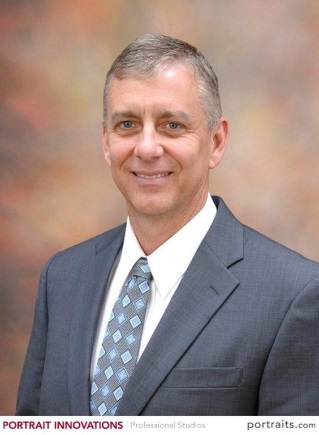 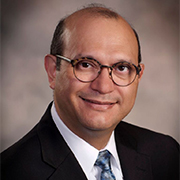 ASSEMBLIES OF THE KANSAS DISTRICTPlace	Date		General Super.	District Super.	District Sec.Hutchinson	Nov 16-29, 1910	H. F. Reynolds	Jos. N. Speakes	H. M. ChambersNewton	Sep 6-10, 1911	P. F. Bresee		J. B. Mickey	Fred MendellSylvia	Sep 24-29, 1912	E. F. Walker	A. S. Cochran	Fred MendellKansas City, Mo	Sep 3-7, 1913	H. F. Reynolds	A. S. Cochran	Fred MendellWichita	Sep 2-6, 1914	P. F. Bresee		H. M. Chambers	Fred MendellMcPherson	Aug 11-15, 1915	H. F. Reynolds	H. M. Chambers	Fred MendellNewton	Sep 26-Oct 1, 1916	J. W. Goodwin	H. M. Chambers	Fred MendellPlainville	Sep 5-9, 1917	R. T. Williams	H. M. Chambers	Fred MendellHutchinson	Sep 24-29, 1918	R. T. Williams	Fred Mendell	A. C. TunnellWichita	Sep 17-21, 1919	J. W. Goodwin	E. J. Lord	A. C. TunnellNewton	Sep 1-5, 1920	J. W. Goodwin	E. J. Lord	A. C. TunnellHutchinson	Sep 7-11, 1921	J. W. Goodwin	E. J. Lord	A. C. TunnellTopeka	Sep 12-17, 1922	R. T. Williams	A. C. Tunnell	E. R. ShookOttawa	Sep 5-9, 1923	H. F. Reynolds	A. C. Tunnell	E. R. ShookWichita	Aug 27-31, 1924	J. W. Goodwin	A. C. Tunnell	E. R. ShookHutchinson	Sep 2-6, 1925	R. T. Williams	A. L. Hipple	E. R. ShookNewton	Sep 1-5, 1926	J. W. Goodwin	A. L. Hipple	Elmer PoolePlainville	Aug 24-28, 1927	R. T. Williams	A. F. Balsmeier	Elmer PooleWichita	Aug 29-Sept 2, 1928	H. F. Reynolds	A. F. Balsmeier	Elmer PooleHutchinson	Sep 3-8, 1929	J. B. Chapman	A. F. Balsmeier	Elmer PooleWichita	Aug 27-31, 1930	J. W. Goodwin	A. F. Balsmeier	Elmer PooleDodge City	Aug 26-30, 1931	R. T. Williams	A. F. Balsmeier	Elmer PooleAugusta	Aug 31-Sep 4, 1932	R. T. Williams	A. F. Balsmeier	Elmer PooleNewton	Aug 30-Sep 3, 1933	R. T. Williams	A. F. Balsmeier	Elmer PooleHutchinson	Aug 28-Sep 2, 1934	J. W. Goodwin	A. F. Balsmeier	Elmer PooleWichita	Aug 28-31, 1935	J. B. Chapman	A. F. Balsmeier	A. C. TunnellDodge City	Aug 26-28, 1936	J. G. Morrison	A. F. Balsmeier	A. C. TunnellWellington	Aug 24-27, 1937	J. B. Chapman	A. F. Balsmeier	A. C. TunnellEl Dorado	Aug 30-Sep 4, 1938	J. W. Goodwin	A. F. Balsmeier	A. C. TunnellWichita	Aug 15-18, 1939	R. T. Williams	O. J. Finch	A. C. TunnellNewton	Sep 3-6, 1940	R. T. Williams	O. J. Finch	A. C. TunnellHutchinson	Aug 12-15, 1941	J. B. Chapman	O. J. Finch	Vernon WilcoxHutchinson	Aug 12-16, 1942	Howard Miller	O. J. Finch	Vernon WilcoxNewton	Aug 11-13, 1943	Howard Miller	O. J. Finch	Vernon WilcoxHutchinson	Aug 9-11, 1944	R. T. Williams	O. J. Finch	W. D. McGrawHays	Aug 8-9, 1945	J. B. Chapman	E. E. Zachary	Darrel SlackHutchinson	Aug 7-9, 1946	G. B. Williamson	E. E. Zachary	Clifton NorellHutchinson	Aug 6-8, 1947	G. B. Williamson	Roy Cantrell	Clifton NorellHutchinson	Aug 4-6, 1948	H. C. Powers	Ray Hance	Clifton NorellHutchinson	Aug 3-5, 1949	Samuel Young	Ray Hance	Clifton NorellHutchinson	Aug 2-4, 1950	D. I. Vanderpool	Ray Hance	Clifton NorellHutchinson	Aug 1-3, 1951	G. B. Williamson	Ray Hance	Clifton NorellHutchinson	Aug 6-8, 1952	H. C. Powers	Ray Hance	Clifton NorellHutchinson	Aug 5-7, 1953	Hugh C. Benner	Ray Hance	Clifton NorellHutchinson	Aug 4-6, 1954	D. I. Vanderpool	Ray Hance	Clifton NorellHutchinson	Aug 3-5, 1955	Samuel Young	Ray Hance	Clifton NorellHutchinson	Aug 1-3, 1956	G. B. Williamson	Ray Hance	Clifton NorellHutchinson	Aug 7-9, 1957	H. C. Powers	Ray Hance	Carl IngersolHutchinson	Aug 6-8, 1958	Hugh C. Benner	Ray Hance	Carl IngersolHutchinson	Aug 5-7, 1959	D. I. Vanderpool	Ray Hance	Carl IngersolHutchinson	Aug 3-5, 1960	G. B. Williamson	Ray Hance	Carl IngersolHutchinson	Aug 2-4, 1961	Samuel Young	Ray Hance	Carl IngersolWichita	Aug 1-3, 1962	V. H. Lewis	Ray Hance	Carl IngersolWichita	Jul 31-Aug 2, 1963	H. C. Powers	Ray Hance	C. M. KnightWichita	Aug 5-7, 1964	Hugh C. Benner	Ray Hance	C. M. KnightWichita	Aug 4-6, 1965	G. B. Williamson	Ray Hance	C. M. KnightWichita	Aug 3-5, 1966	George Coulter	Ray Hance	C. M. KnightWichita	Aug 2-4, 1967	Samuel Young	Ray Hance	W. A. StrongWichita	Aug 7-9, 1968	V. H. Lewis	Ray Hance	W. A. StrongWichita	Aug 6-8, 1969	Edward Lawlor	Ray Hance	W. A. StrongWichita	Aug 5-6, 1970	Orville W. Jenkins	Ray Hance	W. A. StrongWichita	Aug 4-5, 1971	George Coulter	Ray Hance	W. A. StrongWichita	Aug 9-10, 1972	Eugene L. Stowe	Ray Hance	E. R. HoustonWichita	Aug 2-3, 1973	Charles H. Strickland	Ray Hance	E. R. HoustonWichita	Jul 31-Aug 1, 1974	Eugene L. Stowe	Ray Hance	E. R. HoustonWichita	Jul 30-31, 1975	Edward Lawlor	Ray Hance	E. R. HoustonWichita	Aug 11-12, 1976	George Coulter	C. Marselle Knight	E. R. HoustonWichita	Aug 3-4, 1977	V. H. Lewis	C. Marselle Knight	E. R. HoustonWichita	Aug 4-5, 1978	Charles H. Strickland	C. Marselle Knight	E. R. HoustonWichita	Aug 17-18, 1979	Orville W. Jenkins	C. Marselle Knight	E. R. HoustonWichita	Aug 8-9, 1980	Eugene L. Stowe	C. Marselle Knight	E. R. HoustonWichita	Aug 7-8, 1981	William M. Greathouse	C. Marselle Knight	E. R. HoustonWichita	Aug 6-7, 1982	Jerald D. Johnson	C. Marselle Knight	E. R. HoustonWichita	Aug 5-6, 1983	Jerald D. Johnson	C. Marselle Knight	E. R. HoustonWichita	Aug 3-4, 1984	V. H. Lewis	R. J. Cerrato	E. R. HoustonWichita	Aug 2-3, 1985	John A. Knight	R. J. Cerrato	E. R. HoustonWichita	Aug 1-2, 1986	Charles H. Strickland	R. J. Cerrato	E. R. HoustonWichita	Aug 7-8, 1987	Charles H. Strickland	W. T. Dougharty 	E. R. HoustonWichita	Aug 5-6, 1988	Raymond W. Hurn	W. T. Dougharty	E. R. HoustonWichita	Aug 2-3, 1989	Raymond W. Hurn	W. T. Dougharty	E. R. HoustonWichita	Aug 1-2, 1990	Eugene Stowe	W. T. Dougharty	E. R. HoustonWichita	Jul 31-Aug 1, 1991	Eugene Stowe	W. T. Dougharty	Bernard DicksonWichita	Jul 29-30, 1992	Donald D. Owens	W. T. Dougharty	Bernard DicksonWichita	Aug 4-5, 1993	Donald D. Owens	W. T. Dougharty	Bernard DicksonWichita	Jul 27-28, 1994	Jerald D. Johnson	Edmond P. Nash	Bernard DicksonWichita	Aug 1-2, 1995	Jerald D. Johnson	Edmond P. Nash	Bernard DicksonWichita	Jul 22-23, 1996	John A. Knight	Edmond P. Nash	Bernard DicksonWichita	Jul 22-23, 1997	John A. Knight	Edmond P. Nash	Bernard DicksonWichita	Jul 21-22, 1998	William J. Prince	Edmond P. Nash	Bernard DicksonWichita	Jul 20, 1999	William J. Prince	Edmond P. Nash	Bernard DicksonWichita	Jul 18-19, 2000	Paul G. Cunningham	Edmond P. Nash	Bernard DicksonWichita	Jul 17-18, 2001	Paul G. Cunningham	Edmond P. Nash	Bernard DicksonWichita	Jul 16-17, 2002	James H. Diehl	Edmond P. Nash	Bernard DicksonWichita	Jun 17-18, 2003	James H. Diehl	Edmond P. Nash	Bernard DicksonWichita	Jun 15-16, 2004	Jim. L. Bond	Edmond P. Nash	R. E. WillardWichita	Jun 14-15, 2005	Jim. L. Bond	Edmond P. Nash	R. E. WillardWichita	Jun 20-21, 2006	Jerry D. Porter	Edmond P. Nash	R. E. WillardWichita	Jun 19-20, 2007	Jerry D. Porter	Edmond P. Nash	R. E. WillardWichita	Jun 24-25, 2008	Nina G. Gunter	Edmond P. Nash	R. E. WillardWichita	Jun 16-17, 2009	Nina G. Gunter	Edmond P. Nash	R. E. WillardWichita	Jun 22, 2010	Jesse C. Middendorf	Edmond P. Nash	R. E. Willard Wichita	Jun 20-21, 2011	Jesse C. Middendorf	Edmond P. Nash	R. E. WillardWichita	Jul 16-17, 2012	Jerry D. Porter	Edmond P. Nash	R. E. WillardWichita	Jul 22-23, 2013	Jerry D. Porter	Edmond P. Nash	R. E. WillardWichita	Jul 15, 2014	David W. Graves	Edmond P. Nash	R. E. WillardWichita	Jul 12-14, 2015	David W. Graves	Jim C. Bond	R. E. WillardWichita	Jul 10-12, 2016	J.K. Warrick	Jim C. Bond	Jay E. BessmerGarden City	Jul 16-18, 2017	J.K. Warrick	Jim C. Bond	Jay E. BessmerWichita	July 17-19, 2018	Gustavo A. Crocker	Jim C Bond	Jay E BessmerCONTENTSPageOfficial Directory						 6Officers of the Assembly and District				 6Endorsed Ministries						 6District Boards and Standing Committees			 6Assembly Committee					 7District Ministry Organizations				 7District Mission Areas				               10MidAmerica Nazarene University			               11Church Directory					               12Ordained Elders					               31Ordained Deacons				               37Licensed Ministers					               37Retired Elders					               40Retired Deacon					               40Retired Licensed Minister				               40Registered Evangelists				               40General Information					               41Plan of Examination					               43Daily Proceedings					               45Reports						               50A.  District Officers					               50District Superintendent				               50District Church Planting & Revitalization		               56District SDMI Chairman				               56District NYI President				               58District NMI President			    	               61B.  District Boards and Standing Committees		               63District Advisory Board				               63District Board of Ministry (Credentials)		               64District Board of Ministry (Studies)			               65C.  Assembly Committees				               66Finance					               66Auditing					               69Nominating					               69Memoirs					               70Church Growth and Evangelism			               71Education					               73Ministerial Support and Benevolence		               74Christian Action					               77Conventions						               79District NYI Convention				               79District NMI Convention				               83VII. Financial and Statistical					               85Every attempt has been made to ensure the accuracy of the information contained in this Journal. Addresses and phone numbers received from the church directory pages from each church and from SDMI, NYI, NMI and other entities on the district form the basis of the data contained herein. Incorrect data should be reported to the District Secretary so corrections can be noted for subsequent journals. Thank you.I.  OFFICIAL DIRECTORY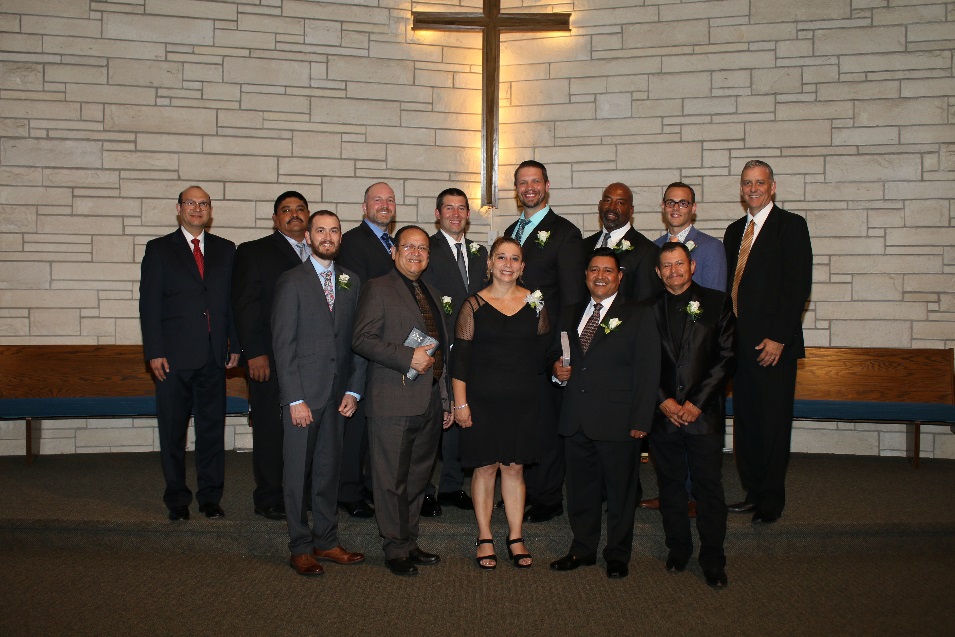 A.  OFFICERS OF THE ASSEMBLY AND DISTRICTGeneral Superintendent – Gustavo A Crocker, 17001 Prairie Star Parkway, 	Lenexa, KS 66220 (www.nazarene.org; 913-577-0500)District Superintendent – Rev. Jim C. BondOffice: 1400 E. Kellogg Dr., Wichita, KS 67211 	(ksdist@ksnazarene.org; cell: 785-226-3821; office: 316-686-2332)District Superintendent Emeritus – Dr. Edmond P. Nash, 2327 Greenleaf, 	Wichita, KS 67226 (316-634-2800)District Secretary –Rev. Jay Bessmer, 506 N. Kent Road, 	Hutchinson, KS 67501(jebessmer@gmail.com; 620-960-4276)District Treasurer – Jim Coburn, 1903 N. Floyd, Wichita, KS 67212		(316-721-5779)District SDMI Chairman – Rev. Tom Boese, P. O. Box 423, Cimarron, KS 67835 		(tlboese@gmail.com; 620-855-3636)District NYI President – Rick Dages, 6433 E Morris St, Wichita, KS 67206(316-682-1984)	(newtonfirstyouth@sbcglobal.net; 316-283-4270)District NMI President – Kelly Love, 14010 W. Lake Cable Rd, Partridge, KS 67566, (kellylovenyc@yahoo.com;    620-538-4108, 620-727-0134) District Office / Staff – 1400 E. Kellogg Dr., Wichita, KS 67211	        (ksdist@ksnazarene.org; fax: 316-858-1410; 316-686-2332)Angie Meinke (Office Administrator) 	(316-686-2332)District Chaplaincy Coordinator – Rev. Everett C. Hayes, 10910 W. Westport, 	Wichita, KS 67212 (316-260-6805)District Continuing Education Director – Rev. Josh Foster, 1409 Sheridan, 	Great Bend, KS  67530 (tjfoster@yahoo.com; 620-793-6333)Church of the Nazarene Foundation President – Kenneth R. Roney, 	17001 Prairie Star Parkway, Suite 200, Lenexa, KS 66220, (913-577-2983)B.  ENDORSED MINISTRIESChristian Therapy and Mediation Services, 4290 N. Monroe, Hutchinson, KS 	67501 [Dr. Mark Glover, director] (mdgccc@sbcglobal.net; 620-662-1283)Shepherds’ Fold Ministries, 1515 N. Ridgehurst St., Wichita, KS 67230 C.  DISTRICT BOARDS AND STANDING COMMITTEESAdvisory Board(and Board of Church Properties)Rev. Jim C. Bond, chairman (ex officio), 1400 E. Kellogg Dr., 	Wichita, KS 67211 (316-686-2332)Ministers:      Rev. Jay Bessmer (2019), 506 N. Kent Road, Hutchinson, KS 67501	(620-960-4276)      Rev. Jon Fillipi (2021), 1545 Austin Circle, Salina, KS 67401 	(785-577-1777)      Rev. Joshua Foster (2019) 1409 Sheridan, Great Bend, KS 67530 	(620-617-6736)      Rev. Andrew Heer (2019), 8219 E. Mt. Vernon, Wichita, KS 67207	(316-684-1830)      Rev. Tom Boese (2020), P. O. Box 423, Cimarron, KS 67835 		(tlboese@gmail.com; 620-855-3636)Laymen:	Steve Burns (2020), P. O. Box 589, Cimarron, KS 67835	(620-855-2268)	Dr. Ferrill Conant (2020) 21061 Highway 281 , Smith Center, KS  66967		(785-282-6217)       Ken Willard (2019) 24 Dakota Dr., Hutchinson, KS 67502111 (620-669-0498)       Darrel Johnson (2019), 2025 Pierre St., Manhattan, KS 66502		(620-629-3328)       Mellvin Neufeld (2020) 1509 Mac St., Garden City, KS 67846    	(620-338-4915)Court of Appeals(Term to expire 2017)Rev. Jim C. Bond (ex officio), 1400 E. Kellogg Dr., Wichita, KS 67211		(316-686-2332)Ministers:	Rev. Jon Fillipi (2021), 1545 Austin Circle, Salina, KS 67401 	(785-577-1777)       Rev. Jay E. Bessmer, 506 N Kent Rd, Hutchinson, KS 67501	(620-960-4276)Laymen:	Jerry Green, 3917 Spyglass Dr., Hutchinson, KS 67502	(620-665-3867)	Darrell Melton, 15223 S.W. 150th, Rose Hill, KS 67133	(316-776-3051)District Board of MinistryRev. Jim C. Bond (ex officio), 1400 E. Kellogg Dr., Wichita, KS 67211	(316-686-2332)All assigned ordained elders and deacons are part of the District Board of Ministry.MidAmerica Nazarene University TrusteesRev. Jim C. Bond (ex officio), 1400 E. Kellogg Dr., Wichita, KS 67211	(316-686-2332)Greg Hephner [2019], 2704 N. Wilderness St., Wichita, KS 67226	(316-644-6828)Donna Boese (2020), P.O. Box 423, Cimarron, KS 67835      	(620-855-3636)Matthew Lucas (2022), 618 N. Ridgehurst, Wichita, KS 67230 	(316-682-9522) Merrill Conant, a member of the Kansas District, serves as a member of the MNU Board of Trustees as a ‘member at large’. According to MNU policy, ‘members at large’ are not listed as trustees from a specific district.D.  ASSEMBLY COMMITTEEFinance CommitteeRev. Jim C. Bond (ex officio), 7701 E. Kellogg, Suite 715, Wichita, KS 67207	(316-686-2332)District Advisory Board Members, District SDMI Chairman, District NMI President, District NYI President, District Treasurer, District Secretary, and members at large: Greg Hephner, Todd ShanksE. DISTRICT MINISTRY ORGANIZATIONSDistrict Board of Sunday School and Discipleship MinistriesRev. Jim C. Bond (ex officio), 1400 E. Kellogg Dr., Wichita, KS 67211	        (316-686-2332)Chairman – Rev. Tom Boese, P. O. Box 423, Cimarron, KS 67835 		(tlboese@gmail.com; 620-855-3636)NMI President – Kelly Love, 14010 W. Lake Cable Rd, Partridge, KS 67566, 		   (kellylovenyc@yahoo.com; 620-538-4108, 620-727-0134) District NYI President – Rick Dages, 6433 E Morris St, Wichita, KS 67206rdages6@gmail.com; (316-682-1984)Adult Director – Rev. Andy Heer, 8219 E. Mt. Vernon, Wichita, KS 67207  	(aheer69@gmail.com); (316-682-1987)Children's Director – Paul Meinke, 528 North Woodstone Dr., 	Andover, KS 67002; paul.meinke@firstnaz.org; (316-708-9080)CLT Director – Rev. James Strickland, P.O. Box 610, 510 S. Fowler, Meade, KS 67864; (revjrstrickland@gmail.com); (620-873-9699)Statistics – Rev. Jeremy Carr, 612 S. Grant, Smith Center, KS 66967(pastorjwc@gmail.com); (785-282-3883)Discipleship – Rev. K. Timothy Fields; 1610 East Crestway Dr. 	Garden City, KS, 67846 (pastor@gcnaz.com; 620-805-2295)Treasurer – Donna Boese, P.O. Box 423, Cimarron, KS 67835      	(620-855-3636)Board Members – 	Janet Singleton (2017), 1609B Aurora Dr., Hutchinson, KS 67501                                                                  (janet5480@gmail.com  620-727-6566)Children's DivisionDirector – Paul Meinke, 528 North Woodstone Dr., Andover, KS 67002; (paul.meinke@firstnaz.org); (316-708-9080)Secretary – Jason Avery, 502 N Kent Road, Hutchinson, KS 67501 	(pastorjasonavery@gmail.com); (620-200-5704)Treasurer – Linda Johnson, 3500 Churchhill Way, Manhattan, KS 66503(pastorlindajohnson@yahoo.com); (620-629-0627)Quizzing – Amy Avery, 502 N Kent Road, Hutchinson, KS 67501 	(kansaskidsquiz@gmail.com); (620-200-5707)Adult DivisionDirector – Rev. Andy Heer, 8219 E. Mt. Vernon, Wichita, KS 67207  	(aheer69@gmail.com); (316-682-1987)Marriage & Family Director – Dr. Mark Glover, 807 Virginia Ct., Hutchinson, KS 67502 (mdgccc@sbcglobal.net; (620-665-5897)Women's Ministries – Sarah Bessmer, 506 N. Kent Road, Hutchinson, KS 67501	(jebessmer@gmail.com; 620-960-4276)Men’s Ministries – Rev. Mark Henson, 2931 West 24th Ave., Emporia, KS 66801(markhenson55@gmail.com); (903-227-7628)Primetime – tbdDistrict NYI OfficersEXECUTIVE COUNCILPresident – Rick Dages   (rdages6@gmail.com)    316-682-1987Vice-President – Larry Page   (larry.page@firstnaz.org)     316-858-1400Secretary – Eli Stewart   (elistewart@jcnaz.org)    785-762-4402STUDENT REPRESENTATIVESMiddle School Representatives – Emily Hall & Mya MeinkeHigh School Representatives – Taylor Coffey, Lydia Dages, Eli Lucas & Alex PageCollege / Career Representatives – Jacob Decker & Andrew HallMINISTRY LEADERSTreasurer – Jim Coburn   (jim.coburn@wolterskluwer.com)  316-680-2978High School Camp - Rick Dages   (rdages6@gmail.com)   316-682-1987
Middle School Camp Mark Hall    (mhall@hutchfirstnaz.org)    620-474-3121Larry Page   (larry.page@firstnaz.org)   316-858-1400Bible QuizzingWes Kirk   (wkirk78@gmail.com)   316-461-4094Lock-InJoni Blosser, (joniblosser@gmail.com) 620-899-3892Mark Hall    (mhall@hutchfirstnaz.org)    620-474-3121KS Xtreme & MAXJoni Blosser, (joniblosser@gmail.com)   620-899-3892Mark Hall   (mhall@hutchfirstnaz.org)    620-474-3121
Registrar / Financial Secretary - Sandy Culver  (student.ministries@firstnaz.org)   316-617-9274 Web ManagerPaul McKee II   (thebaldman@sbcglobal.net)   316-303-4359Hispanic Ministries Benjamin Soria    (sbpastor@hotmail.com)   316-217-7145Hispanic Ministries Representative     Rev. Benjamin Soria, Newton el Calvario 	(sbpastor@hotmail.com  316-217-7145)Website – Paul McKee II, Wichita West Side, 3839 S. Boyd, 	Wichita, KS 67215 (thebaldman@sbcglobal.com; 316-303-4359)District NMI OfficersRev. Jim C. Bond (ex officio), 1400 E. Kellogg Dr., Wichita, KS 67211	        (316-686-2332)President – Kelly Love, 14010 W. Lake Cable Rd, Partridge, KS 67566, ksdistrictnmi@gmail.com; (620-538-4108) Vice President- Donna Bond, 11600 E. Turtlecreek Circle, Wichita, KS 67226 	dbond2691@gmail.com; (785-226-3607)Secretary – Melinda Bond, 3135 N Gouverneur, Wichita, KS 67226 m.joy.bond@gmail.com; (316-734-1942)Treasurer – Susan Kurtz, 210 E First St., Newton, KS, 67114, 				  carray@stardrain.com; (316-282-4222) Deputation – Tim Bertrand, 1770 S. Rock Road #1711, Wichita, KS 67218ksdeputation@gmail.com; (832-692-0028)Work and Witness – Edgar A Hinojos, 2101 Indigo Ave, Garden City 67846edgarhinojos@yahoo.com; (620-287-0106)LINKS – Denise Fawcett, 512 S. Springfield, Anthony, KS 67003linkskansas@gmail.com (620-842-2528)Technology/Media – Todd Hunter, 311 N. Dowell, Wichita, KS 67206engrboy@msn.com; (316-619-4096)Council Member - Josh Foster, 1409 Sheridan, Great Bend 67530pastorjosh@yahoo.com; (620-617-6736)Council Member -  Eddie Fowler, 309 North Street, Elkhart 67950efowler@elkhart.com; (620-697-2434)Children – Lana Lane, 8634 W. 16th Ct. North, Wichita, KS 67212lana@wnaz.org; (316-253-1724)Youth – James Davis, 1201 E. Minneapolis Ave, Salina, KS jdavis@sfnaz.com; (620-366-2350)Mission Area CoordinatorsNorthern: Connie Peck, 1518 Columbine, Junction City 66441lpeck9@cox.net; (785-210-6569)Southern: Rosalie Gorton, 36465 State Highway 18, Shidler, OK 74652rosietoes1972@gmail.com; (620-562-0362)Eastern: Lori Hendershot, 3111 E. Aloma, Wichita, KS 67211lori@hendershot.cc; (620-727-2509)Western: Mark West, 202 Sharon Drive, Dodge City 67801mewest62@gmail.com (573-881-3141)Central: Cathy Johnson, 222 N. Washington, Great Bend 67530office@gbfirstnaz.org; (620-792-3879)F.  District Mission AreasCentral Mission Area – Great Bend, Hoisington, Hutchinson Bethany, Hutchinson Fe Viva (CTM), Hutchinson First, Hutchinson New Life, Kinsley Pan de Vida (CTM), Lyons, McPherson, McPherson Oasis Iglesia (CTM), New Beginnings, Newton el Calvaria, Newton First, Pleasant Hill, Pratt Abundant Harvest Community, Ragamuffin (PAC)Mission Area Coordinator – Rev. Scott PowellEastern Mission Area – Clearwater, Derby, Emporia, Emporia Common Grounds, Emporia Jesus la Esperanza, Haysville, Park City, The ROCK Christian Fellowship, Wichita Betel Iglesia, Wichita Eastridge, Wichita First, Wichita Grace, Wichita Indian Hills, Wichita Lifeline, Wichita North Ash, Wichita Todas las Naciones, Wichita Trinity, Wichita West Side, Wichita Woodland Lakes CommunityMission Area Coordinator – Rev. Matt LucasNorth Mission Area - Burr Oak, Gaylord, Hays, Junction City First, Junction City First – Abilene Campus (PAC), Junction City First – Chapman Campus (PAC), Junction City First – Clay Center Campus (PAC), Junction City First – Dwight Campus (PAC), Junction City First – K-State Campus (PAC), Junction City First – Hispanic Campus (PAC), Junction City First – The Stirring Campus (PAC), Manhattan, Manhattan The Remnant (CTM)Mission Area Coordinator – Rev. Jon FillipiSouthern Mission Area- Anthony, Arkansas City, Ark City Iglesia (CTM), Augusta, El Dorado, Mulvane, Severy, Udall, Wellington, WinfieldMission Area Coordinator – TBDWestern Mission Area – Bethel, Cimarron, Dodge City, Dodge City Camino de Fe, Dodge City Nueva Esperanza, Elkhart, Garden City First, Garden City Primera, Goodland, Hugoton, Liberal, Liberal Rios de Agua Viva (CTM), Meade, Ness City Nueva Vida (CTM, Sublette, UlyssesMission Area Coordinator – Rev. Justin Hayes*CTM: Church Type Mission   *PAC: Parent Affiliated CongregationG.  MIDAMERICA NAZARENE UNIVERSITYMidAmerica Nazarene University, 2030 E. College Way, Olathe, KS 66062  		(913-782-3750)President – Dr. David J. SpittalVice-president for University Advancement – Jon NorthKansas District Recruiter –  Michelle McLaneAlumni Relations Director – Kevin GarberH.  CHURCH DIRECTORYAnthony (Organized 1929) (024-0020)Location – (PO Box 434) 121 N. 4th St., Anthony, KS 67003	Web address:Email: jeacja@gmail.com; 	620-842-3897Pastor – (11/17) Jerred Haydock (Rhonda), 1110 East 12th, Harper, KS 67058 	haydocksjw@gmail.com; (620-770-6362)Review Date – 11/19Assoc. Pastor – John Stainbrook, PO Box 352, Anthony, KS 67003SDMI Supt. -- John Stainbrook, PO Box 352, Anthony, KS 67003NMI Pres. – Deniese Fawcett, 512 S. Springfield, Anthony, KS 67003        	Church Board Sec. – Connie Troyer, 162 NW 100th Rd., Harper, KS 67058	Church Treas. – Cheryl Poston, 404 S. Kansas, Anthony, KS 67003	Arkansas City (Organized 1921) (024-0030)Location – 1928 N. 11th St., Arkansas City, KS 67005          	Web: Email: arkcitynaz@gmail.com 	620-442-8770Pastor – Luke Wise (Amanda), 1945 N. 10th Arkansas City, KS 67005 (luke_149@yahoo.com) (620-660-0346)Review Date – 08/20Music Dir. – Josh White, 806 N. 10th St., Arkansas City, KS 67005	ksjosh82@gmail.com, (620-446-0409)NYI Pres. – Kelli Waggoner, 2412 Timberlane Dr., Arkansas City, KS 67005	kelli.c.waggoner@gmail.com, (620-660-1813)NMI Pres. – Josh White, 806 N. 10th St., Arkansas City, KS 67005	ksjosh82@gmail.com, (620-446-0409)Church Board Sec. – Josh White, 806 N. 10th St., Arkansas City, KS 67005	ksjosh82@gmail.com, (620-446-0409)Church Treas. – Sue Jarboe, 1513 N. 7th St., Arkansas City, KS 	msjarboe48@gmail.com, (620-446-4051)Augusta (Organized 1917) (024-0050)Location – 117 W. 6th Ave., Augusta, KS 67010	Web Address:  www.augustanaz.orgEmail: jab@afcn.kscoxmail.com; 	316-775-7655Pastor – (06/04) John Bassett (LaRonna),1428 Golf St.,  Augusta, KS 67010 jab@afcn.kscoxmail.com; (316-644-5375)Review Date – 05/18NYI President – Terry MedleyChurch Board Sec. – Carolyn KearneyChurch Treas. – Sheila PaulBETEL (Organized 2015) (024-0028)	Location:  769 N. COLORADO ST. WICHITA KS, 67212Email:  iglesiadelnaz@yahoo.com                                                   316-516-4229Pastor: (09/10) Juan Sanchez, (Stephanie), 4512 S. Flora St. Wichita KS, 67215, jsancheznaz@yahoo.com, (316) 524-0328Review Date:  (01/21)Office Secretary – Jonathan Ramos (316) 249-5035 Chr. Ed. (Dir/Min) – Stephanie Sanchez (316) 461-2053Adult Min. Dir. – Jonathan Ramos (316) 249-5035Men’s Min. Dir. – Juan Portillo (818) 613-6146Women’s Min. Dir. – Acsa Portillo (818) 419-9767 NMI Pres. – Alfredo Ramos (316) 806-4449Church Board Sec. – Jonathan Ramos (316) 249-5035Church Treas. – Mauricio Segovia (316) 210-6181Bethel (Organized 1916) (024-0070)Location – 10095 East 23, Johnson, KS 67855             	Web Address: bcotnazarene.comEmail: bcotnazarene@gmail.com; 	fax: 620-495-2303; 620-495-3791Pastor – Paul Shellenberger (Beth), 10095 E. Road 23, Johnson, KS 67855	shellenberger4@gmail.com Review Date – 8/20Music Dir. – Colby LucasSDMI Supt. – Ray McElroyNMI Pres. – Brent ChristensonChurch Board Sec. – Carson LucasChurch Treas. – K. Ellen KerseyBurr Oak (Organized 1914) (024-0080)Location – (PO Box 205) Jackson & Jewell Streets, Burr Oak, KS 66936	Contact: mccutcheon.janice@yahoo.com; 785-647-5077Pastor – (TBS)Office Sec. – Krystal Wulf, 2820 Rd J, Guide Rock, NE 68942	(402-879-5986)Music Dr. – Lola Wilson, 2438 140 Rd, Burr Oak, KS 66936	(785-647-7731)SDMI Supt. – Wendy Harris, Burr Oak, KS 66936	(785-647-6266)NMI Pres. – Doris Woerner, 830 U Rd., Burr Oak, KS  66936 	(785-647-7921)Church Board Sec. – Krystal Wulf, 2820 Rd J, Guide Rock, NE 68942	(402-879-5986)Church Treas. – Janice McCutcheon, 2702 Hwy 128, Burr Oak, KS 66936	(785-647-5077)Chapman (Organized 2017) (024-0017)Mail:  PO Box 483, Chapman, KS 67431Location -- 317 W. 5th St., Chapman, KS 67431Web Address:  www.chapmannaz.orgEmail:  chapmannaz@gmail.com 	785-922-4013Pastor – (12/15) Tim Clark (Tiffany), 2067 2200 Ave., Chapman, KS 67431	timothypaulclark@gmail.com; (913-444-3567)  Review Date – 04/19Music Director – Nathan Blevins, 821 Nicholson Rd., Chapman, KS 67431	(530-282-6126)Children’s Min Dir. – Betty Mendoza, 225 W. 2nd St., Junction City, KS 66441	(785-375-6530)Church Board Sec. – Krista Mendiola, 510 Crestview, Chapman, KS  67431	(785-375-6617)Church Treas. – Mark Shipman, 321 Kimberley Ln., Chapman, KS 67431	(785-307-1493)Cimarron (Organized 1925) (024-0110)Location – (PO Box 667) 406 North First St., Cimarron, KS 67835-0667     Web Address: cimnaz.orgEmail:  cimnaz@ucom.net	 fax: 620-855-3672; 620-855-3619Pastor – (01/14) Tom L. Boese (Donna), PO Box 423, Cimarron, KS 67835 	tboese@gmail.com; (620-855-3636)Review Date – 01/20New Church-Type Mission Sponsor  Office Sec. – Eileen Collins, PO Box 667, Cimarron, KS 67835	(620-855-3619)Assoc. Pastor – Travis Janzen (Charlene) P.O Box 667, Cimarron, KS 67835 	(620-855-3619)Music Dir. – Denise Conant, PO Box 667, Cimarron, KS 67835   	(620-855-3619)SDMI Supt. – Darrell Owen, PO Box 667, Cimarron, KS 67835	(620-855-3619)Children’s Min. Dir. – Julie Krosschell, PO Box 667, Cimarron, KS 67835		(620-855-3619) NYI Pres. – Dusty Woods, PO Box 667, Cimarron, KS 67835	 (620-855-3619)Youth Pastor – Travis Janzen, PO Box 667, Cimarron, KS 67835	(620-855-3619)NMI Pres. – Ann Owen, PO Box 667, Cimarron, KS 67835	(620-855-3619)Church Board Sec. – Denise Conant, PO Box 667, Cimarron, KS 67835	(620-855-3619)Church Treas. – Eileen Collins, PO Box 667, Cimarron, KS 67835	(620-855-3619)Clearwater (Organized 1916) (024-0120)Location – 529 E. Ross St., Clearwater, KS 67026	Email: clearwaternaz@sktc.net	 fax: 620-584-2452; 620-584-2452Pastor – (06/11) Christopher Griffin (Leeza), 130 S. 2nd St.,		Clearwater, KS 67026, cgriffin777@msn.com, (620-584-2442)  Review Date – 6/21Music Dir – Jennifer Exline, 127 W. Ross St., Clearwater, KS  67026 	(620-584-3473)Chr. Ed. (Dir/Min) – Dena Schule, 440 S. 1st St., Clearwater, KS 67026	(620-584-2678)SDMI Supt. – Dena Schule, 440 S. 1st St., Clearwater, KS  67026  (620-584-2678)	Children’s Min. Dir. – Dena Schule, 440 S. 1st St., Clearwater, KS  67026	(620-584-2678)NMI Pres. – Everett Ames, 235 S. 1st St., Clearwater, KS  67026    (620-584-2745)	Church Board Sec. – Jennifer Exline, 127 W. Ross St., Clearwater, KS 67026		(620-584-3473)Church Treas. – Robert Exline, 127 W. Ross St., Clearwater, KS 67026		(620-584-3473)Camino De Fe (Organized 2014) (024-0012)Location – 1700 W. Ross Blvd., Dodge City, KS, 67801	Email: lilianlujan5@gmail.comt	 620-202-0336Pastor – TBDReview Date – Office Secretary -  Erika Janet Enriquez       Assoc. Pastor – Lilian Lujan and Baldomero Riz     Music Dir. – Lilian Lujan     Chr. Ed. (Dir/Min) –      Dir./Principal – Guadalupe Balderrama     NYI Pres. – Daniel Perez     Women’s Min. Dir. – Guadalupe Hernandez     NMI Pres. – Ana Cardenas     Church Board Sec. –  Erika Janet Enriquez     Church Treas. – Laura HernandezDerby (Organized 1956) (024-0760)Location – 840 N. Woodlawn Blvd., Derby, KS 67037Web address: www.derbynaz.orgEmail: derbynazoffice@gmail.com;	316-788-1801Pastor – (4/12) Jeffrey S. Jewett (Dana), 837 Farmington Ave.,Derby, KS 67037   jeffjewett.derbynaz@gmail.com; (913-209-9963)Review Date – 04/21Office Sec. – Cathy Belt, 2231 White Oak Rd., Derby, KS 67037	 (316-304-2767)Music Dir. – Nate Boone (Jessica) 10203 W. Yosemite, Wichita, KS 67215	(316-204-0696)SDMI Supt. – Dana Jewett, 837 Farmington, Derby, KS 67037 	(913-209-9965)NYI Pres. – Ronnie Clites, 3636 W. 44th St., S. Lot #311, Wichita, KS 67217 	(316-250-2925)Prime Time Dir. – Maribeth Enloe, 132 Eagle Watch, Mulvane, KS 67110(316-734-2727)Men’s Min. Dir. – Bob Enloe, 132 Eagle Watch, Mulvane, KS 67110 (316-706-0195)Women’s Min. Dir. – Joy Ohrt, 1409 N. Fortner Rd, Peck, KS 67120		(316-777-1566)NMI Pres. – Marilyn Lawson, 1001 E. Wedgewood Ct., Derby, KS 67037	(316-617-3421)Church Board Sec. – Dana Jewett, 837 Farmington, Derby, KS 67037 	(913-209-9965)Church Treas. – Dennis Moon, 4421 Mark Twain Ct., Derby, KS 67037		(316-788-1143)Dodge City (Organized 1911) (024-0160)Location – 1700 W. Ross Blvd., Dodge City, KS 67801   Web address: www.dcnaz.orgEmail: office@dcnaz.org	fax: 620-225-5899; 620-225-5835Pastor – (02/17) Justin L. Hayes (Heather), 2410 Hart Ave.,Dodge City, KS 67801, justin@dcnaz.org; (502-682-6714) Review Date – 02/19Office Secretary – Misty Stotler, 420B Cactus Rd., Dodge City, KS 67801 (620-225-5835)Assoc. Pastor – Mark West (Theresa), 202 Sharon Dr., Dodge City, KS 67801	(573-881-3141)Children’s Min. Dir. – Ana Tallent (Kyle), 1409 3rd Ave., Dodge City, KS 67801	(620-339-1300)Youth Pastor – Phillip Brown (Amber), 801 N. 13th Ave., Dodge City, KS 67801 (785-614-3798)Prime Time Dir. – Bill Brown, 1508 1st Ave.,  Dodge City, KS 67801(620-255-0607)Men’s Min. Dir. – Jeremy Nagel, 2206 Crescent Dr., Dodge City, KS 67801	(620-789-2359)Women’s Min. Dir. – Sedona Kolbeck, 12892 Jewell Rd., Spearville, KS 67876	(620-385-0385)Church Board Sec. – Merrill Conant, 912 Clubview Dr., Dodge City, KS 67801(620-227-7831)Church Treas. – Raymond Stroud, 10596 Brenton Ln., Dodge City, KS 67801Dodge City IglesiaLocation – 1700 W. Ross Blvd., Dodge City, KS 67801Email:  lilianlujan5@gmail.com,	  fax: 620-801-5168; 620-202-0336Office Secreatary – Erika Janet EnriquezAssoc. Pastors – Lilian Lujan & Baldomero RizMusic Dir. – Lilian LujanChildcare/School (Dir/Principal) – Guadalupe BalderramaWomen’s Min. Dir. – Guadalupe HernandezNMI Pres. – Ana CardenasChurch Board Sec. – Erika Janet EnriquezChurch Treas. – Laura Hernandez*Dodge City Nueva Esperanza (Organized 2000) (024-0161)Location – 811 Ave. A, Dodge City, KS 67801	fax: 620-225-2256; 620-225-2256Pastor – (interim) Luis Quiñonez (Betty) 947 South Fabrique, Wichita, KS 67218	 (luisq316@hotmail.com; 316-689-8028)Review Date – Assoc/Youth Pastor – Emilio Raymundo-Mendoza, 903 Ave L, 	Dodge City, KS  67801(620-430-4165)Music Dir. – Ismael Castro, 811 Ave A, Dodge City, KS 67801	(620-225-2256)Vis. Min. – Gaspar Velasquez Solis, 2700 Ave. A, #2D, Dodge City, KS 67801 	(620-255-4967)Chr. Ed. (Dir/Min) – Felix Garcia, 11353 El Toro St., Lot 8, Dodge City, KS 67801 	(620-22-4552)SDMI Supt. – Diana Ojeda, 811 Ave A, Dodge City, KS 67801	(620-225-2256)NYI Pres. – Miguel Vincente, 811 Ave A, Dodge City, KS 67801	(620-225-2256)Men’s Min. Dir. – Lino Mata, 214 East McArthor, Dodge City, KS 67801	(620-339-0950)NMI Pres. – Karla N Huizar, 811 Ave A, Dodge City, KS 67801	(620-225-2256)Church Board Sec. – Nance Mata, 811 Ave A, Dodge City, KS 67801	(620-225-2256)Church Treas. Send to Church, 811 Ave A, Dodge City, KS 67801	(620-225-2256)*El Dorado (Organized 1917) (024-0170)Location – (PO Box 1277) 202 N. Taylor, El Dorado, KS 67042Email: firstnazeldorado@gmail.com	 316-321-1313Pastor – (08/12) Thomas A. Gaskill (Melodee), 229 N. Washington St., 	El Dorado, KS 67042 pastortagaskill@gmail.com; (316-321-4347)Review Date – 08/18SDMI Supt. – Donovan Elias, 1008 S. Emporia, El Dorado, KS  67042		(316-990-7567)Prime Time Dir. – Joan Green, 4999 SW Haverhill Rd., El Dorado, KS 67042(316-321-3713)NMI Pres. – Melodee Gaskill – 229 N. Washington St., El Dorado, KS 67042 	melodeegaskill@gmail.com (316-323-4819)Church Board Sec. – Joan Green, 4999 SW Haverhill Rd., 	El Dorado, KS 67042 (316-321-3713)Church Treas. – Patricia Hinkle, 10768 NW 12oth St., Whitewater, KS 67154hinklex2@wheatstate.com (620-752-3592)Elkhart (Organized 1914) (024-0180)Location – (PO Box 240) 355 East Colorado Ave., Elkhart, KS 67950Email: nazpastor@elkhart.com; 	fax: 620-697-1155; 620-697-4832Pastor – (05/07) Keith Davis (Julie), 750 Emery Lane, PO Box 986, 	Elkhart, KS 67950Review Date – 5/21Music Dir. – Roy Stavig, PO Box 984, Elkhart, KS 67950SDMI Supt. – Marsha Barnes, PO Box 933, Elkhart, KS 67950NMI Pres. – Lindsey Runkle, 2255 Blvd. D, Elkhart, KS 67950	Work & Witness Coord. – Eddie Fowler, 309 North St., Elkhart, KS 67950 Church Board Sec. – Kenneth Rose, HC 2, Box 142, Keyes, OK 73947Church Treas. – Jaclyn Lee, PO Box 1158, Elkhart, KS 67950	Emporia (Organized 1924) (024-0190)Location – 2931 West 24th Ave., Emporia, KS 66801        Web address: http://emporianazarene.org/Email:churchoffice@emporianazarene.org; 	620-342-2858Pastor – (10/05) Mark A. Henson (Shirley) 2436 W. View Dr., Emporia, KS 66801 	markhenson55@gmail.com; 620-342-2993Review Date – 10/19New Church-Type Mission SponsorOffice Secretary – Terry Weems, 2008 Meadowlark Ln., Emporia, KS 66801(620-412-2618)Assoc. Pastor - Chance Henson (Amanda), 2029 Park Ave., 	Emporia, KS 66801, (214-538-7922)Music Dir. – Jason Beyer, 811 W. 9th, Emporia, KS 66801	(620-758-9870)SDMI Supt. – Jennifer Youngblood, 2124 Road M, Emporia, KS 66801(620-481-1406)Children’s Min. Dir. – Emily Joplin, 924 State, Emporia, KS 66801 (620-794-1047)NYI Dir. / Pres. – Dr. Holly Butcher, 101 N. East Spring St., Melvern, KS 66510 (620-364-2120)Youth Pastor – Chance Henson, 2029 Park Ave, Emporia, KS 66801	(214-538-7922)Women’s Min. Dir. – Terry Weems, 2008 Meadowlark Ln. Emporia, KS 66801	(620-412-2618)NMI Pres. – Diane Weeks, 831 Constitution, Emporia, KS 66801  (620-366-0958)Church Board Sec. – Dr. Holly Butcher, 101 N. East Spring St.,Melvern, KS 66510 (620-364-2120)Church Treas. – Judy Edwards, 1739 Road F, Emporia, KS 66801	(620-342-0500)Garden City (Organized 1920) (024-0220)Location – 2720 N. Campus Dr., Garden City, KS  67846Web address: www.gcnaz.comEmail: office@gcnaz.com; 	fax: 620-275-8476; 620-275-4278Pastor – (08/08) K. Timothy Fields (Brenda), 1610 E. Crestway Dr., 	Garden City, KS 67846 Review Date – 08/18Office Sec. – Brandy Harris, 2914 Fleming, Apt 402, Garden City, KS 67846Assoc. Pastor – Don Patrick, 2910 Terrace Place, Garden City, KS 67846Music Dir. – Troy Unruh, 2402 Belmont Place, Garden City, KS 67846Scott City Campus Pastor – Derek Catron (Amy), 402 W. 12th St.Scott City, KS 67871SDMI Supt. – Gary Elliott, 1401 Long Blvd., Garden City, KS 67846Children's Min. Dir. – Choiseul Orebaugh, 201 Thompson,	Garden City, KS 67846 NYI Pres. – Jodie Tewell, 2675 E. Sterling Rd., Garden City, KS 67846Men’s Min. Dir. – Rod Willis & John GeilWomen’s Min. Dir. – Teresa Penner, 3410 N. 8th St., Garden City, KS 67846NMI Pres. – Edgar Hinojos, 2101 Indigo, Garden City, KS 67846Church Board Sec. – Jeff Orebaugh, 201 Thompson, Garden City, KS 67846Church Treas. – Mellvin Neufeld, 1509 Mac St., Garden City, KS 67846*Garden City Primera Iglesia del Nazareno (Organized 1998) (024-0221)Location – (PO Box 852) 3150 East Shulman, Garden City, KS 67846 	Email: aceitunok69@hotmail.com 	620-640-9491Pastor – (04/11) Miguel Fernando Alvarez (Sarai), 518 Summit, 	Garden City, KS 67846 (alviz.sarai@yahoo.com; 620-640-9425)Review Date – 08/17Office Sec. – Maria Elena Gornez, 3150 East Shulman, Garden City, KS 67846 		(620-640-9491)SDMI Supt. – Blanca Castillo, 3150 East Shulman, Garden City, KS 67846 		(620-640-9491)NYI Pres. – Xochitl Ramirez, 3150 East Shulman, 	Garden City, KS 67846 (620-937-2350)Men’s Min. Dir. – Ruben Ayala, 3150 East Shulman, Garden City, KS 67846 		(620-640-9491)NMI Pres. – Jose Aguilera, 3150 East Shulman, Garden City, KS 67846 		(620-640-9491)Church Board Sec. – Send to Church: 3150 East Shulman, 	Garden City, KS 67846 (620-640-9491)Church Treas. – Xochitl Ramirez, 3150 East Shulman, 	Garden City, KS 67846 (620-937-2350)Gaylord (Organized 1930) (024-0230)Location – (PO Box 567) 9th & Parker, Gaylord, KS 67638    	Email: pasbrian@ruraltel.net 	785-540-4208Pastor – (7/14) Brian Loreg (Alda), 655 Fischer Dr., Phillipsburg, KS, 67661	Review Date – 7/20Music Dir. – Richard Conrad, 30 Country 661 Ave., Gaylord, KS 67638		(785-697-2657)SDMI Supt. – Elwin Conrad, 1552 Country 362NE Dr., Portis, KS 67474		(785-697-2672)Children’s Min. Dir. – Debbie Conrad, 30 Country 661 Ave., 	Gaylord, KS 67638 (785-697-2657)Adult Min. Dir. – Brad Ifland, 250 West F St., Phillipsburg, KS 67661	(785-543-2347)NMI Pres. – Alda Loreg, 655 Fischer Dr., Phillipsburg, KS, 67661	(785-540-4208)Church Board Sec. – Elwin Conrad, 1552 Country 362NE Dr., Portis, KS 67474	(785-697-2672)Church Treas. – Marjorie Conrad, 26091 M Rd., Gaylord, KS 67638		(785-697-2716)Goodland (Organized 1954)  (024-0250)Location – 305 Caldwell, Goodland, KS 67735	785-899-2080Pastor – (11/17) Jared Rider, (Bianca), 318 W. 9th, Goodland, KS 67735	pastordaddycotn@gmail.com, (785-728-8246)Church Treas. – John Garcia, 301 Harrison, Goodland, KS 67735	jgarcia@st-tel.net, (785-899-7288)Great Bend (Organized 1926) (024-0260)Location – 4811 Broadway, Great Bend, KS 67530 Web address: www.gbfirstnaz.orgEmail: office@gbfirstnaz.org;	fax: 620-793-6977; 620-793-6139)Pastor – (11/08) Joshua Foster (Amy), 1409 Sheridan, Great Bend, KS 67530 	pastorjosh@yahoo.com Review Date – 11/18Office Sec. – Beth Paden & Sue LevingstonAssoc. Pastor – Amy C. FosterMusic Dir. – Michelle GwinSDMI Supt – Dale & Sherry PruterChildren’s Min. Dir. – Andrea JeskaAdult Min. Dir. – Teresa WondraPrime Time Dir. – Cathy JohnsonNMI Pres. – Kevin WondraChurch Board Sec. – Kenny PruterChurch Treas. – Norma DaytonHoisington (Organized 1943) (024-0300)Location – 359 W. 9th St., Hoisington, KS 67544	Email: pdrfisher@cox.net	 620-653-4122Pastor – (11/96) Don Fisher (Rhonda), 359 W. 9th, Hoisington, KS 67544Review Date – 11/17SDMI Supt. – Sue Jantz, 318 E. 7th, Hoisington, KS 67544	Children's Min. Dir. – Carrie Bitter, 723 E. 7th St., Hoisington, KS 67544	NYI Min. Pres. – Rhonda Fisher, 359 W. 9th, Hoisington, KS 67544 NMI Pres. – Church Board, 359 W. 9th, Hoisington, KS 67544Church Board Sec. – Eunice Lane, 917 N. Main, Hoisington, KS 67544	Church Treas. – Sue Jantz, 318 E. 7th, Hoisington, KS 67544	Hugoton (Organized 1950) (024-0320)Location – (PO Box 366) 500 S. Van Buren, Hugoton, KS 67951	Email: pipercpa1@yahoo.com	 620-521-2180Pastor – (06/07) David Piper (Carol), PO Box 342, Hugoton, KS  67951Review Date – 6/21SDMI Supt. – Barbara Moore, fourmranch@yahoo.comNYI Pres. – Carol Piper, mamachef@pld.com NMI Pres. – Virgea Smith, vnsmith@gmail.com Church Treas. – Angela Piper, agpiper87@yahoo.com Hutchinson Bethany (Organized 1936) (024-0330)Location – 408 N. Kent Rd., Hutchinson, KS 67501   Web address:  www.hutchbethany.com Email: bethanynazarenechurch@gmail.com 	620-662-1581Pastor – (9/11) Jay Bessmer (Sarah), 506 N. Kent Rd., Hutchinson, KS 67501	jebessmer@gmail.com; (620-960-4276)Review Date – 9/17Office Sec. – Kim Easdon (Jess), 4002 Shefield Place, Hutchinson, KS 67502	kimeasdon@gmail.com; (620-728-8598)Assoc. Pastor of Children & Family – Jason Avery (Amy), 502 N. Kent Rd., 	Hutchinson, KS 67501pastorjasonavery@gmail.com; (620-200-5704)Assoc. Pastor/Youth & Worship – Kelcie Exline, 7506 E. 4th, 	Hutchinson, KS 67501 kelcieexline@gmail.com; (316-680-1746)Music Dir. – Rene Haley (Stan), PO Box 797, Hutchinson, KS 67504-0797rene.haley4696@gmail.com; (620-200-3095) SDMI Super - Jay Bessmer (Sarah), 506 N. Kent Rd., Hutchinson, KS 67501	jebessmer@gmail.com; (620-960-4276)Children’s Min. Dir. - Jason Avery (Amy), 502 N. Kent Rd., 	Hutchinson, KS 67501pastorjasonavery@gmail.com; (620-200-5704)NYI Pres. – Dale Conkling (Brenda), PO Box 57, Partridge, KS 67566	daleconk@gmail.com; (620-200-9985)Youth Pastor – Kelcie Exline, 7506 E. 4th, Hutchinson, KS 67501	kelcieexline@gmail.com; (316-680-1746) Men’s Min. Dir. – Ron Beach (Sharon), 7212 E. Zolman Rd., Hutchinson, KS 67501(620-662-0277)Women’s Min. Dir. – Sarah Bessmer (Jay), 506 N. Kent Rd., Hutchinson, KS 67501jebessmer@gmail.com; (308-660-1834)NMI Pres. – Vicki Teter (Doug), 5800 N. Halstead, Hutchinson, KS 67502	teterfamily@hotmail.com; (620-665-0936)Church Board Sec.  – Les Teter (Cindy), 14103 E. 82nd, Buhler, KS 67522	lcmeadowsidefarm@centurylink.com; (620-200-9737) Church Treas. – Kim Easdon (Jess), 4002 Shefield Pl., Hutchinson, KS 67502	kimeasdon@gmail.com; (620-728-8598)*Hutchinson Fe Viva Iglesia del Nazareno (CTM) (024-0345)Location – 820 Lincoln, Hutchinson, KS  67501-3238	 (620-304-1277)Pastor – (06/13) Elvira López, 820 Lincoln, Hutchinson, KS  67501-3238	                 	(620-304-1277)Hutchinson First (Organized 1905) (024-0340)Location – 4290 N. Monroe, Hutchinson, KS 67502    Web address: www.hutchfirstnaz.org Email: firstchurch@hutchfirstnaz.org 	fax: 620-662-1347; 620-662-1283Pastor – (6/15) Kent Pedersen (Heather,) 2710 Dickens, Hutchinson, KS  67502 kpedersen@hutchfirstnaz.org; (916-217-0522) Review Date – 6/21Office Secretary – Linda Ogle, 1907 E. 35th, Hutchinson, KS 67502logle@hutchfirstnaz.org; (620-663-4914)Assoc. Pastor of Worship – Dustin Bauerle (Kellie), 205 E. 37th,Hutchinson, KS 67502 dustinbauerle@mac.com; (682-422-7970) Assoc. Pastor of Student Ministries – Josh Moore (Stacy), 305 Crescent St., 	Hutchinson, KS 67502 jmoore@hutchfirstnaz.org; (479-719-2385)Assoc. Pastor of Family Life – Mark Hall (Amy), 4005 N. Monroe, Hutchinson, KS 67502 mhall@hutchfirstnaz.org; (620-474-3121)Assoc. Pastor of Counseling/Counseling and Mediation Center –                   Dr. Mark Glover (Reagan), 807 Virginia Ct., Hutchinson, KS  67502mglover@hutchfirstnaz.org Assoc. Pastor of Sports – Nate Brinar (Kristi), 108 Thunderbird, Hutchinson, KS 67502, nbrinar@hutchfirstnaz.org; (661-747-5064) Children’s Director – Kristi Brinar (Nate), 108 Thunderbird, 	Hutchinson, KS 67502 kbrinar@hutchfirstnaz.org; (661-747-5096) Sr. Adult Min. Dir. – Bones Nay (Norene), 1001B Old Farm Estates, 	Hutchinson, KS 67502 bones14@cox.net;  (620-708-1642)Chr. Ed. Dir. – Janet Singleton, 1609B Aurora Dr., Hutchinson, KS 67501		janet5480@gmail.com; (620-727-6566)Preschool Dir. – Melissa Marcum, 2902 N. Monroe, Hutchinson, KS  67502 	travelsbymelmar@yahoo.com; (620-664-3535)NYI Pres. – Brian Augustine, 500 N. Willison Rd., Hutchinson, KS 67501briana@sipptech.com; (316-305-4805) Work & Witness Coord. – Ken Willard, 24 Dakota Dr., Hutchinson, KS 67502	kwillard48@gmail.com; (620-669-0498)Church Board Sec. – Jerry Green, 3706 Cherry Hills Dr., Hutchinson, KS 67502 	jgreen@gh-ks.com; (620-694-4065 Church Treas. – Brian Augustine, 500 N. Willison Rd., Hutchinson, KS 67501briana@sipptech.com; (316-305-4805) Hutchinson New Life (Organized 1948) (024-0360)Location – 200 E. Campbell, Hutchinson, KS 67501 Web address: www.connect2christ.orgEmail: pastor@connect2christ.org 	 620-669-8483Pastor – (06/11) Gary L. Worthington (Pam) 2805 North Monroe, 	Hutchinson, KS 67502 gary.worthington@gmail.com; (320-224-6326)Review Date – 5/21Music Dir. – Lyle Goertzen, 11010 E. 30th Ave., Buhler, KS  67522		(620-899-4211)Children’s Min. Dir. – Janice Wood, 430 Liberty, Hutchinson, KS  67501		(620-663-5087)NMI Pres. – Una Snowbarger, 1005 W. 11th St., Hutchinson, KS  67501	(620-663-8840)Church Board Sec. – Billy Martin, 217 E. Carpenter, Hutchinson, KS  67501		(620-200-9587)Church Treas. – Natalie Goertzen, 11010 E. 30th Ave., Buhler, KS  67522	(620-899-4211)Junction City First (Organized 1927) (024-0370)Location – (PO Box 1487) 1025 S. Washington, Junction City, KS 66441Web address: www.jcnaz.orgEmail: jcnaz@jcnaz.org; 	fax: 785-762-5240; 785-762-4402Pastor – (10/17) Mark Hatcher (Amy), 1531 Mistletoe Cir., 	Junction City, KS 66441 markhatcher@jcnaz.org; (785-762-4402) Review Date – 10/19Office Adm. – Cindy Wells, 2822 K18 Hwy, Junction City, KS 66441 Youth Pastor – Eli Stewart (Ashley), 226 W. 8th St., Chapman, KS 67431	(785-762-4402)Music Director – Sarabeth Pratt (Joshua), 2121 Prairie Field, Manhattan, KS  66502(785-762-4402)Children’s Director – Sarah White-Becker (David), 3067 Q Ave., Herington, KS 67449 (785-762-4402)Connections Director – Linda Blades-Smith, 153 S. Kiowa Ct., #3Junction City, KS 66441 (785-762-4402)Educational Ministries Director – Crystal Holzer, 2618 Valley Dr., Junction City, KS 66441NMI Pres. – Connie Peck, 1518 Columbine, Junction City, KS 66441	(785-238-6852)Church Board Sec. – Karen Morris, 1318 Sunshine St., Junction City, KS 66441(785-226-2960)Church Treas. – Paula Connors, 11110 Quarry Rd, Milford, KS 66514	*Kinsley (Organized 1961) (024-0395)Location – 718 East 8th, Kinsley, KS 67547	(620-659-3383)Pastor – (04/09) Oscar Claro (Lorena), PO Box 533, Cimarron, KS 67835 	(620-408-8534)Church Board Sec. / Treas. – Annie Sturgeon, 120 Niles Ave., 	Kinsley, KS  67547 (cell: 620-285-9850; home: 620-659-2558)(Larned) New Beginnings (Organized 1943) (024-0420)Location – 1014 Broadway St., Larned, KS 67550	 Web:  www.larnaz.orgEmail: larnaz1016@gmail.com  	620-285-6392Pastor – (10/15 ) Daryl Riffel (Cherie), 108 E. 11th, Larned, KS 67550darylriffel1@gmail.com; (620-910-7449) Review Date – (10/21)Office Sec. – Cherie Riffel, 108 E. 11th St., Larned, KS 67550    NYI Pres. – Bo Rouse, 215 W. 17th, St., Larned, KS 67550 NMI Pres. – Cherie Riffel, 108 E. 11th St., Larned, KS 67550Church Board Sec. – Cherie Riffel, 108 E. 11th St., Larned, KS 67550Church Treas. – Bo Rouse, 215 W. 17th, St., Larned, KS 67550 Liberal (Organized 1922) (024-0430)Location – 2211 Zinnia Lane, Liberal, KS 67901          	(620-624-2459)Web:  www.liberlfcn.wixsite.com/liberalnazPastor – (08/11) Arlen B. Ankle (Jean), 2161 Dahlia Ln., Liberal, KS 67901-2001	arlen_ankle@hotmail.com; (620-309-1287)Review Date – SDMI Supt. – Cheri Southern, 1035 N. Roosevelt Ave., Liberal, KS 67901cheri.southern@sbcglobal.net; (620-482-2451)Childcare/School (Dir/Principal) – Jean Ankle, 2161 Dahlia Ln., 	Liberal, KS 67901-2001 (620-309-1286)Church Board Secretary – Tom Kaup, 728 S. New York Ave, Liberal, KS 67901tkaup@roadrunner.com; (620-626-9345) Church Treas. – Becky Pfenninger, 1110 N. Pershing Ave., Liberal, KS 67901	beckypfenninger@gmail.com; (620-527-1233) Lyons (Organized 1915) (024-0440)Location – (PO Box 497) 421 E. Main, Lyons, KS 67554		fax: 620-257-2884; 620-257-2884Pastor – (6/01) Donald G. Strohmeyer (Connie), 400 W. Truesdell St., 	Lyons, KS 67554 strohmeyer@aol.com; (620-257-2222)Review Date – 08/19SDMI Supt. – Randy Sheppart, 339 S. Sherman, Lyons, KS 67554	rsheppard@federalprotective.com; (417-422-0769) NMI Pres. – Linda Keller, 221 E. Washington, Lyons, KS 67554	lkeller@usd405.com; (620-894-0147) Church Board Sec. Connie Kocher, 1300 S. Grand. Lyons, KS 67554	conniekocherisaboss@outlook.com; (620-680-0978) Church Treas. – Linda Keller, 221 E. Washington, Lyons, KS 67554		(lkeller@usd405.com; 620-257-3389)Manhattan (Organized 1936) (024-0450)Location – 3031 Kimball Ave., Manhattan, KS 66502 Web address: www.manhattannaz.org Email: manhattannazsec@yahoo.com	(785-539-2851)Pastor – (01/2013) Steven Myers (Shari), 3446 Stonehenge Dr., 	Manhattan, KS 66503 pastorsteve@manhattannaz.org; 208-731-9862)Review Date – 02/19Office Secretary – June Klotz, 11085 Vesper Cir., St. George, KS 66535 Music Dir. – Brad Kramer, 1302 Deep Creek Rd, Manhattan, KS 66502	SDMI Supt. – Lorie Hatcliff, 124 Pine Dr., Manhattan, KS 66502Childcare/School Dir/Principal – Shari Myers, 3446 Stonehenge Dr., 	Manhattan, KS 66503Children’s Min. Dir. – Jesse Campbell, 415 Walters Dr., #1007, Manhattan, KS 66502Youth Pastor – Scott Nading, 2210 McDowell Ave.,  Manhattan, KS 66503Prime Time Dir. – Lina Brown, 3036 Conrow, Manhattan, KS 66502	NMI Pres. – Erin Duncan, PO Box 247, Westmoreland, KS 66549Church Board Sec. – John Hatcliff, 124 Pine Dr., Manhattan, KS  66502	Church Treas. – Lynn Ellis, 222 S. Clay, Riley, KS 66531McPherson (Organized 1911) (024-0460)Location – (PO Box 1005) 1445 North Main St., McPherson, KS 67460Web Address: www.mpnaz.orgEmail: mpnazpastor@gmail.com 	620-241-2675Pastor – Jeffrey Black (Danielle), 1467 N. Main St., McPherson, KS 67460	Review Date – 10/18Office Secretary – Sherry SmithChurch Treas. – Bill Smith	*Meade (Organized 1922) (024-0470)Location – (PO Box 610) 510 S. Fowler, Meade, KS 67864Web address: www.meadenaz.orgEmail: meadenazarene@hotmail.com 	fax: 620-873-5144; 620-873-2951Pastor – Review Date – Office Sec. – Pat Shelton, PO Box 610, Meade, KS 67864	(620-873-2951)SDMI Supt. – Barbara Webb, PO Box 937, Meade, KS  67864	(620-873-2329)Women’s Min. Dir. – Barbara Webb, PO Box 937, Meade, KS  67864	(620-873-2329)NMI Pres. – Nelda Carlile, PO Box 82, Meade, KS 67864	(620-873-2075) Church Board Sec. – Dave Easterday, PO Box 715, Meade, KS 67864(620-873-5205)Church Treas. – Steve Norsworthy, PO Box 5, Meade, KS 67864		(620-873-5286)*Mulvane (Organized 1958) (024-0481)Location – 110 W. Collier, Mulvane, KS 67110                   (mail: 1811 E. Beaumont Dr., Park City, KS 67219)Email: mulvaneCOTN@gmail.com	 316-619-4217Pastor – (8/14) Robert Paul Shellenberger (Beth), 1811 E. Beaumont, Park City, KS 67219 pbshell@cox.net; (316-619-4217)Review Date – 8/20NYI Pres. – Ryan ThrushNMI Pres. – Beth Shellenberger Church Board Sec. – Debbie LoveChurch Treas. – Lynn Blaine*Ness City Nueva Vida Iglesia del Nazareno (CTM) (024-0001)Location –115 North Kansas Ave, Ness City, KS 67560       	(785-798-0216)Lay Minister (   ) Diego Tiño *Newton el Calvario (Organized 1985) (024-0502)Location – 914 Washington, Newton, KS 67114	(316-217-4131)Email:  sbpastor@hotmail.com Pastor – (02/13) Sergio Benjamin Soria (Marlen Esther Soria), 1007 E. 1st St.Newton, KS 67114 (316-217-7145)Review Date – 02/18Music Director – Carlos MelendezChildren’s Min. Dir. – Marlen SoriaNYI President – Karla MejiaMen’s Min. Dir. – Jorge PerezWomen’s Min. Dir. – Marlen SoriaNMI Pres. – Maria BoswellWork & Witness Coord. – Pedro GomezChurch Board Secretary – Ana RiveraNewton First (Organized 1910) (024-0500)Location – 1000 N. Main St., Newton, KS 67114Web Address:  newtonfirstnaz.com Email: natalie@newtonfirstnaz.com	316-283-4270Pastor – (04/17) J.Jay Hawes (Janet), 412 Woodside Ct., North Newton, KS 67117, jay@newtonfirstnaz.com; (720-201-1717)Review Date – 04/19Ministry Assistant – Natalie Rikoff, natalie@newtonfirstnaz.com;	(316-283-4270)Family Life Pastor – Jacob Taylor, jacob@newtonfirstnaz.com; (316-283-4270) SDMI Supt. – Blair Hamilton	(316-283-4270)NYI Dir/Pres. – Jim Schmidt	(316-283-4270)Women's Min. Dir. – Cheryl Burch,	(316-284-4270)NMI Pres. – Susan Kurtz,	(316-282-4270)Church Board Sec. – Staci Penner, 	(316-283-4270)Church Treas. – Marsha Clark,	(316-283-4270)Park City (Organized 1955) (024-0810)Location – 2100 East 61st St. N., Park City, KS 67219Email: parkcitynaz@gmail.com 	316-744-0000Pastor – (02/11) Steven W. Walters (Helen), 6218 North Newport St., 	Park City, KS 67219 (passtevew@cox.net)Review Date – 02/19SDMI Supt. – Corie Speer, 6649 Randall, Park City, KS  67219	(316-744-1329)NMI Pres. – Marlene Dorrough, 4706 N. Briergate Ct., Park City, KS 67219(479-650-7702)Church Board Sec. – Corie Speer, 6649 Randall, Park City, KS  67219		(316-744-1329)Church Treas. – Susan Killinger, 6415 N. Richmond, Wichita, KS 	(316-250-2458)Plainville (Organized 1909) (024-0570)Location –109 S. Meridian, Plainville, KS 67663Web:  www.plainvillenazarene.orgEmail:  pastor@plainvillenazarene.org	785-434-2738Pastor – (11/16) Nicholas A. Smith (Kylie Jo), 108 S. Meridian, Plainville, KS 67663, pastor@plainvillenazarene.org; (316-253-0619) Review Date – (11/18)Music Dir. – Kylie Jo Smith, 108 S. Meridian St., Plainville, KS 67663(316-558-0912)SDMI Supt. – Mark Green (Shelly), 110 S. Wyoming, Plainville, KS 67663	 (785-434-6143)NYI Pres. – Nathan Grebowiec, 205 S. Wyoming, Plainville, KS 67663	(785-737-6095)Youth Pastors – Nathan & Megan Grebowiec, 205 S. Wyoming, 	Plainville, KS 67663 (785-737-6095)NMI Pres. Nathan Grebowiec, 205 S. Wyoming, Plainville, KS 67663	(785-737-6095)Church Board Sec. – Nathan Grebowiec, 205 S. Wyoming, Plainville, KS 67663.(785-737-6095)Church Treas. – Mark Green, 110 S. Wyoming, Plainville, KS 67663	mandmpumping@gmail.com; (785-434-6143)Pleasant Hill (Organized 1910) (024-0580)Location – (PO Box 37) 406 South Shepherd, Sylvia, KS 67581     Email: phnazarene@gmail.com 	620-486-2791Pastor – Review Date - NMI Pres. – Don Etchison, PO Box 345, 109 East 2nd, Haven, KS 67543	(620-465-2310)Church Board Sec. – LuAnn Conrad, 33607 West Clark Rd., Sylvia, KS 67581       	(620-486-2410)(Pratt) Abundant Harvest Community (Organized 1942) (024-0590)Location – 1120 Glenarm St. Pratt, KS 67124	Web address: http://spowell30.wix.com/abundant-harvest-nazareneEmail: prattahnaz@gmail.com 	620-672-7920Pastor – (06/10) Scott Powell (Stacey), 1102 Glenarm St., Pratt, KS 67124Review Date – 6/20SDMI Supt. – Amanda Wade, 212 E. 3rd,  Pratt, KS 67124	(620-272-6423)Children’s Min. Dir. – Heather Nystrom, 605 Terrace Dr., Pratt, KS 67124	(336-813-5611)NYI Pres. – Eric Clarkson, 1404 E. 3rd St., Pratt, KS 67124 	(620-388-2160)Women’s Min. Dir. – Stacey Powell, 1102 Glenarm St., Pratt, KS 67124(620-260-6596)NMI Pres. – Stacey Canfield, 224 N. Oak St., Pratt, KS 67124	(620)770-6379)Church Board Sec. – Tim Branscom, 1001 S. Taylor St., Pratt, KS 67124(620-388-6267)Church Treasurer – Angie Branscom, 1001 S. Taylor St., Pratt, KS 67124	(620-388-6265)Salina Belmont Boulevard (Organized 1964)   (024-0607)Location – 2632 Highland, Salina, KS 67401, Web address: www.belmontnaz.comEmail: belmontnaz@gmail.com 	Pastor – (02/15) Josh Kilsch (Andi), 1418 Austin Cir., Salina, KS 67401	jkilsch@live.com; (785-342-5169)Review Date – 8/18Music Dir. – Matt GuldnerChr. Ed. (Dir/Min) – Jason Graves, guitargraves@gmail.com SDMI Supt. – Virginia Eilders, veilders@yahoo.com Children’s Min. Dir. – Jennifer Rose, geniemaye@hotmail.comMen’s Min. Dir. – Aaron Kaufmann, adkaufmann@gmail.comWomen’s Min. Dir. – Becky Covert, rebeccacovert@icloud.com NMI Pres. – Solomon Rose, solomon.s.rose@gmail.com Church Board Sec. – Solomon Rose, solomon.s.rose@gmail.comChurch Treas. – Justin Bengtson, justin.bengtson@gmail.com Salina First (Organized 1926) (024-0610)Location – 1425 S. Ohio, Salina, KS 67401 Web address: www.sfnaz.com Email: info@sfnaz.com; 	785-823-6331Pastor – (05/05) Jon M. Fillipi (Debbie), 1545 Austin Circle, Salina, KS 67401	                                    jfillipi@sfnaz.com, (785-577-2931)Review Date – 05/19Office Sec. – Dawn Haist, 1304 Kingston Ave., Salina, KS 67401	dmhaist@gmail.com; (785-342-6599)Executive Pastor/Pastor of Worship Arts – John Luce (Shirley), 310 Pine Ridge Dr., Salina, KS 67401 jluce@sfnaz.com; (785-201-8415)Hispanic Pastor – Phillip Torgrimson (Sharolyn), 1603 E. 26th, Hutchinson, KS 67502 philtorgrimson@att.net: (316-500-5079) Children’s Min. Dir. – Debbie Fillipi (Jon), 1545 Austin Circle, Salina, KS 67401	                                                      	debbiefillipi@gmail.com; (785-577-2931)NYI Pres. – David McMullin (Julie), 311 Laura St., Salina, KS 67401		dcmcmullen@sfnaz.com;  (785-577-8446)Youth Pastor – James Davis (Angela), 1201 E. Minneapolis, Salina, KS 67401	jdavis@sfnaz.com; (620-366-2350)Men’s Min. Dir. -- Jon M. Fillipi (Debbie), 1545 Austin Circle, Salina, KS 67401	                                   jfillipi@sfnaz.com;  (785-577-1777)Women’s Min. Dir. - Debbie Fillipi (Jon), 1545 Austin Circle, Salina, KS 67401	                                                      	dfillipi@sfnaz.com; (785-577-2931)NMI Pres. – Delores Longenecker, 425 W. Kirwin Ave., Salina, KS 67401dlongenecker@sfnaz.com; (785-819-2378) Church Board Sec. – Trudi Rathbun (Dalen), PO Box 353, 320 N. Putnam, Bennington, KS 67422, trudirathbun@gmail.com; (785-488-7731) Church Treas. – Todd Shanks (Tammy), 1103 N. 135th Road, Minneapolis, KS  67467 tshanks@sfnaz.com; 785-820-6806)Severy (Organized 1952) (024-0640)Location – (PO Box 157) 224 N. Greenwood, Severy, KS 67137		                    620-736-2342Pastor – (12/12) David Lofton (Amy), 217 N. Kansas Ave., Severy, KS 67137                 	lofton1223@gmail.com; (620-736-2342)Review Date – 12/18Music Dir. – Dori SmithSDMI Supt. – Ron RobertNYI Pres. – Laurie CobleNMI Pres. – Sandy RobertChurch Board Sec. – Ron RobertChurch Treas. – Sandy RobertSmith Center (Organized 1933) (024-0660) Location – 117 E. New York, Smith Center, KS 66967	Web address: www.smithcenternaz.comEmail: scnaz@ruraltel.net 	 785-282-3883Pastor – (9/16) Jeremy W. Carr (Jenny), 612 S. Grant Ave., Smith Center, KS 66967 pastorjwc@gmail.com; (785-282-3883) Review Date – (10/18)Assoc. Pastor – Brian Fisher (Julie), 277 W. 6th St., Phillipsburg, KS 67661(785-533-1543)Music Dir. – Hilary Peterson, 22061 190 Road, Lebanon, KS 66952(308-293-7006)SDMI Supt – Mandy Stock, 308 N. Main, Smith center, KS 66967(785-447-2886)NYI Pres. – Rebekah Miller, 816 E. Kansas Ave., Smith center, KS 66967(785-282-1099)NMI Pres. – Muriel Iman, P.O. Box 206, Agra, KS 67621		(785-638-8043)Church Board Sec. – Ferrill Conant, 21061 Highway 28, Smith Center, KS 66967 (785-760-2166)Church Treas. – Allen VanDriel, 415 N. Main, Smith Center, KS 66967	(308-920-1110)Sublette (Organized 1924) (024-0690)Location – (PO Box 179) 302 S. Wooten, Sublette, KS 67877Email: subnazarene@att.net 	620-675-2621Pastor – TBSReview Date – SDMI Supt. – John Cauthon, PO Box 949, Sublette, KS 67877	Church Board Sec. – Edwin Schmidt, 19335 Rd 27, Plains, KS 67869  		(620-675-8101)Church Treas. – Church Office, P.O. Box 179, Sublette, KS 67877The Vine Location – PO Box 1584, Hays, KS 67601Email:  intertwininghope@gmail.com 	316-323-5758Pastor – Travis Cassity (Brittney), 1700 Henry Dr., Hays, KS 67601twcassity@gmail.com; (316-323-5758)Review Date – 7/18Music Dir. – Kord Hilbert, 1304 Holmes Rd., Hays, KS 67601	(785-829-0504)Men’s Min. Dir. – Shawn Chance, 2714 Ash St., Hays, KS 67601	(785-447-0495)Church Treas. – Brittney Cassity, 1700 Henry Dr., Hays, KS 67601	(316-435-2072) Udall (Organized 1940) (024-0710)Location – (PO Box 382) 208 S. Church St., Udall, KS 67146	Email: whest109@wheatstate.com 	620-782-3683Pastor – (6/89) Samuel Lever (Maxa), 928 North Leverton, Udall, KS 67146	 whest109@wheatstate.com; (620-782-3716)Review Date – 6/21SDMI Supt. – Greg Williams, 210 N. Clark, Udall, KS 67146	(620-782-3252)Children's Min. Dir. – Maxa Lever, 928 N. Leverton Rd., Udall, KS 67146 (620-782-3716NMI Pres. – JimAnn McConaghy, 403 N. Sumner, PO Box 2, Belle Plaine, KS 67013, (620-488-3844)Church Board Sec. – Kimberly Haynes, 2215 S. Blankenship Rd., Apt. #12, Udall, KS 67146 (316-640-2712)Church Treas. – – Maxa Lever, 928 N. Leverton Rd., Udall, KS 67146 (620-782-3716Ulysses (Organized 1948) (024-0720)Location – (PO Box 249) 402 N. College St., Ulysses, KS 67880Email: stafford@pld.com 	620-424-7304Pastor – (10/90) Richard E. Stafford (Sandy), 800 N. Joyce, Ulysses, KS 67880 (620-424-7304)Review Date – 10/20Office Sec. – Sandy Stafford, 800 N. Joyce, Ulysses, KS 67880	(620-424-7304)Music Dir. – Sandy Stafford, 800 N. Joyce, Ulysses, KS 67880	(620-424-7304)Church Board Sec. – Debra Newport, 819 N. Stever, Ulysses, KS 67880		(806-884-9411)Church Treas. – Debra Newport, 819 N. Stever, Ulysses, KS 67880		(806-884-9411)Wellington (Organized 1923) (024-0740)Location – 702 W. 8th, Wellington, KS 67152 Webb address: www.well.naz.orgEmail: wellnaz@sutv.com 	620-326-5117Pastor – (12/2) Jon Shellenberger (Cheryl) 817 E. 9th, Wellington, KS 67152(316-461-8910) Review Date – 12/20SDMI Super. – Marilyn Sears, 1217 N. C, Wellington, KS 67152 msears6491@gmail.com; (620-440-1788)NYI Pres. -- Ryan Thrush, 1407 N. Stuart, Wellington, KS 67152ryanthrush@yahoo.com; (620-705-2863)NMI Pres. – Richard Lawrence, 902 N. Washington Ave., Wellington, KS 67152 plawrence@usd383.com; (620-326-7578)Church Board Sec. – Brady Lawrence, 617 Sykes Rd, Wellington, KS 67152 boomerbrady1@gmail.com; (620-326-3108)Church Treas. – Clinton Lawrence, 601 Sylvan Ln., Wellington, KS 67152 	clawrence@bankofcommnerce.ws; (620-326-2194)Wichita Eastridge (Organized 1952) (024-0770)Location – (Mail: 6433 East Morris) 800 South Woodlawn, Wichita, KS 67207 Web address: www.eastridgenazarene.org Email: eastridgepastor@gmail.com 	 316-682-1987Pastor – (01/11) Andy Heer (Stephanie), 8219 E. Mt. Vernon, 	Wichita, KS 67207-5228, aheer69@gmail.com; (316-684-1830)Review Date – 3/21Assoc. Pastor – Eva Cruz (Miguel), 5417 S. Gold Ct., Wichita, KS 67217	mcruz45@cox.net; (316-304-4648)SDMI Supt. – Stephanie Heer, 8219 E. Mt. Vernon, Wichita, KS 67207	skayheer@gmail.com; (316-684-1830)NYI Min. Pres. – Isaac Cruz, 5417 S. Gold Ct., Wichita, KS 67217isaac.miguel.cruz@gmail.comYouth Pastor—Rick Dages (Lori), 301 E. Knott St., Hesston, KS 67062 NMI Pres. – Nelly Bertrand, 1770 S. Rock Rd., Apt. 1711, Wichita, KS 67207nellybertrand67@gmail.com; (832-818-3492)Church Board Sec. – Claudia Romero, 5433 S. Gold Ct., Wichita, KS 67217		(316-779-5165)Church Treas. – Todd Hunter, 311 N. Dowell, Wichita, KS  67216		engrboy@msn.com; (316-619-4096)Wichita First (Organized 1912) (024-0790)Location – 1400 E. Kellogg Dr., Wichita, KS 67211-2660 Web Address:firstnaz.org Email: brent.vanhook@firstnaz.org 	fax: 316-858-1410; 316-858-1400Pastor – Review Date – Office Secretary – Candy Adams,	candy.adams@firstnaz.org; (316-648-6697)Assoc. Pastor – Brad Riley (Rhonda), 14218 W. Sheriac Cir.,Wichita, KS 67235 (316-648-9920)Music Dir. – Tim Pitzer (JoAnn), 1230 N. Waco Ave., Wichita, KS 67205 (316-708-1508)SDMI Supt. – Lorin Culver, 207 N. Rainbow Lake Ter., Wichita, KS 67235(316-617-9274)Children’s Pastor – Paul Meinke  (Angie), 528 N. Woodstone Dr., 	Andover, KS 67002 (316-708-9080)NYI Min. Pres. – Forrest Stewart, 136 N Dexter Ave, Valley Center, KS  67147 (316-755-2833)Youth Pastor – Larry Page, Jr. (Crystal), 7014 E. 39th Court N., Wichita, KS 67206 (316-648-3285)Prime Time Dir. – Dr. Ed Nash, 2327 N. Greenleaf St., Wichita, KS 67226(316-634-2800)Women’s Min. Dir. – Julie Hill, 759 N. Doris, Wichita, KS 67212(316-619-5266)NMI Pres. – Peggy Hephner, 2704 N. Wilderness St., Wichita, KS 67226	(316-644-7312)Work & Witness Coord. – Clay Dirks, 2431 Timbercreek Ct, Wichita, KS 67204	(316-838-6135)Church Board Sec. – Ruth Munson, 1024 Bedell Rd., Augusta, KS 67010(316-655-4994)Church Treasurer – Greg Hephner, 2704 N. Wilderness St., Wichita, KS 67226 (316-686-4349)Young Adult Min. Dir. – Billy Byler (CJ), 428 North Jaax Ct., Wichita, KS 67235	(316-708-8450)Compassionate Min. Dir. – TBD Teaching Minister to Sr. Adults – William (Jerry) Martin (Paula), 815 Terradyne Cir., Andover, KS 67002 (316-733-2112)Orchestra Director –Bryan Kirk, 122 S. Forestview Ct., Wichita, KS 67235 (316-640-5164)Early Childhood Dir. – Leslie Knapp (0-3) (316-214-9972); Amy Roberts (3-5) (316-880-3197)Wichita Grace (Organized 1925) (024-0800)Location – 1024 West 53rd St. N., Wichita, KS 67204	Email: pastorbll@gmail.com 	316-838-1774Pastor – (05/09) William G. Koons (Shauna), 724 Pine St., Halstead, KS 67056	 pastorbll@gmail.com; (316-200-7793)Review Date – 06/19SDMI Supt. – Rex Victory, 422 North Sheridan, Valley Center, KS 67147(316-755-0727)Church Treas. – Sharon Price, 221 N. Lorraine, Wichita, KS 67214 (316-573-5327)Wichita Indian Hills (Organized 1954) (024-0820) Location – 1555 N. McLean Blvd., Wichita, KS 67203	Web address: indianhillsnaz.orgEmail: ihnaz@att.net 	Pastor – (04/02) Dennis Welch (Sara), 1443 N. Morgantown Ave., 	Wichita, KS 67212 pastordw@att.net; (316-721-5005)Review Date – 5/20SDMI Supt. – Juanita Bowman, 1555 N. McLean Blvd., Wichita, KS  67203 Prime Time Dir. – Juanita Bowman, 1555 N. McLean Blvd., Wichita, KS 67203Church Board Sec. – Lori Francis-Luginbill, 1555 N. McLean Blvd., Wichita, KS  67203Church Treas. – Vera McKay, 1555 N. McLean Blvd., Wichita, KS  67203	Wichita North Ash (Organized 1966) (024-0805)Location – 1245 North Ash, Wichita, KS 67214	Email: nanc2025@att.net 	316-267-9854Pastor – (10/12) Richard Woods (Janice), 2010 S. Cypress, Wichita, KS 67207 (316-688-9806)Review Date – 10/18Music Dir. – Delvin McGilbray, 2500 N. Belmont, Wichita, KS 67220		(316-686-0016)Chr. Ed. (Dir/Min) – Richard Brooks, 4001 N. Edgemoor, Wichita, KS 67220	(316-744-1518)SDMI Supt. – Dianne Barber, 8002 E. Gilbert, Wichita, KS 67207		(316-304-9420)Children’s Min. Dir. – Richard Brooks, 4001 N. Edgemoor, 	Wichita, KS 67220 (316-744-1518)NYI Pres. – Steve Kiel, Sr., 6529 Danbury, Bel Aire, KS 67226	(316-744-7474)NMI Pres. – Tracey Glover, 2625 S. Linden Ct., Wichita, KS 67210		(316-347-5362)Church Board Sec. – Mavies Cooper, 3115 E. Ethel, Wichita, KS 67219		(316-684-0967)Church Treas. – Mavies Cooper, 3115 E. Ethel, Wichita, KS 67219		(316-684-0967)*(Wichita) Todas las Naciones (Organized 2009) (024-0816)Location – 421 S. Tyler Rd., Wichita, KS  67209	                  	(316-708-8951)Pastor – (6/17) Orquidia Archila/Rene Peinado (Natalia Peinado), 649 S. Poplar, Wichita, K S67211 (316-807-6826)Review Date – Office Sec – Yessenia GonzalezMusic Dir. – Rossy SalmonSDMI Supt. – Heriberto OsarioChildren’s Min. Dir. – Yessenia GonzalezNYI Pres. – Vianey GonzalezYouth Pastor – Eliseo GonzalezMen’s Min. Dir. – Eliseo OrdonezWomen’s Min. Dir. – Natalia PeinandoChurch Board Sec. – Yessenia GonzalezChurch Board Treas. – Yessenia GonzalezWichita Trinity (Organized 1944) (024-0780)Location – 769 North Colorado St., Wichita, KS 67212 	Email: saved2behis@att.net 	316-943-8320Pastor – (1/18) Bronda R. Boley, (Ron), 749 N. Custer St., Wichita, KS 67203brondaboley@gmail.com: (316-942-5687)Review Date – 11/20Women’s Min. Dir. – Marcy Harner, 8014 N. West St. #5, Wichita, KS 67203(316-474-4819)Men’s Min. Dir. – Ray Willard, 3022 W. Elm, Wichita, KS 67203 	(316-946-9877)NMI Pres. – John McMahon, 423 N. Handley, Wichita, KS 67203	(316-293-9882)Church Board Sec. – Barbara Willard, 3022 W. Elm St., Wichita, KS 67203 	(316-946-9877)Wichita West Side (Organized 1924) (024-0830)Location – 2300 S. Seneca St., Wichita, KS 67213Web address: www.wnaz.org Email: office@wnaz.org	fax: 316-264-9159; 316-264-9158Pastor – (11/11) Cecil Brown (Lisa), 113 N. Parkridge, Wichita, KS 67213	(316-765-2949)Review Date – 11/21New Church-Type Mission SponsorOffice Sec.– Nancy Wyatt, 2300 S. Seneca St., Wichita, KS 67213	(316-264-9158)Music Dir. – Dacia Brown, 2013 N. Rutgers St., Wichita, KS 67212		(316-250-7405)Children’s Min. Dir. – Lana Lane (Doug), 8634 W. 16th Court N., 	Wichita, KS 67212; (316-253-1724)NYI Pres. – Wes Kirk, 12805 Alderney, Wichita, KS 67235; 	(316-461-4094Youth Pastor – Nicholas Hale (Sarah)Prime Time Dir. – David & Kelley Lane, 2209 Bromfield Circle, Wichita, KS 67226 (316-691-9479)Single Adult Min. Dirs. – Joe & Helen Lane, 811 N. Edwards Ct. #10, 	Wichita, KS  67203 Men’s Min. Dir. – Nathan Shrout, 11017 West Westport, Wichita, KS 67212 	(316-680-8869)Women’s Min. Dir. – Brittney Hoffman, 2410 S. Lark, Wichita, KS 67216(316-253-1644)NMI Pres. – Dorothy Warner, 4751 Ida, Wichita, KS 67216	(316-522-1245)Church Board Sec. – Roman Rodriguez, 2401 N. Rutgers St., 	Wichita, KS 67205 (316-350-4471)Church Treas. – Gary Sherwood, 14410 W. Sheriac Cir., Wichita, KS 67235	 (316-721-8420)(Wichita) Woodland Lakes Community (Organized 1937) (024-0750)Location – 770 South Greenwich Rd., Wichita, KS 67207    Web address:  www.woodlandlakescc.com email: annie@woodlandlakescc.com 	fax: 316-682-9528; 316-682-9522Pastor – (5/16) Matthew Lucas (Kristi), 618 N. Ridgehurst, Wichita, KS 67230 pastormatt@woodlandlakescc.com; (316-682-9522) Review Date – 06/18Assoc. Pastor – Everett Hayes, 770 S. Greenwich Rd., Wichita, KS 67207dreveretthayes@cox.net; (316-727-9867) Music Dir. – Annie Amstutz, 770 S. Greenwich Rd., Wichita, KS 67207    	 annie@woodlandlakescc.com; (316-682-9522)Youth Pastor – Amer Khokhar (Sunita), 770 S. Greenwich Road, Wichita, KS 67207 (amer@woodlandlakescc.com; 316-682-9522)SDMI Supt.– Chery Duart, 770 S. Greenwich Rd., Wichita, KS 67207	(316-682-9522)Children’s Min. Dir. – Kathy Wipf & Kristi Lucas, 770 S. Greenwich Rd.,Wichita, KS 67207 (316-682-9522)NYI Pres. – Rebekah Kratz, 521 N. Roosevelt, Wichita, KS 67208	 (316-681-2414)NMI Pres. – Sherilyn Elder, 1722 E. Beaumont, Park City, KS 67219		ssce73@hotmail.com; (316-744-3535)Church Board Sec. – Jim Winter, 770 S. Greenwich Rd., Wichita, KS 67207 jmldwin@me.com (316-682-9522)Winfield (Organized 1934) (024-0840)Location – 201 E. 19th, Winfield, KS 67156	Web address:  www.winfieldnaz.org; Email: mewest62@gmail.com	620-221-2357Pastor – tbsOffice Sec. – Sharon Flower (Clif), 12284 142nd Rd., Winfield, KS 67156stellaflo49@gmail.com; (620-222-5669)Assoc. Pastor – Ken Douglass (Janet), 11 Deveron Rd., Winfield, KS 67156 	kenmdouglass@gmail.com; (620-262-5720)SDMI Supt. – Melody Pappan, 602 Cedar Lane Dr., Winfield, KS  67156		mpappan@cowleycounty.org; (620-222-8035)Children’s Min. Dir. – Crystal Rowley, 313 College, Winfield, KS 67156	crystal_rowley@usd465.com; (620-218-1867)NYI Pres. – Greg Tackett, 3030 K360, Winfield KS 67156	gtackett86@yahoo.com; (620-218-1866) Youth & Young Adult Pastor – Gage Krebs, 111 E. 14th Apt. #5, Winfield, KS 67156 gagekrebs@gmail.com; (785-643-9426) Men’s Min. Dir. – Wayne Bodkins, 1702 Mound, Winfield, KS 67156		wbodkins@cox.net; (620-229-0414)Women’s Min. Dir. – Andrea Gardner, 1503 E. 14th, Winfield KS 67156	andrea_gardner@usd465.com; (620-218-9913)NMI Pres. – Rosalie Gorton, 36465 State Highway 18, Shidler, OK 74652	rosietoes1972@hotmail.com; (620-562-0363)Work & Witness Coord. – Rosalie Gorton, 36465 State Highway 18, Shidler, OK 74652 rosietoes1972@hotmail.com; (620-562-0363)Church Board Sec. – Trenton Creeden, 1105 Red Sky Ct., Winfield, KS 67156tcreeden1@cox.net; (620-221-6076) Church Treas. – Celena Kennedy, 17104 121st Rd. Winfield, KS 67156ctbslink@yahoo.com; (620-222-8702)I. ORDAINED ELDERSCED–Christian Education MinisterCHP–ChaplainDA–District AssignmentDIA – District Interim AssignmentDS–District SuperintendentEDU–EducationESR–Evangelistic Service, RetiredEVC–Evangelist, CommissionedEVR–Evangelist, RegisteredEVT–Evangelist, TenuredGA–General Church AssignmentGS–General SuperintendentPAS–Pastor (including CTM's)PSV–FT – Pastoral Service Full TimePSV–PT – Pastoral Service Part Time RA–Retired, AssignedRU–Retired, UnassignedSEC–Song Evangelist,      CommissionedSER–Song Evangelist, RegisteredSPC–Special Service/     InterdenominationalSTU–StudentTRF–In Process of TransferU–Unassigned2009 U   	Anderson, James Everett, 310 N. Franklin, Anthony, KS 67003 			(Anthony)(620-955-7263)1980 PAS         Ankle, Arlen B., 2161 Dahlia Ln., Liberal, KS 67901	(Liberal)(620-624-2371)1998 CHP       	Aramowicz, Gerald Wayne, 619 E 1st St Apt 3 Abilene, KS67410 (Hutchinson First)(620-672-3127)2018 PSV-FT     Orquidia Archila de Ticum., 605 S. Harrison St. Apt. 8, Olathe, 		KS 66051, (Todas las Naciones) (316-200-3954)2014 PSV-FT     Avery, Jason R., 502 N. Kent Rd., Hutchinson, KS 67501		(Hutchinson Bethany) (620-664-9078)1994 PAS	Bassett, John A., 1428 Golf St., Augusta, KS  67010 				(Augusta (316-644-5375)2012 PAS	Bessmer, Jay E., 506 N. Kent Road, Hutchinson, KS 67501				(Hutchinson Bethany) (620-960-4276))1984 PAS         Boese, Thomas, P.O. Box 423, Cimarron, KS 67835 (Cimarron) 	(620-855-3636)1998 DS           Bond, Jim C., 1400 E. Kellogg Dr., Wichita, KS 67211 	(Junction City)( (cell: 785-226-3821; office: 316-686-2332)2003 RU	Boone, Daniel Dean, 8722 E. Boston, Wichita, KS 67207 				(Wichita West Side)(316-214-4806)2012 RA	Boyd, Wallace Neil 1404 Superior St. Plains, KS 67869(Mead) (620-655-6648)2004 RA	Boyd, Sally Jo 1404 Superior St. Plains, KS 67869(Mead) (620-655-6648)1990 DA	Braaten, Daniel W., 12412 E. Cherry Creek St., Wichita, KS 67207 (816-726-7139)2018 PAC-PAS Breathett, Sherdeill 438 N. Gateway Ct., Wichita, KS 67230	(Rock Christian Fellowship)(316-685-3860)1998 PAS         Brown, Cecil W., 113 N. Parkridge, Wichita, KS 67212	(Wichita West Side)(316-765-2949)2009 U	Brown, Michael D., 703 Tamerisk Dr., Junction City, KS 66441 				(Junction City)(785-238-8116)2018 PSV-FT   	Byler, William Henry II, 428 N. Jaax Ct., Withita, KS 67234				(Wichita First)(316-708-8450)1998 PAS    	Clark, Tim, 2067 2200 Ave, Chapman KS 67431 				(Junction City)(806-236-4475)1998 PAS    	Catron, Derek A., 402 W. 12th St. Scott City, KS  67871				(Scott City)(620-805-1345)1972 RA         	Colaw, N. René, 2621 Rabbit Ridge Rd, Bartlesville, OK 74006 			          (Salina First)(918-333-1966)1975 RU         	Cole, Warberton Leroy, 1305 Ontario, Wellington, KS 67152 				(Wellington)(620-326-5544)1959 RA	Connally, Terry, 1413 W. 8th St., Newton, KS 67114 				(McPherson Abundant Life)(620-241-2675)1992 PAS       	Coombs, Curtis, 204 S. Pearlette, Meade, KS 67864				(Meade)(620-873-2951)1988 CHP	Cross, Donald E., 333 N. College St., Winfield, KS 67156 					(Wellington)(620-440-0991)1966 RU           Curry, W.E. (Bud), 4447 N. Edgemoor Ct., Bel Aire, KS 67220 		(Wichita First)(303-663-5581)1974 CHP	Danner, Paul, 4071 N. Parkdale Street Maize, KS 6710				 (Wichita First)(316-733-6194)2008 PAS         Davis, Keith Eugene, 750 Emery Lane, P.O. Box 986, 	Elkhart, KS 67950 (Elkhart)(620-697-2670)1983 RA	Dezotell, Steven, 421 Slade, Haysville, KS 67060 				(Haysville)(316-529-4665)2015 PSV-FT	Exline, Kelcie J., 7506 E. 4th, Hutchinson, KS 67501				(Hutchinson Bethany) (316-680-1746)1989 PAS	Fields, K. Timothy, 1610 East Crestway Dr. Garden City, 			KS 67846 (Garden City)(620-805-2295)1989 PAS     	Fillipi, Jon M., 1545 Austin Circle, Salina, KS 67401 			(Salina First)(785-823-8786)2001 PAS	Fisher, Donald L., Jr., 359 W. 9th, Hoisington, KS 67544-1707 					(Hoisington)(620-653-2785)2001 PSV-FT     Foster, Amy Charee, 1409 Sheridan, Great Bend, KS  67530 			(Great Bend)(620-793-6333)2001 PAS         Foster, Joshua Nathan, 1409 Sheridan, Great Bend, KS  67530 			(Great Bend)(620-793-6333)1955 RU           Foust, Thomas A., 11302 West Cindy, Wichita, KS  67212 			(Wichita Westside)(316-210-2353)1983 RA	Friesen, Robert E., 108 S. St. John, Lyons, KS 67554 				(Hutchinson New Life)(620-257-5457)2017 PAS	Gaskill, Thomas A., 229 N. Washington St., 	El Dorado, KS 67042 (El Dorado) (316-321-4347)1980 RA	Gamblin, C. Lee, (P. O. Box 369) 1974 Hawk Rd., 				Abilene, KS 67410 (Junction City)(785-263-1931)1980 RA	Gee, Clifford Eugene, 902 E. Commercial, Oberlin, KS 67749				 (Goodland)(785-475-2389)2013 PAC-PAS	Gilmore, Chris, 427 N. Bluff St, Wichita, KS 67208 			(The Dwelling)(620-899-3399)1998 PSV-FT	Glover, Mark, 807 Virginia Ct., Hutchinson, KS 67502 			(Hutchinson First)(620-665-5897)1997 PAS	Griffin, Christopher, 130 S. 2nd St., Clearwater, KS 67026		                                            (Clearwater)	(620-584-2442)2018 PAS	Gurrion, Omar, 205 N. Murray Blvd. #207, Colorado Springs, CO 80911 (Nueva Esperanza) (719-580-4862)2004 PSV-FT	Hall, Larry M., 4005 N. Monroe, Hutchinson, KS 67502 				(Hutchinson First)(620-474-3121)1963 RU 		Hance, Ray Lunn, 20609 E. 1160 Rd., Canute, OK 73626 					(Newton First)(580-339-1939)1953 RA	Harper, Paul, 419 B St., Smith Center, KS 66967 				(Gaylord)(785-282-6676)2011 RA    	Harvey, Timothy Alan, 3244 S. Knight, Wichita, KS  67217 				(Mulvane)(316-558-8154)2003 PAS         Hatcher, Mark A., 1531 Mistletoe Circle, Junction City, KS66441(Junction City) (417-543-5350)2014 PAS	Hawes, Jarod, PO Box 230, Newton, KS  67114			(Newton First)(316-283-4270)1983 SPC	Hayes, Everett C., 10910 W. Westport, Wichita, KS 67212 				(Wichita First)(316-260-6805)2006 PSV-FT     Hayes, Justin, 2410 Hart Ave., Dodge City KS  67801		(Dodge City) (502-682-6714)1995 PAS	Heer, Andrew R., 8219 E. Mt. Vernon, Wichita, KS 67207 				(Wichita Eastridge)(316-684-1830)1974 RA	Heikes, David, P.O. Box 104, Minneapolis, KS 67467				(Minneapolis)2018 PSV-FT	Henson, Chance A., 2029 Park Ave., Emporia, KS  66801 				(Emporia)(214-538-7922)1993 PAS	Henson, Mark A., 2927 W. 24th Ave., Emporia, KS  66801 				(Emporia)(620-342-2993)2018 PSV-PT   	Hernandez, Juan Dominguez, 1606 E. 1st Ave, Hutchinson, KS67501 (Hutchinson New Life) (620-474-1151)1987 U	Hoffman, David A., Rte. 1, Box 20, Tyrone, OK 73951				(Liberal)(620-655-2882)1976 RA	Hopkins, Jack D., 609 Chukker Ln., Haysville, KS 67060				(316-239-6745)2013 U	Horner, Harold Dewayne, 1636 S. Pecos, Derby, KS 67037			 (Woodland Lakes Community)(316-252-3067)2011 PAS     	Ibarra, Roberto, P. O. Box 86, Sylvia, KS 67581 			(Pleasant Hill)(620-486-2307)2000 PSV-FT	Janzen, Travis Wade, P. O. Box 667, Cimarron, KS 67835 				(Cimarron)(620-855-3143)2008 PAS	Jewett, Jeffrey S., 837 N. Farmington Ave., Derby, KS 67037				(Derby) (316-788-1802)2018 PSV-FT	Johnson, James L, Jr, 1304 Kingsbury Rd., Garden City, KS  67846 (Garden City) (620-805-1867)1992 U	Kasparie, John H., P.O. Box 27, McPherson, KS 67460				(McPherson Abundant Life) (620-755-3387)2001 PSV-PT	Khokhar, Amer, 1635 S. Michelle St., Wichita, KS 67207				(Woodland Lakes Community)(408-628-6922)1990 RU 	Kmetz, Stephen J., P.O. Box 1584, Salina, KS 67402 				(Salina First)(785-823-3117)2005 PAS	Koons, William G., 1026 W. 53rd S. N., Wichita, KS  67204 				(Wichita Grace)(316-838-1774)2004 RA	Leonard, Robert, 203 W. Central, Pratt, KS 67124 				(Syracuse)(620-384-7812)1981 PAS	Lever, Samuel C., 928 N. Leverton., Udall, KS 67146 				(Udall)(620-782-3716)2016 PAS	Lofton, David Mark, P. O. Box 157, Severy, KS 67137			(Severy) (620-736-2342)1979 U	Long, Paul, 822 Post Oak Ln., Salina, KS 67401				(Salina Belmont)(785-823-7279)1999 U             Love, Terry M., 701 S. Woodlawn Blvd., Derby, KS 67037  			(Wichita First)(316-641-8298)2000 PAS	Lucas, Matthew, 618 North Ridgehurst, Wichita, KS 67230(Wichita Woodland Lakes Community Church) (316-682-9522)1987 U	Lund, James Kent, 909 Church St., Concordia, KS 66901				(Salina First)(785-243-4090)1979 PSV-PT	Martin, William G., Jr., 815 Terradyne Cir., Andover, KS 67002 			          	(Wichita First)(316-733-2112)1992 RU	Miller, John A., 620 E. 5th St., Minneapolis, KS 67467 				(Minneapolis)(785-342-3265)2010 PSV-FT	Moore, B. Joshua, 305 Crescent Blvd., Hutchinson, KS 67502				(Hutchinson First) (479-719-2385)1994 CHP	Moser, Ronald J., 501 Terrace Dr., Pratt, KS  67124 				(Pratt Abundant Harvest Community)(620-388-0068)2003 PAS         Myers, Steven J., 3446 Stonehenge Dr., Manhattan, KS 66503	              	     (Manhattan)(208-731-9862)2018 PSV-FT	Nading, Scott L., 2110 McDowell Ave, Manhattan, KS 66502(Manhattan) (620-287-0584)1990 EVR 	Nansel, Marion E., 3840 S. Seneca #D-3, Wichita, KS  67217 			         	 (Wichita West Side)(316-529-4351)1971 RA	Nash, Edmond P., 2327 Greenleaf, Wichita, KS 67226 				(Wichita First)(316-634-2800)1991 U             	Nooe, Robert, 130 S. Westview, Andover, KS 67002 				(Woodland Lakes Community)(316-973-6400)1994 PSV-PT	Osorio de Peña, Gloria, 6509 E. Pepperwood Ct., Wichita, KS 67226 (Wichita Grace)(316-682-1987)1999 PSV-FT	Page, Larry, 7014 E. 39th Court N., Wichita, KS 67226 				(Wichita First)(316-648-3285)1970 RA/PSV-PT Patrick, Don, 2910 Terrace Place, Garden City, KS 67846 				(Garden City First)(620-276-4439)2006 PAS	Pedersen, Kent, 4290 N. Monroe St., Hutchinson, KS  67502				(Hutchinson First) (620-662-1283)1997 CHP	Pennington, J. Mark, 11317 W. 17th, Wichita, KS  67212 				(Wichita First Family)(316-729-2841)2010 PAS	Piper, David Michael, P. O. Box 342, Hugoton, KS 67951 					(Hugoton)(620-428-3281)2011 PAS     	Powell, Scott Jason, 1120 Glenarm, Pratt, KS 67124		              	(Pratt Abundant Harvest)(620-260-6597)1986 PAS	Quiñonez, Luis Fernando, 947 S. Fabrique, Wichita, KS 67218 				(Wichita First)(316-772-2899)2003 PSV-FT	Ramirez, Luis M. Juarez, 428 Cottonwood, Emporia, KS 66801				(Emporia)(620-412-3478)2014 U	Regier, Matthew James	 (785-845-4330)2018 PAS	Revera, Rene Baltazar Peinado, 649 S. Poplar, Wichita, KS67211 (Todas las Naciones) (316-807-6826)2016 PAS	Riffel, Daryl Allen, 1010 Broadway St, Larned, KS 67550			(New Beginnings, Larned)(785-819-4517)2008 PSV-FT	Riley, Bradley James, 14218 W. Sheriac Circle, 				Wichita, KS 67235 (Wichita First)(316-729-6271)1953 RA	Runyon, Francis M., 218 N. Grant, Smith Center, KS 66967 				(Smith Center)(785-282-6097)2018 PAS	Sanchez, Juan, 4512 S. Flora St., Wichita, KS 67215(Betel)(316-516-4229)1952 RU	Saville, Yvonne, 6403 Marjorie, Wichita, KS 67218 				(Wichita West Side)(316-682-3480)2016 EVC	Schmutz, Robert Edward, PO Box 71, 14601 South Yoder Road 		Haven, KS 67543 (Wichita First) (316-200-0156) 1963 RU 	Sears, A. Keith, 715 E. Court St., (P.O. Box 86) 				Smith Center, KS 66967 (Gaylord)(785-282-3532)1975 RA	Sedlacek, Ellis, 445 S. Lakeview Dr., Derby, KS  67037 				(Woodland Lakes Community)(316-243-0542)1971 RA	Sedlacek, Judy, 445 S. Lakeview Dr., Derby, KS  67037 				(Woodland Lakes Community)(316-243-0542)1986 PAS         Shellenberger, Jon E., 817 E. Ninth, Wellington, KS 67152 	(Wellington) (316-461-8910)1993 RU	Shimko, Andrew, 7610 E. 32nd St. N. Apt. 505, Wichita, KS 67226 				(Wichita Trinity)(316-425-8816)2006 PAS	Soria, Sergio Benjamin, 914 Washington, Newton, KS 67114					(Newton el Calvario)(316-217-4131)1987 RA	Spellman, Johnnie, 3515 N. Waldron St., Hutchinson, KS 67502				(Hutchinson First)(316-207-2486)1992 RU	Spillman, Richard, 5061 R Road, Plains, KS 67869 				(Liberal)(620-873-0136)1989 PAS	Stafford, Richard E., Box 249, Ulysses, KS 67880				(Ulysses)(620-356-2151)1963 RA	Stark, Francis W., 116 Cresent Dr., Fort Scott, KS 73179				(Fort Scott)(405-514-7420)2014 PSV-FT	Stewart, Eli Forrest, 226 W. 8th St., 		 	Chapman, KS 67431 (Junction City)(316-200-7811)1984 PAS	Strohmeyer, Donald G., 400 W. Truesdell, Lyons, KS 67554 				(Lyons)(620-257-2222)1990 RA	Thomas, William R., P.O. Box 386, Sublette, KS 67877 				(Sublette)(620-675-8292)1974 RU	Thornton, Ronald R., 6705 Melrose Ln., Shawnee, KS 66203				(Smith Center)(913-293-713)1976 RU	Torgrimson, Phillip D., 1603 E. 26th St., Hutchinson, KS 67502 			          	(Hutchinson First)(620-669-0416)2002 CHP	Turner, Randall N., 2303 Howell Dr., Hutchinson, KS 67502 				(Hutchinson First)(620-960-1001)2016 PSV-FT	Ulmer, Brittany N., 920 S. Rock Rd., Apt. 131, Wichita, KS 67207 (Wichita First)(316-558-1241)1999 PAS     	Van Hook, Brent, 1515 N. Ridgehurst St., Wichita, KS  67230 			(Wichita First)(316-648-3953)1994 RA	Verge, Elisha Ulysses, Sr., 1650 Kenmar St., Wichita, KS 67208 			           	(Wichita North Ash)(316-684-1605)1971 RA	Viser, Bob C., 408 E. Central, Andover, KS 67002 				(Wichita First)(316-529-7066)2005 PAS 	Walters, Steven W., 6218 N. Newport St., Park City, KS 67219 				(Park City)(620-200-6017)2013 U	Waters, Susan J., 7373 E. 29th St. N. Apt. 119, Wichita, KS 67226				(620-292-7077)1997 PAS	Welch, Dennis Eugene, 1443 N. Morgantown,			 Wichita, KS 67212 (Wichita Indian Hills)(316-721-5005)2009 U	Wells, Matthew Lee, 2104 McFarland Rd., 			Junction City, KS 66441 (Junction City)(785-226-0912)1976 RA      	West, Charles E., P.O. Box 276, 2116 Bristol Ln., 				Newton, KS 67114 (Newton First)(316-283-5618)2010 PAS         West, Mark, 201 E. 19th, Winfield, KS 67156           (573-881-3141)2000 U             White, Jon D., 204 N. Bopp Blvd., Lakin, Kansas  67860		(Garden City)(608-807-6075)1984 CHP        White, Virgil Lynn, 201 Carson #3, Sublette, KS 67877 		(Sublette)(719-359-2274)1980 RA	Willard, Raymond, 3022 W. Elm, Wichita, KS 67203 				(Wichita Trinity)(316-946-9877)1980 CHP	Wirth, Mark C., 943 W Sunrise, Wichita KS 67217				(Wichita Westside)(316-226-6240)2018 PAC-PASWood, Jeremiah J, 15102 W. Slope, Withita, KS 67235(PAX City)(620-433-0109)2007 PAS   	Woods, Richard Lee, 2010 S. Cypress, Wichita, KS  67207 			                                 (Wichita North Ash)(316-688-9806)1982 PAS	Worthington, Gary, 2805 N. Monroe, Hutchinson, KS 67502				(Hutchinson New Life)(320-224-6326)1969 RA	Wright, Garry, 6457 S. 32nd West Ave., Tulsa, OK 74132				 (Sublette)(garryrite@gmail.com; 913-956-9871) J.  ORDAINED DEACONS1995 EDU	Bett, Carol J. 22108 W. Pretty Prairie Rd., Langdon, KS 67583				           	(Hutchinson Bethany)(620-491-0156)2010 U	         Boggs, James D. 7302 E. Gilbert St., Wichita, KS 67207        (Wichita Eastridge) (405-974-8746)2001 U   	Clark, Tiffany, 2067 2200 Ave, Chapman KS 67431				(Junction City)(806-418-0532)2008 PSV-PT    Fischer, Brian Glen, 277 G. Street, Phillipsburg, KS 67661					 	     (Plainville)(785-533-1543)1986 RA	Haller, Vern, 20665 S. Woodland Rd., Spring Hill, KS  66083 					          	(Wichita First) (913-592-2449)2011 PSV-FT    Johnson, Linda Marie, 3500 Churchill Way, Manhattan, KS 66503 (Manhattan)(620-629-0627)2008 PSV-FT	Luce, John C., 310 Pine Ridge Dr., Salina, KS 67401 			                                                       (Salina First)(785-823-7780)2014 PSV-FT	Meinke, Paul Mark, Jr., 1400 E. Kellogg Dr., Wichita, KS 67211				(Wichita First) (316-858-1400)1994 PSV-FT	Pitzer, Timothy, 2937 N. Pepper Ridge Ct., Wichita, KS 67205				(Wichita First) (316-708-1508)1995 U	Postin, Joseph F., Jr., 230 Lake Arietta Ct., 				Auburndale, FL 33823 (Wichita First)2004 U 	Smith, Dottie J., 6 Grove Ct., Newton, KS 67114 				(Newton First)(316-772-0803)2004 U 	Schaper, Robert L., 10976 Barkertown Rd., Odessa, MO 64076				(Wichita Eastridge)( 816-223-4490)2004 U	Tasker, Tom, 1315 N. Glancey St., Andover, KS 67002				(Wichita First)(316-831-0824)K.  LICENSED MINISTERS2004 PAS        (3) Alvarez, Miguel Fernando, 2003 N Apache Dr. Garden City,222017 PSV-FT    (2) Amstutz, Annie, 2013 S. Beech St., Wichita, KS 67207 (Wichita Woodland Lakes)[EC]( (316) 469-3508)2016 PAS         (4) Black, Jeff S, 1467 N Main St. McPherson, KS 67460(McPherson) [EC] (620-386-0178)2017 PSV-FT    (4) Blades-Smith, Linda, 403 S. Kiowa Ct #3, Junction City, KS 66441 (Junction City)[EC]( (785) 307-6816)2016 PSV-PT    (1) Boone, Nathaniel Jason, 10203 W. Yosemite Dr., Wichita, KS67215  (Derby) [EC](316-204-0696)2018 PSV-FT     (1) Brinar, Kristi, 801 W. 25th, Hutchinson, KS 67502(Hutchinson)[EC](661-747-5096)2015 PSV-FT     (3) Brinar, Nathan, 801 W. 25th, Hutchinson, KS 67502(Hutchinson)[EC](661-747-5064)2015 PSV-FT	(1) Brown, Phillip Michael, 801 N. 13th, Dodge City, KS 67801			(Dodge City)[EC](785-614-3798)2017 PSV-FT    (3) Campbell, Jesse Ray II, 415 Walters Drive. #1007, Manhattan, KS 66502 (Manhattan)[EC]( (208) 420-4571)2003 PAS        	(4) Claro, Oscar, 310 6th Ave., Cimarron, KS 67835 							(Kinsley)[EC](620-408-8534)2018 STU          (1) Coca, Rocio Salgado, 3202 Mourning Dove, Salina, KS, 67401 (Salina First)[EC](785-342-5432)2010 PSV-FT	(3) Cruz, Eva Jeanneth, 5417 S. Gold Ct., Wichita, KS 67217							(Wichita Eastridge)[EC](316-304-4648)2016 STU          (4) Dages, Andrew, 1201 301 East Knott St, Hesston KS 67062 (Newton First)[EC](620-951-4329)2015 PSV-PT    (4) Davis, James Ronald II, 1201 E. Minneapolis, Salina, KS 67401 (Salina First)[EC](620-366-2350)2018 STU         (1) Ensz, Jeffrey T., 951 S. 2nd St, Salina, KS, 67401  (Salina First)[EC](785-643-9118)2016 PSV-PT    (4) Garcia-Gonzalez, Twilia R., 114 E. Crawford, Salina, KS  67401 (Salina First)[EC](785-404-7664)2008 STU        	(3) Garcia, Porfirio, 544 N. Erie, Wichita, KS 67214, 					     	(Newton el Calvario)[EC](316-210-4635)2018 PSV-FT    (3) Gilmore, Kristin, 427 N. Bluff St., Wichita, KS 67208(The Dwelling)[EC]( (620-899-3399)2018 PSV-PT     (1) Haist-Keller, Carol S., 120 E. Ellsworth, Salina, KS, 67401  (Salina First)[EC](785-787-5092)2018 PAS         (2) Haydock, Jerred W., 1110 East 12th St., Harper, KS 67058(Anthony) [EC] (620-770-6362)2014 PSV-FT	(G) Jenkins, Nathan Lee Roy, P. O. Box 732, Cimarron, KS 67835 (Cimarron) [EC] (620-855-0293)2018 PAC        (2) Kennedy, Barbara K., 12036 Humboldt Creek Rd.,  Junction City, KS (Clay Center)[EC](785-223-0135)2018 PAC        (2) Kennedy, Colin A, Jr, 12036 Humboldt Creek Rd.,  Junction City, KS (Clay Center)[EC](785-223-0135)2016 PAS	(G) Kilsch, Joshua, 647 Rockview Road, Salina KS 67401			 (Salina Belmont Blvd.) [EC] (785-342-5169)2015 PSV-PT    (2) Kirk, Bryan Paul, 122 S. Forestview Ct., Wichita, KS 67235			(Wichita First)[DC](316-640-5164)2017 PSV-FT  	(G) Krebs, Gage, 111 E 14th Ave Apt. 5, Winfield, KS 67156(Winfield) [EC] (785-643-94262013 PAS	(3) López, Elvira, 820 Lincoln, Hutchinson, KS 67501			 (Hutchinson Fe Viva) [EC] (620-304-1277)2010 PSV-FT   	(3) López, Julio Haroldo (López), 323 D St., Arkansas City, 			KS 67005 (Arkansas City)[EC](620-442-8770)2014 PSV-FT	(3) Luis, Riz Baldomero, 903 D Ave Dodge City KS 67801(DC Camino de Fe) [EC] (620-225 5167)2014 PSV-PT	(3) Lujan, Lilian Argentina, 705 Overhill Rd., Dodge City, 			KS 67801 (DC Camino de Fe) [EC] (620-202-0336)2004 U         	(2) Lyon, Leroy Eldon, 1795 60th Ave., Pawnee Rock, KS  67567 				(Larned)[LM](620-804-1551)2016 PSV-PT    (1) McPherson, Kenneth Royal II, 703 W 5th St, Chapman, KS 67431 (Junction City)[EC](619-820-2818)2014 PSV-FT	(4) Miles, Caleb Leon, 318 W. 9th, Goodland, KS 67735			 (Goodland) [LM] (620-680-1334)2014 STU	(1) Nixon, Jason Ryan, 601 Washington Place, 			Hugoton, KS 67951 (Hugoton) [EC] (620-453-1588)2011 PSV-PT	(3) Peinando Rene Baltazar (Rivera), 649 S. Poplar, Wichita, 			KS 67211 (Todas las Naciones)[EC](316-807-6826)2014 STU	(2) de Polo, Alcira del Carmen Hoyos, 2114 Wesley St., 			Salina, KS 67401 (Salina First) [EC] (785-643-2152)2018 PSV-FT     (2) Pratt, Sarabeth T, 2121 Prairie Field Pl.,   Junction City, KS (Junction City)[EC](785-341-4240)2009 PSV-PT	(3) Raymundo-Mendoza, Emilio, 903 Ave L., Dodge City, KS	                       67801(D.C. Nueva Esperanza){EC](620-430-4165)2018 STU          (1) Ensz, Jeffrey T., 951 S. 2nd St, Salina, KS, 67401  (Salina First)[EC](785-643-9118)2016 PAS         (4) Shellenberger, Paul, 10095 E Road 23, Johnson, KS 67855 (Bethel)[EC](316619-4217)2017 PAS         (3) Smith, Nicholas A., 108 S. Meridian, Plainville, KS 67663(Plainville) [EC} (316-253-0619)2018 PSV-PT    (G) Somrak, Mary, P. O. Box 1575, Salina, KS 67401(Lyons) [EC] (785-643-2401)2013 STU	(3) Sontay, Carolina Pelicó, 635 Rocket Ave., Salina, KS 67401			(Salina First)[EC](308-227-1080)2018 PSV-FT   (1) Stainbrook, John, PO Box 352, Anthony, KS 67003(Anthony) (620-842-20922018 PSV-PT  (1) Stuck, Jennifer L., 733 Prospect St. Apt. 2, Clay Center, KS67432 (Clay Center) [EC] (785-851-9739)2017 PSV-FT  (3) Taylor, Jacob, 501 W 24th St North Newton, KS 67117(Newton) [EC] (812)-890-6062 2018 STU        (2) Teeter, Hailey, 9105 Quarry Rd.,  Milford, KS 66514(Junction City)[EC](785-341-4558)2017 PAC-PAS (3) Trevarton, Anthony, 1417 W 4th Street, Hayseville, KS 67060(Waters Edge Community Church)[EC](308-470-1851)2017 PSV-FT  (2) White-Becker, Sarah, 3067 Q Ave. Herington, KS 67449 (Junction City) [EC] (785) 366-0278)2016 PAS       (4) Wise, Luke, 1945 N. 10th Arkansas City, KS 67005 (Ark City)[EC](620-660-0346)[The number/letter in parentheses indicates the level attained in the respective course of study. Credential Code: EC = elder candidate; DC = deacon candidate; LM = licensed minister not seeking ordination.]L.  RETIRED ELDERSDaniel BoonMike BurnsN. René Colaw  Warberton ColeTerry ConnallyBud Curry, JrSteve DezotellThomas A. Foust Robert E. FriesenC. Lee GamblinClifford Eugene GeeRay Lunn HancePaul HarperTimothy Alan HarveyDavid HeikesJack D. HopkinsSteven KmetzRobert LeonardJohn MillerEdmond P. NashDon PatrickFrancis M. RunyonA. Keith SearsEllis SedlacekJudy SedlacekAndrew ShimkoJohnnie SpellmanRichard SpillmanWilliam ThomasPhillip D. TorgrimsonLester TrustyElisha Ulysses Verge, Sr.Bob C. ViserRaymond WillardGarry WrightM.  RETIRED DEACONVern HallerN.  RETIRED LICENSED MINISTERMickey E. ZoreticO.  EVANGELIST, REGISTEREDNansel, Marion E., 3840 S. Seneca #D-3, Wichita, KS  67217	316-529-4351Schmutz, Robert E., PO Box 71, 14601 South Yoder Rd. Haven, KS 67543				316-200-0156II. GENERAL INFORMATIONA.  ELDERS RECEIVED BY TRANSFERChris Gilmore (Eastern Kentucky), Mark A Hatcher (Joplin), Jarod Hawes (Colorado), Brian Loreg (Oklahoma), Robert L Schaper (Kansas City), Jon D. White (Iowa)B. LICENSED MINISTERS RECEIVED BY TRANSFERKristen Gilmore (Eastern Kentucky), Jacob Taylor (Chicago Central)C.  ELDERS TRANSFERRED TO OTHER DISTRICTSMichael T Burns (SW Oklahoma), Enola Leonard (Colorado)D.  LICENSED MINISTERS TRANSFERRED TO OTHER DISTRICTSRichard C Humphrey II (Florida), Jeffrey Stull (Joplin), Blake Owings (Joplin)E. DEACONS TRANSFERRED TO OTHER DISTRICTSNoneF.  ELECTED TO ELDER’S ORDERSOrquidia Archila de Ticum, Sherdeill Breathett Sr. William Henry Byler II, Omar Gurrion, Chance Alan Henson, Juan Dominguez Hernandez, James Lee Johnson Jr, Scott L Nading, Rene Baltazar Peinado Revera, Juan Sanchez, Jeremiah Joseph Wood.G.  GRANTED MINISTER’S LICENSENewFelix Garcia Bahena, Dustin A Bauerle, Timothy L Bertrand, Kristi L Brinar, Travis W Cassity, Jeffrey T Ensz, Nicholas B Hale, Carol S Haist-Keller, Jerred W Haydock, Colin A Kennedy Jr., Barbara K Kennedy, Choiseul A Orebaugh, Sarabeth Theresa Pratt, Baldermero Riz Luis, Rocio Salgado Coca, Mary Somrak, John W Stainbrook, Jennifer L Stuck, Hailey Teeter, Ryan M Thrush, Thomson Ticum.RenewalMiguel Fernando Alvarez, Annie Amstutz, Sarah White-Becker, Jeffrey S Black, Linda Blades-Smith, Nathanial J Boone, Nathan Brinar, Phillip Brown, Jesse Campbell, Oscar Claro, Eva Cruz, Andrew Dages , James R. Davis II, Kenneth Douglass, Twilia Garcia-Gonzalez, Nathan Lee Roy Jenkins, Joshua Kilsch, Bryan Paul Kirk, Gage Krebs, Elvira López, Julio Haroldo López, Lilian Argentina Lujan, Leroy Eldon Lyon, Caleb L. Miles, Jason Ryan Nixon, Emilio Raymundo-Mendoza, Robert Paul Shellenberger, Nick Smith, Carolina Pelicó Sontay, Jacob M Taylor, Anthony Trevarton, Luke Wise.H. REMOVED FROM ROLL OF ELDERS HAVING SURRENDERED CREDENTIALNoneI.  REMOVED FROM ROLL OF LICENSED MINISTERS HAVING NOT APPLIEDOR NOT BEING RECOMMENDED FOR RENEWALEnrri Yovani Avila, José Oyola Colon, Amanda Fleener, Krista Knight, Hector Palacios, Daniel R. Peña, Samuel Lee Shaffer, Matthew Walters.J. GRANTED RESTORATION TO THE MINISTERIAL ROLLNoneK.  GRANTED RENEWAL OF EVANGELIST, REGISTEREDMarion E. Nansel, GRANTED RENEWAL OF EVANGELIST, COMMISSIONEDRobert Edward SchmutzL.  GRANTED RENEWAL OF SONG EVANGELIST'S COMMISSIONNoneM. GRANTED ROLE OF CHAPLAINDonald E. Cross, Paul Danner, Robert E. Friesen, Ronald J. Moser, J. Mark Pennington; Randall N. Turner, Virgil Lynn White Randall N. Turner, Mark C. WirthN. GRANTED RENEWAL OF THE ROLE OF DISTRICT INTERIM ASSIGNMENTO. GRANTED ROLE OF SPECIAL SERVICE/INTERDENOMINATIONALBrian Glen Fischer, Everett C. Hayes P. GRANTED ROLE OF DISTRICT ASSIGNMENTDan BraatenQ. GRANTED ROLE OF GENERAL ASSIGNMENTR.  CHURCH ORGANIZEDS.  CHURCHES DECLARED INACTIVEHaysvilleT.  WHERE TO SEND MONIESGeneral Funds (World Evangelism Fund, Pensions & Benefits,      General Interests, LINKS and other General 10% Projects and Specials):General Treasurer, Global Treasury Services, P. O. Box 843116, Kansas City, MO 64184-3116Education (MNU Budget):MidAmerica Nazarene UniversityOffice of University Advancement2030 E. College WayOlathe, KS 66062-1899District (District Unified Budget, District 10% Projects, 	District Health Insurance Premiums):Kansas District Church of the Nazarene1400 E. Kellogg Dr.                Wichita, KS 67211Nazarene Bible CollegeNazarene Bible College1111 Academy Park LoopColorado Springs, CO 80910-3704Nazarene Theological SeminaryNazarene Theological Seminary1700 East Meyer Blvd.Kansas City, MO  64131III. PLAN OF EXAMINATIONDistrict Board of Ministry (Studies)  Those individuals in the course of study are under the direction of the District Board of Ministry.  The Studies Committee of the Board of Ministry is composed of the committee chairman and secretary listed below, and those individuals from the Board of Ministry who may be so assigned by the District Superintendent.   Studies Committee Chairman – Rev. Jon Fillipi (2021), 1545 Austin Circle, Salina, KS 67401 	[e-mail:  jfillipi@sfnaz.com]; (785-577-1777)    Studies Committee Secretary – John Luce, 310 Pine Ridge Dr., Salina, KS 67401 jluce@sfnaz.com; (785-201-8415)INSTRUCTIONS TO STUDENTSEligibilityThe board serves only those who are properly enrolled.  Enrollment is open to local ministers and district licensed ministers.  If you qualify and wish to be enrolled, request your pastor to write a letter to the board chairman.  The letter should request your enrollment, stating the date and action of the local church board, your name, address, and phone number and indicate whether you plan to pursue ordination as an elder or a deacon.  CoursesThere are two ministerial courses administered by the Ministerial Studies Board:  elder and deacon.Ministers will not be ordained without having completed their respective courses.Modes of StudyThe recommended mode of preparation for full-time Christian service is by attending a Nazarene liberal arts college/university, and if possible, Nazarene Theological Seminary.  Other modes include attending Nazarene Bible College, or obtaining a degree at Nazarene Bible College through their online Module Plus program and the Northwest Nazarene University online program.  In these programs a certificate can be earned that fulfills ordination study requirements.  In special circumstances the Board Chairman and Board Secretary have the right to set up a program for those who cannot complete the courses through the degree or online programs.Another way to complete the studies program is through the district studies program. Contact the Ministerial Studies chairman for a schedule and more information.In cases where the student is unable to follow the traditional path outlined above for the completion of the Course of Study, a student may enroll in the Kansas District School of Ministry and Training. This program utilizes the denomination's Modular Course of Study Program with District approved instructors teaching the required components of the Course of Study. Students may still be required to enroll in One of the Nazarene institutions listed above to complete part of the program, however the majority of required courses will be offered through the District School.Studies Regulations for Online Students Students should be prepared to appear for interview as called upon by the Ministerial Studies Board at the annual renewal time for district license, or application for first district license.Two subject courses completed per year is the basic minimum goal for continuing in the course of study (see Manual 527.4).  Candidates who fail to meet this goal may be dropped from the course of study if the Studies Board feels a student is not putting forth reasonable effort.All course work must be credited by April 30 in order to be guaranteed of applying for the current assembly year.  Work filed thereafter will apply on the following year.  Exceptions to this will be in the case of a student who will complete course work, and can get a transcript record to the Ministerial Studies Secretary five days preceding the day the Ministerial Studies Board will convene for their annual meeting.Students should familiarize themselves with sections 527.1-6 of the Manual.College Students   All college students desiring to enter full-time ministry and pursue ordination should enroll with the District Board of Ministerial Studies.  Graduation from college or university is no guarantee that the education requirements as set forth in the Manual have been met for ordination.   College students are responsible to submit to the board documentary (transcript) evidence of course work completed.  Such evidence must be submitted to the board secretary each year following the spring semester.  Failure to submit a transcript may indicate a failure on the part of the student to meet the educational requirements and subject the student to the possibility of being dropped from enrollment in the course of studies.   College students are reminded to plan their curriculum in concurrence with the Studies Board advice.  The final transcript of graduation will be evaluated by the District Ministerial Studies Board and no requirements stated in the Manual will be waived.Where to Go If you are not enrolled, go first to your pastor for counsel.  If enrollment is desired, follow the procedure given below.  If already enrolled, the Studies Chairman and Secretary will advise you.For relevant application forms (for district assembly and renewal) contact the District Secretary or the Ministerial Studies Board secretary.For online studies at Nazarene Bible College call 1-800-873-3873, or go to www.nbc.edu for application information.  For online studies at Northwest Nazarene University go to www.nnu.edu.For information on attending our regional Nazarene University, go to www.mnu.edu.  For Nazarene Theological Seminary, go to www.nts.edu.Summary of Procedure for Enrollment Pastor writes to the Ministerial Studies Board chairman requesting enrollment and stating:           Action and date of the church board regarding student.           Student’s name, address, and phone number.           Date local minister’s license was issued.   Indicate if the enrollee plans to pursue ordination as elder or deacon If a student has done college/seminary work, a transcript must be sent to the Ministerial Studies Board secretary.Enrollment requires combined approval of the district superintendent and Ministerial Studies Board chairman and secretary.The secretary will then fill out an official enrollment form and mail a copy to the student.IV. DAILY PROCEEDINGS
Sunday, July 15, 2018Opening Rally and Report of the District Superintendent     The elected delegates and Nazarenes from across the Kansas District gathered at the Garden City First Church of the Nazarene at 6:30 p.m. for the opening rally of the 108th District Assembly of the Kansas District Church of the Nazarene.     Rev. Bond welcomed guests: General Superintendent Dr. Gustavo Crocker;, Rev. Dan Braaten, and Rev. Paul and Angie Mienke. He then welcomed Dr. Spittal, representative from MidAmerica Nazarene University, and the musical group from MNU.     General Superintendent Crocker introduced Rev. Jim C. Bond for his fourth report as the District Superintendent of the Kansas District. (See the full text of Rev. Bond’s report in the “Report” section V of this journal.)Monday, July 16, 2018Monday Evening Ordination ServiceRev. Jim C. Bond, District Superintendent, welcomed everyone to the ordination service. The elder choir opened the time of worship.      The following elders were granted retired status: Curtis Combs, Bud Curry, Andy Shimko, Bill Thomas, Ray Willard. Dr. Crocker and Rev. Bond presented each with a plaque.     The following ministerial candidates were granted their first District Minister’s Licenses: Felix Garcia Bahena, Dustin A Bauerle, Timothy L Bertrand, Kristi L Brinar, Travis W Cassity, Jeffrey T Ensz, Nicholas B Hale, Carol S Haist-Keller, Jerred W Haydock, Colin A Kennedy Jr., Barbara K Kennedy, Choiseul A Orebaugh, Sarabeth Theresa Pratt, Baldermero Riz Luis, Rocio Salgado Coca, Mary Somrak, John W Stainbrook, Jennifer L Stuck, Hailey Teeter, Ryan M Thrush, Thomson Ticum.     As the ordinands entered the sanctuary, the congregation stood and sang “Holiness Unto the Lord.” Dr. Warrick, General Superintendent, and Rev. Jay. E. Bessmer, District Secretary, led the ordinand to the front of the church. District Secretary Rev. Jay Bessmer presented the ordinands to General Superintendent Dr. Gustavo Crocker. He asked them questions regarding their call and willingness to fulfill all the duties of an ordained minister. Ministers from the district led the congregation in the Apostles’ Creed, read the Nazarene Theology of Ordination, and the challenge of the Scriptures to preach the Word.     Dr. Crocker then brought a stirring message to challenge all elders, deacons, and laypersons. At the conclusion of the sermon, the elders gathered on the platform and the ordinands was led to the altar. Rev. Bond, Rev. Bessmer, and Dr. Crocker, joined by the ordained ministers present, laid hands on the ordinands as Dr. Crocker performed the sacred rite of ordination into the Christian ministry. Dr. Crocker then presented them their ordination certificates as each were prayed over.  Randy Cloud presented each ordinand with a sculptor as a gift from MNU.Following the ordination service a celebration was planned for the retirees and ordinands.Tuesday, July 18, 2017Tuesday Morning SessionThe 109th Assembly of the Kansas District Church of the Nazarene convened at Wichita First Church of the Nazarene on July 17, 2018 for the morning business session.  The District Assembly was called to order by Dr. Gustavo Crocker, presiding General Superintendent.    Pastor Jim Bond opened the session with prayer and then welcomed delegates, Dr. and Mrs. Spittal, Donna Bond and Dr. Crocker.Dr. Crocker shared a devotional on the Power of One.Following the time of devotions, Rev. Jay Bessmer organized the meeting by seating the 224 delegates, 10 of which are alternates, in the outlined voting area. Pastor Jay made a motion to adopt organization.  Motion was seconded. A show of hands approved the motion.  Motion approved.Special greetings were sent to LINKS missionaries, retired District Superintendents and their spouses as well as retired pastors and their spouses.Pastor Jim introduced new pastors to the Kansas District—Jared and Bianca Ryder, Goodland; James and Tiffany Strickland, Meade and Debbie McClure, ElDorado.  Rev. Justin Hayes introduced new Dodge City associate pastors—Anna Tallent, children and Mark West, associate.  Eli Stewart introduced new Junction City pastor, Mark and Amy Hatcher.Dr. Cocker directed the delegation to their Annual Reports and Church Information Handbook to review the report of the District Board of Ministry (Credentials).  Dr. Crocker asked for a motion to accept the report as printed.  Motion received and seconded.  Raising of hands to show approval.  Motion approved.The delegation was instructed to review the District Board of Ministry (Studies) report in the Handbook.  Dr. Crocker asked for a motion to accept the report as printed.  Motion received and seconded.  Raising of hands to show approval.  Motion approved.The delegation was instructed to review the Nominating Committee report in the Handbook. Dr. Crocker asked for a motion to accept the report as printed.  Motion received and seconded.  Raising of hands to show approval.  Motion approved.Pastor Jay called for Board of Tellers #1 to come forward.  The first four Alternates were also called forward.  Pastor Dennis Welch distributed ballots to the tellers.  Pastor Jay directed the delegates to stand to receive their ballots.  Ballots were received, marked and collected by the tellers.  Tellers retired to another room to count the ballots.Pastor Tom Boese shared a one minute promotional for SDMI.Dr. Crocker directed the delegates to the report of the District Advisory Board.  Dr. Crocker asked for a motion to accept the report as printed.  Motion received and seconded.  Raising of hands to show approval.  Motion approved.District Treasurer, Jim Coburn, began sharing the District Treasurer report, explaining some line item overages.  Delegates did not all have copies of the Treasurer report.  Treasurer report was tabled until delegates could retrieve a copy of the report or the report could be projected for all to see.Dr. Crocker directed the delegates to the Finance Committee Report.  Pastor Jim explained the increase on his line item is to allow him to pursue his doctorate.  Dr. Crocker asked for a motion to accept the report as printed.  Motion received and seconded.  Raising of hands to show approval.  Motion approved.Pastor Jim thanked the Kansas District for their generosity and assured the delegation of the responsible use of all monies received.Pastor Jim called the Eastern Mission Area pastors to the front while the video of the reports was played.Dr. Crocker shared in regards to the Manual of the Church of the Nazarene.  The Church Manual is reviewed and revised by the General Assembly every four years.  The General Assembly has amended the Manual dealing with government and judicial issues.  Amendments to our constitution and Articles of Faith require approval from the Districts.  Dr. explained the process to change doctrine requires a minimum of eight years.  We have 12 constitutional amendments to vote on today.Dr. Crocker called Board of Tellers #2 forward to distribute paper copies of the amendments to delegates requiring them.  A show of hands will be used to approve or disapprove amendments.Amendment #1—moves sentences around to improve the flow.  Hands raised in favor.  Unanimous.  Amendment approved.Amendment #2—rearrange sentences to improve order to match the work of the Holy Spirit.  Hands raised in favor.  Unanimous.  Amendment approved.Amendment #3—replace the word “son” with “child”. Hands raised in favor.  Unanimous.  Amendment approved. Amendment #4—involves a complete rewrite.  Baptism-outward sign of inward grace; “Means of salvation” replaced with “Means of grace.” Hands raised in favor. Two opposed.  Amendment approved.Amendment #5—definition of the Lord’s Supper expanded from memorial only to include thanksgiving and looking forward to the Second Coming.  Hands raised in favor.  2 opposed.  Amendment approved.Amendment #6—replace the word “Bible” with “Biblical” for clarification purposes.  Hands raised in favor.  Unanimous.  Amendment approved.Amendment #7—This has been happening for the last 40 years.  Bringing the Manual up to date.  Hands raised in favor.  Unanimous.  Amendment approved.Amendment #8—remove unnecessary words. Hands raised in favor.  Unanimous.  Amendment approved.Amendment #9—change wording to “number of onsite, registered delegates” instead of “elected delegates.” Hands raised in favor.  Unanimous.  Amendment approved.Amendment #10—the number of General Superintendents set at six instead “as deemed necessary.”  Hands raised in favor.  Unanimous.  Amendment approved.Amendment #11—replace the word “majority” with “two-thirds”. Hands raised in favor.  Unanimous.  Amendment approved.Amendment #12—the Board of Theologians will report to the Board of General Superintendents. Hands raised in favor.  Unanimous.  Amendment approved.The Central Mission Area pastors were called forward while their video report was played.Pastor Jay read the results of the ballots.For Mid America Nazarene University Trustee: elder (term to expire in 2022)	Matt Lucas 127 votes	Larry Page 50 votes	Kent Pederson 73 votesMatt Lucas declared MNU TrusteeFor District Board of Sunday School and Discipleship Ministries: laymen (term to expire in 2022)	Laurie Coble 114 votes	Loren Culver 89 votes	Janet Singleton 140 votes	Kristi Lucas 119 votesJanet Singleton and Kristi Lucas declared SDMI lay members.Jim Coburn returned to the front as the Finance Committee report was projected on the screen.  A motion was made to reconsider the previously approved finance report due to mismatched numbers.  Motion was seconded.  Hands raised in favor of reconsideration.  Motion approved.Questions from the floor regarding numbers not matching and the inclusion of health insurance for the Hispanic Coordinator who is no longer employed.  Health insurance is being continued for him until he can establish insurance on his own.A motion was made and seconded to adopt the report of the Finance Committee. Hands raised in favor; one opposed.  Motion approved.North Mission Area pastors were called forward while their video report was played.Forty-four church on the Kansas District have met 100% of the World Evangelism Fund budget.  Eighteen church have paid in above and beyond 100%.  Several churches were recognized for thirty plus years of contributing more than 100% of their World Evangelism budget. A World Evangelism Fund video was played.Compass Initiative was introduced.  Compass Initiative provides financial training and resources for pastors.Pastor Amy Foster came forward to share Psalm 146 followed by the Memoirs Report.The District Advisory Board requested and received the floor.  Donna Bond was escorted to the stage to join Jim to be recognized with a token of appreciation.Pastor Mark Henson announced the First Annual Gene Williams Memorial Golf Tournament this September at the Cottonwood Hills Golf Course in Hutchinson.Rob Schmutz announced a Man Down Ministries event on October 15, 2018 at the Waters Edge Community Church.Pastor Jim dismissed the delegates for lunch with a prayer and instructions to return by 1:30 for the afternoon sessions.Tuesday July 17, 2018Afternoon SessionDr. Crocker welcomed the delegates back from lunch and called the afternoon session to order.Dr. Crocker introduced Dr. Spittal from Mid America Nazarene University and invited him to the stage.  Dr. Spittal shared a video about MNU and asked MNU trustees to stand following the video. Dr. Spittal shared regarding new programs being offered at MNU as well as partnerships with KU Medical School and Washington University School of Engineering.  Dr. Spittal welcomed Gordy Wetmore, MNU Admissions Counselor as well as Dr. Randy Cloud and Roger Alexander and allowed them to briefly share about MNU.Dr. Crocker shared greetings from the president of Nazarene Theological Seminary and shared a video.Pastor Jim explained the available afternoon workshops.Rev. Mike Kramer, church planter on the Prairie Lakes District, will be one of the available workshops entitled Outreach in the Local Church.Rev. Larry Morris will conduct a workshop on Key Event SundaysSouthern Mission Area pastors were called forward while their video report was played.Western Mission Area pastors were called forward while their video report was played.Dr. Crocker recognized all reporting pastors for all the things they do, acknowledging all the things pastors do that are seldom recognized.Dr. Crocker asked for a motion to adjourn.  Motion received and seconded. Show of hands to approve the motion.  Meeting adjourned at 4:50 pmPastor Jim dismissed the assembly with prayer.Tuesday, July 17, 2018Evening ServiceAfter a time of intimate worship, Rev. Jim Bond welcomed everyone to the evening service.. Presiding General Superintendent Dr. Crocker brought a powerful and convicting message on loving and serving our Lord. At the conclusion of his message and prayed for a fresh anointing for pastors and the entire Kansas District.     At the conclusion of the ordination service, Dr. Warrick declared that the 108th District Assembly of the Kansas District Church of the Nazarene was adjourned.Dr. Gustavo Crocker, General SuperintendentRev. Jim. C. Bond, District SuperintendentRev. Jay E. Bessmer, District SecretaryKimberly Easdon, Recording SecretaryV. REPORTSA. DISTRICT OFFICERS1. District SuperintendentKansas District Assembly Report/ChargeKansas District Assembly Report 2018Rev. Jim C. BondGreetings to the Assembly and Distinguished Guests.Dr. Crocker, I am proud to bring to you my eighteenth report on the Kansas District.  Fourteen of those were as a pastor at Cimarron and Junction City. And now my fourth report as your District Superintendent.  I am humbled to be your district leader. It is my privilege to work with each and every one of you as pastors and leaders across the district.  I would like for you to greet my helpmate, best friend and wife of 35 years, Donna.  I also want to recognize the great team I work with on the Kansas district:	Angie Meinke –Office Administrator	Dan Braaten – Church Plant Coordinator	Jay Bessmer - District Secretary	Jim Coburn - District Treasurer	District Advisory Board	Kelly Love - NMI president	Rick Deges - NYI president	Tom Boese - SDMI president	Jon Filipi - Studies Board Chairman	In the middle of the summer in Wichita as the heat index climbs, my mind begins to wander and to daydream. When it does, you can find my mind searching the rippling waters of some trout stream. 	These days, I have been working at becoming a better catcher-man and not just a fisherman.  In fact, check out this beauty I caught a few years back on the San Juan River in northern New Mexico.  -Slide of trout	I would like to take a lot more credit than what is due. But, you must know, I had a guide who knew the river much better than I did. He told me what kind of fly to use and in which hole to cast.  It was a great day of fishing with our guide. 	I love to fish for trout and I caught that passion from my father.  I remember one time fishing with him on the banks of a river in Idaho. I quickly caught my limit and I have been bragging about it ever since because my dad only caught a few fish.  Never mind the fact that he had passed by this spot a few hours earlier on his way back to our home in Nampa, Idaho, and he saw the fish and game department stocking the hole where I was to fish. Never mind the fact that he was busy baiting my line and taking fish off the hook so that he couldn’t catch as many fish as I was catching.  You see… my father knew something that I didn’t know.  	Likewise, I have caught another passion for fishing from my Heavenly Father as well.  Jesus bids us all to follow him and we will be fishers of men. I love the passage of the call of Jesus’ first disciples found in Luke Chapter 5:Luke 5 One day as Jesus was standing by the Lake of Gennesaret,[a] the people were crowding around him and listening to the word of God. 2 He saw at the water’s edge two boats, left there by the fishermen, who were washing their nets. 3 He got into one of the boats, the one belonging to Simon, and asked him to put out a little from shore. Then he sat down and taught the people from the boat.4 When he had finished speaking, he said to Simon, “Put out into deep water, and let down the nets for a catch.”5 Simon answered, “Master, we’ve worked hard all night and haven’t caught anything. But because you say so, I will let down the nets.”6 When they had done so, they caught such a large number of fish that their nets began to break. 7 So they signaled their partners in the other boat to come and help them, and they came and filled both boats so full that they began to sink.8 When Simon Peter saw this, he fell at Jesus’ knees and said, “Go away from me, Lord; I am a sinful man!” 9 For he and all his companions were astonished at the catch of fish they had taken, 10 and so were James and John, the sons of Zebedee, Simon’s partners.Then Jesus said to Simon, “Don’t be afraid; from now on you will fish for people.” 11 So they pulled their boats up on shore, left everything and followed him.	The words of Jesus echo across the centuries to us here tonight.  Jesus bids us all to follow him and he will make us fishers of people.Who---Right here… these unschooled, uneducated men heard the call and responded.  Simon heard one thing, the voice of the Master and he responded. He followed. He left it all. He became Peter the Rock.  But it starts with ordinary people who are willing to listen, to step out of the crowd and follow the voice of the Master.What—The church was born! Synagogue means bringing in, a gathering place. It’s a place of worship. Church is ecclesia, the called out ones, the sent ones. Jesus was beginning to gather his leaders for His church.  In fact, it’s interesting to note that Luke referenced Simon’s name in this passage as Simon Peter, the rock who Jesus was going to build his church upon.Where--Let us take note that Jesus was out there preaching where the people were. He was at the lakeside.  “We are confronted with a turning point in the career of Jesus,” says William Barkley, “The last time we heard him preach he was in the synagogue, (In chapter 4 of Luke’s gospel, Jesus preaches in Nazareth in the synagogue, in his own home town….“The Spirit of the Lord is on me, because he has anointed me to proclaim good news to the poor. He has sent me to proclaim freedom for the prisoners and recovery of sight for the blind, to set the oppressed free, to proclaim the year of the Lord’s favor.”)…now he is at the lakeside.  True, he will be back in the synagogue, but the time is coming when the door of the synagogue will be shut to him and his church will be the lakeside and the open road, and his pulpit the boat.”It reminds me of the words of C.B Jernigan:“Oh, brother, let us return to pioneers days and ways, and go to places where they do not want us, and stay until they think they cannot get along without us, and plant things for God. There is plenty of room ‘out under the stars’. Do not wait for a call, God gave you that.”– C.B. JerniganI know you have heard this reference a few times.  So let me hearken to another voice and another movement:John Wesley “Our societies were formed from those who were wandering upon the dark mountains, that belonged to no Christian church, but were awakened by the preaching of the Methodists, who had pursued them through the wilderness of this world to the Hills and Hedges—to the Markets and the Fairs---to the High-ways and the Dales—who set up the standard of the Cross in the Streets and Lanes of the Cities, in the Villages, in the Barns, and Farmers Kitchens, etc.—and all this done in such a way, and to such an extent, as never had been done before since the Apostolic age—““I love a commodious room, said Wesley, a soft cushion, and a handsome pulpit, but field preaching saves souls.” – John Wesley  How--Lost and Broken people matter to God and so they ought to matter to us. Jesus is the Lord of the Harvest and he has a vision and a plan for your church. Jesus told Peter to set the boats out into deep water and the let the nets down.  They had been up all night fishing and they were tired.  Have you ever been there?  You’ve tried everything you can think of to catch a few fish but it’s just not working. Jesus has a plan.  Peter didn’t want to. He reminded Jesus that they had already been fishing and they were tired.  But Peter’s response is amazing:“Master”… no he didn’t call him Jesus.  He called him Master…  “but because you say so, we will let down the nets.” William Barkley: “For many people the disaster of life is that they give up just one effort too soon.” Too often we wait because the time is not opportune.  If we wait for the perfect set of circumstances, we will never begin at all.  If we want a miracle, we must take Jesus at his word when he bids us to attempt the impossible. The miracle… notice the miracle.   The nets were ripping. The boats were sinking.  It was quite the haul! In Acts Chapter 2, Peter remembered… He had been up most of the night in a prayer meeting. At nine in the morning, he was preaching boldly to the crowd and the church was born. This passage is our theme for the year. It’s our reference point… back to where it all began. We are not in a commodious room. We are not in a Synagogue. We are not in a temple.  God’s church was birthed at the seashore with a bunch of hard-working ordinary men; men who were willing to listen to the voice of the Master and throw caution to the wind.  So how have we been doing?I am happy to report that this has been another great year of ministry across Kansas. Here are some of our statistics from this past year. Worship attendance - This has been up and down the past four years. We are at the same place we were four years ago. 6125New Nazarenes – There have been 1297 new Nazarenes in the last four years. There are 381 this last year.Discipleship attendance - Attendance was 5175. This is up from 4932 a year ago and we show an upward trend now. World Evangelism -We were strong in our giving with almost all of our budgets paid in full.  We brought in $562,043 (Our goal was $606,183).  That is about 94 percent. We had 30 churches of excellence and 3 mission 10 churches.District Ministries Fund – 82%, $533,000Education Fund	 - 92% $231,000Pensions and Benefits - 83% $209,113Total Church Income - $11,203,342We know that statistics don’t tell everything.  There are a lot of people reflected in these numbers.  Every person matters.God is working and I see some very encouraging things happening on our district.  1. Answers to the 10:02 Prayer:We are ordaining 11 pastors on Monday evening.We are awarding 21 district licenses to bring to a total 53 district licenses.We have 60 with a local ministers license.2. Organic Outreach:I was able to take a few pastors from our district out to the Organic Outreach Intensive in Monterey, California: Jon Filipi, Jon Luce, and Scott Powell.We have been building momentum for Organic Outreach on the district.  Recently at the SNU Palcon, we had over 20 pastors at the Organic Outreach Intensive.  Organic Outreach will also be featured at M-19 in February so you can still jump on board the train. 3. Evangelism Training in the local church: I received this from Kent Pederson our pastor at Hutch First last week:“Hey I just wanted to share some good news.  We’ve had a great summer and an uptick in our summer attendance moving to three services in the gym and our weekly block parties.  Most importantly I was blessed to lead an assistant coach at our junior college on Thursday and he came to church today a new man! I give credit to the Lord and a simple lay-leader in our church who led an evangelism class for us two months ago with 30 people. Her training gave this so-called ‘veteran’ pastor the tools and confidence like he has never had before.”By the way, I have read two good books this year that would be excellent resources for your church to begin reading in preparation of evangelism training. Purple Fish: A Heart for Sharing Jesus by Mark Wilson Sharing Jesus Without Fear by William Fay3. Church Planting:We believe God has given us a vision to plant 70 churches in the next 10 years and we continue to gain much ground with our church planting movement.  We have had a couple of good DCPI training events on the district and continue with assessing/coaching/and training.It’s fun to hear exciting news across the district of transformed lives and churches that are stepping out into God’s vision.  Recently, I received this text from Brother Brethitt:  “Guys, I'm so geeked and thank God for His love, mercy and Grace!  We had 130 in worship attendance on Sunday, 6/24/18.  Seven were baptized!!!  I tell you, God is doing a work in our midst!”Share video of Sherdeill and baptism at Roc Christian Fellowship Church of the Nazarene4. Dan Braaten:Dan Braaten has been instrumental in helping us resource the vision God has given to us as a district.  Dan, please come and share for a few minutes about the exciting new things God is doing on the district. It’s been a good year, but I believe God has even greater things for us as we seek to fulfill the great commission and the mission of the Church of the Nazarene, “To make Christ-like Disciples in the Nations.” We would like for it to be better.  Like Peter, James and John, we have been working hard.  To help us accomplish this, I refer to our manual.Manual paragraph 122:“Every year, the pastor and the church board shall conduct a planning session to renew the expectations and goals of the church and the pastor.  The written understanding of the goals, plans and objectives between the church and the pastor shall be updated.  Such written understanding shall be filed with the district superintendent. “ Every church developing a plan for ministry and outreach for the yearGod has given us a vision to plant 70 churches in the next 10 years. We have a good start. We are in year 4.Organic Outreach Evangelism training in every church 70 new Sunday Schools/small groups one new one in every churchIn the book, The Pietist Option, Hope for the Renewal of Christianity, Chrisotpher Gerz and Mark Pattie III write:	“God’s kingdom is near, breaking into our world with the same power that raised Jesus Christ from the dead.  Remarkably, God has given us the joyful privilege of joining together with his Spirit and the church in that mighty work.  Every time I consider that it is people like us through whom Jesus chooses to make this plan of God work, I am stunned.  I can’t help but notice that when he announced his Great Commission, Jesus didn’t wait until all of his disciples’ doubts and questions had been resolved.  He didn’t wait until their theology was in order. He didn’t wait until they wouldn’t make mistakes, embarrass him or one another, or let him or each other down.  He just said, “Go” and “I am with you!”  and sent them out to participate in the gracious work of God in the world.”	“Jesus is on the move, and he calls us to go with him.  With all of our weaknesses and our stumbling, our uncertainties and our doubts, he calls us to venture forward with him, announcing the good news of God’s kingdom and participating in making its transforming presence known on earth.  Forward we go, sharing the grace of God, encouraging one another, and inviting yet others to join with Jesus in this joyful walk of faith, hope, and love.” Conclusion: Melvin Neufeld told me many years ago at a Cimarron board meeting that I would be pleased to know I was in the middle of the best fishing in the country. I thought to myself, I didn’t know there were many bodies of water holding fish in western Kansas.  He replied, “1000 miles any direction you want to go. “Well Melvin, I know what you meant, but I think the good Father would disagree.  It’s not 1000 miles away to good fishing. In fact, I think it is right next door. In our neighborhoods, café’s, schools, workplace, there are people everyday that we pass by that need to know the hope that we have.  They need a Savior that we have.Receive the Benediction Matthew 28: 18-20:	18 Then Jesus came to them and said, “All authority in heaven and on earth has been given to me. 19 Therefore go and make disciples of all nations, baptizing them in the name of the Father and of the Son and of the Holy Spirit, 20 and teaching them to obey everything I have commanded you. And surely I am with you always, to the very end of the age.”Respectfully Submitted,Jim C. Bond2. District Church Planting and RevitalizationThis past church year God has been on the move across the Kansas District.  Turning Point in Scott City had its first service Easter Sunday, April 1. They will have a Grand Opening September 9th. This is a video campus of the Garden City Nazarene Church. God is doing a new thing in Scott City. Fall launches are planned for Water’s Edge in Haysville, PAX City in West Wichita, and SPARK in the Grandview area of Hutchinson. Church planters Anthony Trevarton, Jeremiah Wood, and Kelcie Exline will be leading these new churches.Chris and Kristin Gilmore will be returning to the Kansas District to plant The Dwelling in East Wichita. Pastor Jerred Haydock and the Anthony Church are planning on starting a new church in Attica. Mark and Shelly Green are partnering with the Plainville and Smith Center Nazarene Church to start a new church in Norton. Sparrow Coffee has a new location across the street from KSU and is dreaming about a new work there, to reach college students and young adults.Training events for this year include Church Planting Essentials, July 31-August 2, 2018 at Woodland Lakes in Wichita, and Cowboy University, October 5-7, 2018 at Three Wooden Crosses Cowboy Church just outside of Augusta Kansas. A Coaching Church Planters Training will also be scheduled this year.Organic Outreach, pioneered by Kevin Harney, is a great tool to revitalize churches and help them become more outreach focused. Many pastors across the district are attending an intensive training at SNU, and developing an Outreach Influence Team utilizing the One-Degree, and the Two-Degree Rule.Respectfully Submitted,Rev. Dan BraatenKansas Church Planting and Revitalization3. District SDMI Chairman1 Corinthians 12:27 tells us this:  “Now you are the body of Christ, and each one of you is a part of it.”   I am grateful for all of you who work in your local churches as a part of the body.  I hope you are functioning like a well-oiled machine, with each one doing his or her part.  Not only do Administrators need workers, but workers need administrators to keep everything organized.  We all need each other’s gifts and talents in the body of Christ to keep God’s kingdom moving forward until the day when Christ appears.  At that time, we hope to have everyone working as a fully functioning disciple of Christ.  As Paul told the church in Ephesus; Eph. 4:11-13  “It was He who gave some to be apostles, some to be prophets, some to be evangelists, and some to be pastors and teachers, to prepare God’s people for works of service, so that the body of Christ may be built up until we all reach unity in the faith and in the knowledge of the Son of God and become mature, attaining to the whole measure of the fullness of Christ”. I want to express my appreciation to all those who have worked in various ministries to keep our Sunday Schools and Discipleship ministries functioning.  These included Women’s ministries, Children’s Quiz programs, church camps for ages ranging from first grade children to teens finishing high school.   Also, a great big thank you to David Lane, who has retired this year from organizing our annual Senior Citizens meetings. Especially all the local workers, Sunday School Superintendents, Sunday School Teachers, VBS workers, Small Group leaders, and a host of others that work to make disciples. Our Cultivate Kansas meeting helped to do that, (make disciples) with meetings geared to those who work in Missions, those who work with the youth, some with Children, and others that work in a variety of ways in the Sunday School.  My deepest thanks go to Pastor Tim Fields, who led our sessions for the western Kansas meeting, Dr. Brent Van Hook for leading sessions for the eastern Kansas sessions, and Pastor Paul Meinke who led sessions for both eastern and western Kansas sessions for children’s ministries.   With our various ministries in mind, please allow me to remind you of the Mission and purpose of the SDMI ministries: Mission: The mission of Sunday School & Discipleship Ministries International (SDMI) is to carry out the Great Commission to children, youth, and adults in preparation for a lifetime of being and making Christlike disciples in the nations.Purpose: To be a people of prayer, engaged in the Word, making Christlike disciples.To intentionally develop relationships with unreached people so that they become Christlike disciples making Christlike disciples.To teach the Word of God to children, youth, and adults so that they are saved, sanctified wholly, and maturing in Christian experience that results in a life of compassion, evangelism, Christian education, and disciple making.To encourage everyone to faithfully engage in a discipleship ministry such as Sunday school/Bible studies, small groups, and other disciple-making ministries.As we look forward to this new fiscal year I would like to encourage you to keep that mission and those purposes in mind, and to be encouraged in this from Exodus 33:12-13 “Moses said to the Lord, “You have been telling me, ‘lead these people,’ but you have not let me know whom you will send with me.  You have said, ‘I know by name and you have found favor with me.’ If you are pleased with me, teach me your ways so I may know you and continue to find favor with you.  Remember that this nation is your people.”  Pastors and Teachers, please keep in mind that you are appointed to be leaders of God’s people.  Paul wrote to Pastor Timothy, and said many things about the quality and responsibility of church leaders, among which he said; “the overseer must be above reproach, the husband of but one wife, temperate, self-controlled, respectable, hospitable, able to teach … and of deacons he said they “… are to be men of worthy of respect, sincere, not indulging in much wine, and no pursuing dishonest gain.  They must keep hold of the deep truths of the faith with a clear conscience.  Further, Paul wrote to Titus “In everything set them an example by doing what is good.  In your teaching show integrity, seriousness and soundness of speech that cannot be condemned, so that those who oppose you may be ashamed because they have nothing bad to say about us.” (Titus 2:7-8)Pastors and teachers need helpers.  Please prayerfully seek someone the Lord would bring along to lead with you.  Moses had a Joshua, and Paul always had a Barnabas, or a Silas to help with the ministry.  If fact, my favorite chapter in the Bible has become Romans 16, where Paul thanks, sends greetings and compliments  many people as he lists all those who have helped him bring success to his ministry over the years.  In other words, he didn’t accomplish all that ministry by himself. So have a strong team.Be encouraged in your relationship with God.  Moses acknowledged that God knew him by name and had found favor with him.  Be assured, God knows you by name, nick name, and all the hairs on your head, and you are a favored child of God, and that is special!  Be a student of the Word of God.  Moses said; “teach me your ways so I may know you…”.  As students of the word of God we will be best able to know God.  We’ll know how to speak for Him, work for Him, and teach for Him, thus helping others to come to know Him as their Heavenly Father as we do. Finally, keep a big picture.  This isn’t just about you, or your class, or your church, or your town.  Moses wrote “Remember that this nation is your people.”  This nation was founded on the word of God and with the conviction that we were brought here to spread the gospel.   We’ve given up too much, and compromised too often.  By leading and teaching in the Sunday School and Discipleship ministries we are involved in a work that is calling our nation back to being a people of God.  As a nation we have forgotten the help and blessings of God and our communities are suffering because of that.   Deuteronomy 4:9 warns us of this, stating; “Only be careful, and watch yourselves closely so that you do not forget the things your eyes have seen or let them slip from your heart as long as you live.  Teach them to your children and to your children after them.” May the Lord bless and encourage you as we work for His kingdom, and His name sake. Submitted in faith, hope and love,Tom L. Boese, SDMI Chairman  4. District NYI PresidentPastor Jim, pastors, delegates & friends of Kansas NYI, this is my twelfth report to the convention as president of Kansas District NYI. It is obvious that God has blessed the Kansas District with tremendous pastoral, lay and student leaders. It is always my privilege to serve alongside you.On a personal note, I’d like to thank my family for their faithful love and support. To my wife, Lori; my sons, Jordan, a sneak-attack master & Andrew, who’s in Oklahoma and couldn’t be with us today and my daughters Lydia & Madlyn who are just as beautiful on the inside, “Thank You.” “Thanks” also to everyone who reached out to us during last year’s transitions. God has blessed us with some wonderful friends across the district. I would also like to thank Andy Heer, the wonderful students, leaders and families of Wichita Eastridge for opening your arms and making us feel so welcome. Some of you here know how much I like GOOD food. If you’re interested, I can recommend some great El Salvadoran and Peruvian restaurantes. This year was indeed proof that you can teach an old dog, or at least this old dog, some new tricks. If you enjoyed the bi-lingual parts of last night’s service, you should come visit Eastridge sometime. All of our worship services are bi-lingual from start to finish and give us an opportunity to worship in our first language and practice our second.Looking at this past year for KNYIIn our fast-paced and ever-changing world things move so fast and attention spans can be so short that we have a lot of short-term events, activities and themes. We often refer to them as “One Off” now. Similar to the old phrase “one and done.” These can bring a lot of fun, excitement and much desired variety & change. However, in the Kingdom, I think sometimes we need to linger a little longer…to meditate…to process whatever it is and allow the Holy Spirit to teach us more from the truths and experiences.With that thought in mind, I’d like to look back to the report I gave last year. I won’t embarrass myself by asking if anyone recalls what I said or what my overall theme was for the report. I’ll bail us ALL out by reminding us that I used Act 1:8b as kind of a template for our ministry in NYI. There Jesus said to His disciples, right before His ascension, “You will be My witnesses both in Jerusalem, and in all Judea and Samaria, and even to the remotest part of the earth.” Once again, I’d like for this verse to guide us through my report.We understand that the majority of our opportunities and often our greatest effectiveness in making Christ-like disciples is at the local level…in our “Jerusalems.” Whether it’s events that reach new students, or hosting bible studies, youth meetings, Sunday School and small groups God has blessed us with the time needed to dig into God’s Word with students and witness it transform them. Volunteer youth leaders, youth pastors and senior pastors, what an awesome privilege and responsibility we have and I know that you take it seriously. Please stand, and allow us the opportunity to thank you for your service and ministry at the local level…in your “Jerusalem.”Kansas NYI’s commitment to our “Jerusalems” has led us into action in couple of ways. For instance, this year the district NYI gave $2000 to help buy supplies and resources like inflatables and a variety of other items for a resource trailer that is now available to be used by new church plants or established churches. This will help churches reach their “Jerusalem.”Another way KNYI endeavored to assist local churches this year was by giving financial help to local NYI’s. Many of your churches have already received a check from the district NYI that we hope will help in your local ministry to buy resources or as seed money for upcoming events. Because we have been good stewards of the allocations we receive and some of our events have cost less sometimes than what we budgeted, God has blessed us. Our desire was to “invest” the funds back in the active local NYI’s.As District NYI President, it is always my privilege as part of my report to take a few moments to recognize some of the ministry efforts that have taken place in our local NYI’s. The following NYI’s have qualified as “Local Award NYI’s” this year. When I call your church’s name, would a delegate from your youth group come & and receive the certificate that we have for you?The Award Local NYI’s this year: Emporia, Garden City, Hutch Bethany, Junction City, Manhattan, Salina First, Severy, Smith Center, Wichita Eastridge, Wichita First, and Winfield. Congratulations to each of these NYI’s.Next, when we as a district NYI come together for ministry and events we are reaching our “Judea & Samaria” as the Lord instructed us to do. Our camps, Bible quizzing, missions retreat, Lock-In, KS Xtreme & MAX are opportunities for us as district leaders to reach students from all over Kansas. We each have our own responsibilities and ministries at the local level. However, through these occasional district events we can intentionally and purposefully minister to and impact students from Severy to Smith Center and from Manhattan to Elkhart. I am so thankful for the sacrifice and commitment of our district leaders. Without them, we couldn’t accomplish all that we do. I’d like to quickly recognize them. Please stand when I call your name.The other two elected leaders of our district NYI Executive Council were Larry Page, our district NYI Vice-President and Eli Stewart, our district NYI Secretary. Gentleman, our friendship grows each year and for some reason Eli doesn’t seem to get any older. Thank you for your servant heart and your ministry.Next, are the other elected members of our full council. Students, when I call your name, please stand & remain standing. This year was the first for some of our Student Representatives to serve on the council. We enjoyed having you as part of the council and appreciated your input. I think KNYI students are some of the finest anywhere. Our College / Career Representatives this past year were Carly Blosser & Josh Turner. Caley Blosser, Lydia Dages, Madlyn Dages and Alex Page served as our Senior High Representatives. Our Middle School Representatives were Emily Hall & Reagan Krehbiel. Please, join me in thanking these students for representing you.The full council also includes appointed members who serve as zone mission area representatives, and event directors and coordinators. This group of outstanding leaders gives of themselves year after year and we can’t thank them enough. When I call your name, please stand & remain standing. Jim Coburn, served as our District NYI Treasurer. Wes Kirk, directed Bible Quizzing; Jamie Johnson & Larry Page, co-directed Lock-In; Joni Blosser & Josh Moore, co-directed Kansas Extreme & coordinated our MAX participation; Mark Hall, Eli Stewart, & Larry Page co-directed Middle School Camp; Sandy Culver, served as our district Registrar & Financial Secretary; Benjamin Soria, served as our Hispanic Ministries Representative. Phillip Brown, Kelcie Exline, Amy Foster, Amer Khokhar, Gage Krebbs & Scott Nading all served as Zone /Mission Area Representatives. Please join me in thanking all of these individuals.The following local NYI’s had students participating in several district events and ministries and earned them the title for this year, “Award District NYI.” Once again, when I call your church’s name, would a delegate from your local NYI come & and receive the certificate that we have for you? The Award District NYI’s this year: Garden City, Manhattan, Salina First, Severy, Wichita Eastridge and Wichita First. Congratulations to each of these NYI’s as well.Our approach to reach ”to the ends of the earth” this year included working alongside children’s ministry to raise over $16,000 for soccer fields in MesoAmerica. Soccer fields are being built next to existing churches and used to bring students in so that the gospel can be shared with them. Other ways we sought to reach “the ends of the earth” were through scheduling missionary speakers to speak to students, taking students on cross-cultural missions experiences, sponsoring children in need, and challenging students to take the gospel around the world. I want to recognize the following local NYI’s whose global focus earned them the title “Global Award NYI.” Once again, when I call your church’s name, please have a delegate from your local NYI come forward and receive the certificate that we have for you. The Award Global NYI’s this year: Garden City, Manhattan, Severy, Wichita Eastridge, Wichita First and Winfield.Congratulations to ALL of our NYI’s this past year. If you happen to have forgotten to submit your Award Report and would like to receive a certificate for your group, please turn your report in to Eli or myself and we’ll see that you get your certificate.We have much to be grateful for as local student ministries, as a district and field NYI and as a global NYI. God has blessed us in so many ways. But, the work is not done. There are many more students and families who need Christ. There are lots of young believers who need to be discipled in the faith. There are Kansas district churches without any NYI students. There are entire people groups who still haven’t been reached with the gospel.Last year, I closed my report by referencing how God has called us to be “fishers of men.” I noticed in the Harvest that this year’s District Assembly theme is “let down the nets.” This is another reason why I chose to revisit last year’s report. I mentioned a gospel song by Randy Travis titled, “Lure in the Water.” The song is a clever reminder to us as fisher’s of men that if we want to “catch” people, we need to have our lure (or nets) IN the water and we need to go where we find the fish. Or to put it another way, we won’t have nets full of fish if the nets are still in the boat and the boat is in dry dock. We need to continue to be faithful wherever we are to keep our “lure” or nets in the water. There are many, many souls that need to be “caught.” There is certainly reason to celebrate as local NYI’s and as a district. However, now is not the time to stop “fishing.”May God continue to bless our local NYI’s and churches as well as the great Kansas District and KNYI as we work together for His Kingdom. I believe He has some great days ahead for us.Respectfully Submitted,Rick Dages5. District NMI PresidentNazarene Missions International is the organization for mobilizing the local church in missions in the Church of the Nazarene and the denomination’s representative for missions on the district and in the local church.Your district NMI council decided to focus our NMI convention on how our local churches have impacted their church families, communities, our nation and around the world.  We are building God’s church together as we follow His blueprint for our lives.  This is our purpose, our responsibility - to share the Good News of Jesus.  Building each other up within the body of Christ and sharing Christ with those who do not know Him.  By using the gifts and talents that the Lord has given each of us, we have shared Christ’s love in many ways. One of the last things that Jesus told his disciples before he ascended to heaven was that when the Holy Spirit comes on them, they would receive His power and they were to go everywhere and tell people about Him. Our Kansas District churches have done that in many ways this past year.  Besides learning more about God and His son in Bible classes in our churches, we have begun to reach out to our communities in various ways.Many of our churches have gathered food items and made meals to help those who are hungry, collected clothing for those who are in need, encouraged the elderly in their homes with God’s word and transported them to appointments when need, helped the homeless, partnered with local schools as volunteer mentors, listened to children read, gave gifts at Christmas, hosted back to school parties and collected food for students to take home...even through the summer.  How else can they hear us if they are hungry and cold?  You’ve not done something just to do something.  You’ve given purpose and meaning to your action.Looking for new ways to impact their community, Winfield invited their city to a Bar-B-Que at a local venue and showed the JESUS film. Some gave their lives to Jesus and others rededicated their lives to Jesus.  Abundant Harvest, in Pratt, leads a compassionate ministry center where fourteen churches work together to help their community in many ways.  Wichita First’s emphasis on missions this year lead them to creating a walk-through immersive experience highlighting various global ministries.  Dodge City First hosted a prom for young people with special needs. Hutch Bethany had programs and food for the Grandview Park area, located several miles from their church building, during the summer on Wednesday nights.  Fall Festivals, VBS, volunteering at crisis pregnancy centers, fundraising for water wells are all ways you have shared missions and Christ’s love.Our reach goes beyond our church family and community.  When disaster struck Houston last year, you were quick to help purchase supplies for those in need and sent over 300 crisis care kits. Making our year-end total 930 crisis care kits. You delivered food, money, clothing, playground and educational items to Cactus, Texas.  You supported and helped plant churches not only here in Kansas, but around the world.  Multi-generational mission trips to South Dakota, Texas, Missouri, Florida and Oklahoma show that you are continuing to teach the importance of serving others. The Kansas District churches lived out all of Acts 1:8, showing the importance you place in going into all the world by paying your World Evangelism Fund.  Our combined effort has raised $562,043, bringing us to a 5.6% district.  Thirty of our churches are listed as Church of Excellence status, giving 5.7% or more of their income to World Evangelism Fund. Three of our churches are recognized as Mission 10 churches, giving 10% or more of their income. They are Anthony, Plainville and Wichita Grace.  Thank you for your generous giving.In addition to your World Evangelism Fund giving, your generosity was evident in the many ways you reached out to touch and support our missionaries who came and shared with you.  As of today, all our Links missionaries have been on our District.  Thank you for welcoming them with your hospitality, love and financial support. Your prayers and concern for their well-being, ministry and family have made an impact on their lives.You have sent your church families to Dominican Republic, El Salvador, Belize, Japan, Mexico and Honduras. Through toys to refugees in Germany, Evangehats for JESUS Film teams, Child Development Center in Syria child sponsorship, and support to Puerto Rico and Mexico after the earthquake and hurricane, you have made a difference in the lives of others.  When we support our global Church of the Nazarene, our missionaries can do what they are called to do without the concern and worry about finances.Thank you for your generosity. The Kansas District gave $529,604 to Mission Specials. This year, forty-eight churches participated in giving $40,501.18 to Alabaster.  The Alabaster box has a new design this year and we wanted to share it with you.  (Direct the council to hand out the boxes) The Alabaster offering provides funds for property and buildings around the world.  The entire offering goes toward the purchase of land and construction of churches schools, medical facilities and homes for missionaries and national workers. (Prompt video)If we are going to continue to be a multi-generational church, then we must teach and encourage the next generation the importance of serving Christ with what’s in their hands.  We had our annual Kansas District Mission Retreat last October at Woodland Lakes.  There were 50 children, 72 youth and 37 sponsors from 15 churches in attendance.  Our purpose is to engage our children and youth in missions by bringing a missionary on the district for a tour and have them speak at the retreat. Thank you for encouraging your children and youth for this adventurous, educational, fun, overnight retreat. As you’ve prayed for direction, you’ve found needs - small and big - and took action. You’ve found your purpose and took the responsibility to build God’s church.  May the Lord continue to guide you and inspire you to continue to be missional in your church, your community and around the world.Respectfully submitted,Respetuosamente presentado,Kelly LoveB. DISTRICT BOARDS AND STANDING COMMITTEES1. District Advisory BoardThe Kansas District Advisory Board consisting of laypersons—Steve Burns, Ferrill Conant, Darrel Johnson, Melvin Neufeld, Ken Willard—and elders— Dan Braaten (Mission Coordinator), Jay Bessmer, Tom Boese,  Jim Bond (Chairman), Jon Fillipi, Josh Foster, and Andy Heer have prayerfully met to conduct and administer the business of the Kansas District Church of the Nazarene.  Acting in good faith, it has carried out the responsibilities as outlined in the Manual for the Church of the Nazarene (paragraphs 221-225). This has been done as efficiently and effectively as possible.  We have conducted most of our business via online meetings and email to keep cost down as much as possible.We approved the disorganization of the church in Haysville.  We are currently in process with 26 new starts or works with 7 church planters on contract.Resources of our district were safe guarded, accounted for and administered wisely as we acted as good stewards of God’s resources as we work to accomplish the mission.  To the best of our ability, we have given counsel and support to the district superintendent.Respectfully submitted,Rev. Andy Heer, Secretary                                    Rev. Jim Bond, Chairman2. District Board of Ministry (Credentials)Report No. 1     1. We, your Board of Ministry (Credentials), recommend that the following district licensed minister be elected to elder’s orders: Orquidia Archila de Ticum, Sherdeill Breathett Sr. William Henry Byler II, Omar Gurrion, Chance Alan Henson, Juan Dominguez Hernandez, James Lee Johnson Jr, Scott L Nading, Rene Baltazar Peinado Revera, Juan Sanchez, Jeremiah Joseph Wood.     2. We recommend that the following individuals be granted a district minister’s license: Felix Garcia Bahena, Dustin A Bauerle, Timothy L Bertrand, Kristi L Brinar, Travis W Cassity, Jeffrey T Ensz, Nicholas B Hale, Carol S Haist-Keller, Jerred W Haydock, Colin A Kennedy Jr., Barbara K Kennedy, Choiseul A Orebaugh, Sarabeth Theresa Pratt, Baldermero Riz Luis, Rocio Salgado Coca, Mary Somrak, John W Stainbrook, Jennifer L Stuck, Hailey Teeter, Ryan M Thrush, Thomson Ticum.Report No. 21. We recommend that the following elders be received by transfer: Brian Loreg (Oklahoma, Chris Gilmore (Eastern Kentucky), Jarod Hawes (Colorado), Jon D White (Iowa), Mark A Hatcher (Joplin).2. We recommend that the following licensed minister be received by transfer: Kristin Gilmore (E Kentucky), Jacob Taylor (Central Chicago).3. We recommend the granting of transfer for the following elders: Enola Leonard (Colorado), Richard C Humphrey II (Florida), Michael T Burns (SW OK).4. We recommend the granting of transfer for the following licensed ministers: Blake Owings (Joplin), Jeffrey L Stull (Joplin), 5.  We recommend the granting of transfer for the following deacons: Robert L Schaper (KC).Report No. 3     1. We recommend that the following be granted a renewal of minister’s license: Miguel Fernando Alvarez, Annie Amstutz, Sarah White-Becker, Jeffrey S Black, Linda Blades-Smith, Nathanial J Boone, Nathan Brinar, Phillip Brown, Jesse Campbell, Oscar Claro, Eva Cruz, Andrew Dages , James R. Davis II, Kenneth Douglass, Twilia Garcia-Gonzalez, Nathan Lee Roy Jenkins, Joshua Kilsch, Bryan Paul Kirk, Gage Krebs, Elvira López, Julio Haroldo López, Lilian Argentina Lujan, Leroy Eldon Lyon, Caleb L. Miles, Jason Ryan Nixon, Emilio Raymundo-Mendoza, Robert Paul Shellenberger, Nick Smith, Carolina Pelicó Sontay, Jacob M Taylor, Anthony Trevarton, Luke Wise.     2. We recommend that the following be granted a renewal of ministry registration or commission: Song Evangelist’s commission (SEC): none; Evangelist, Registered (EVR): Marion E. Nanse; Evangelist, Commissioned (EVC): Robert Edward Schmutz.     3. We recommend that the following be dropped from the roll of licensed ministers having chosen not to apply for renewal or not being recommended for renewal: Enrri Yovani Avila, José Oyola Colon, Amanda Fleener, Darin Denzel Goodwin, Krista Knight, Hector Palacios, Daniel R. Peña, Samuel Lee Shaffer, Matthew Walters.      4. We recommend that the following ministers be granted the role of Chaplain (CHP): Gerald Aramowicz, Donald E. Cross, Paul Danner, Robert E. Friesen, Ronald J. Moser, J. Mark Pennington; Randall N. Turner, Virgil Lynn White.     5. We recommend that the following ordained elder be granted renewal of the role of District Interim Assignment (DIA): none.     6. We recommend that the following ordained elders be assigned the role of District Assignment (DA): Daniel W. Braaten.     7. We recommend, in conjunction with the DAB, that the following be granted the role of Special Service/Interdenominational (SPC) pending approval of the Board of General Superintendents: None.     8. We recommend that the following elders be granted retired status: Curtis Combs, Bud Curry, Andy Shimko, Bill Thomas, Ray Willard 9. We recommend that the following be granted restoration to the ministerial roll: None.Respectfully Submitted,JAY E BESSMER, Secretary                                     REV. JIM C. BOND, Chairman3. District Board of Ministry (Studies)We, the Board of Ministerial Studies recommend that the following be graduated from the course of study for licensed ministry pursuing ordination as elders: Orquidia Archila-Ticum, Sherdeill Breathett, William Henry Byler II, Oscar Claro, Andrew R. Dages, James R. Davis II, Juan Dominguez-Hernandez, Omar Gurrion, James L. Johnson Jr., Rene Baltazar Peinado Rivera, Daniel Pena, Juan Sanchez, Paul Shellenberger, Luke WiseWe recommend that the following be placed in the fourth level of the course of study for licensed ministers pursuing ordination as elders: Miguel Fernando Alvarez, Linda Blades-Smith, Eva Cruz, Felix Garcia-Bahena, Twilia Garcia-Gonzalez, Jerred Haydock, Caleb MilesWe recommend that the following be placed in the third level of the course of study for licensed ministers pursuing ordination as elders: Jeff S. Black, Jesse R. Campbell, Jeff Ensz, Elvira Lopez, Lilian Lujan, Carolina Pelico-Sontay, Emilio Raymundo-Mendoza, Claudia RomeroWe recommend that the following be placed in the second level of the course of study for licensed ministers pursuing ordination as elders: Michael D. Adams, Annie L. Amstutz, Dustin A. Bauerle, Timothy Bertrand, Nate J. Boone, Nathan Brinar, Phillip M. Brown, David DeVee, Eliseo Gonzalez, Yesenia Gonzalez, Barbara Kennedy, Colin Kennedy, Julio Haroldo Lopez, Jason Nixon, Xenia Ochoa, Baldomero Riz Luis, Rocio Salgado-Coca, Nick Smith, John Stainbrook, Anthony Trevarton, Sarah White-BeckerWe recommend that the following be placed in the first level of the course of study for licensed ministers pursuing ordination as elders: Nelly Bertrand, Charlie Boyd, Todd Boyd, Kristi Brinar, Bronda Broley, William E. Brown, Travis Cassity, Miguel Cruz, MariCarmen Garcia, Nick Hale, Nathan Jenkins, Al Lopez, Johnny Lopez, Lindey Martinez, Kenny R. McPherson, Henry, Mejivar, Betty Mendoza, Dawn Ockomon, Tony Ockomon, Felix Ordonez, Lupita Ordonez, Choiseul Orebaugh, Delmy Osorio, Heriberto Osorio, Sarabeth Pratt, Juan Romero, Alfredo Salmon, Armida Salmon, Brent Seals, Jenn Stuck, Haley Teeter-Evans, Ryan Thrush, Thomson Ticum, Jason Tiller, Dakota White,We recommend that the following be placed in the second level of the course of study for licensed ministers pursuing ordination as deacons: Bryan Paul KirkRespectfully submitted, JOHN C LUCE, Secretary                                    JON FILLIPI, ChairmanC. ASSEMBLY COMMITTEES1. Finance CommitteeThe District Assembly Finance Committee met on May 8, 2018 at Wichita First Church of the Nazarene. Committee Members present: Rev. Jim C. Bond, District Superintendent; District Advisory Board members: Rev. Tom Boese, Rev. Jon Fillipi, Rev. Josh Foster, Rev. Andy Heer, Dr. Ferrill Conant, Mr. Melvin Nuefeld, Mr. Ken Willard; Members at Large: Mr. Greg Hephner, Mr. Rev. Mark West, District Treasurer, Jim Coburn; District Secretary, Rev. Jay Bessmer; District NYI President, Rick Dages; District NMI President, Kelly Love; District Church Plant Coordinator, Rev. Dan Braaten, District Office Administrator, Angie Meinke.     We, your Finance Committee, submit the following recommendations:Budget Base:That the base for the computation of ministry goals (i.e. budgets/apportionments) be the total money raised for all purposes for the current church year (shown as “Total Adjusted Income” on each local church’s Funding the Mission church home/dashboard page).That “income” be generally defined as any donation received by a church that qualifies as a charitable contribution.Budget Base Calculation:That, in keeping with the directive of the General Board, all budget apportionments be based upon total income for in the current year less the total of all monies paid for WEF and 10% Approved Specials. The percentages for WEF, P&B, MNU and DISTIRCT UNIFIED apportionments are applied to that adjusted base income. [Funding the Mission automatically calculates those apportionments when income data is provided.]District Unified Budget:That the apportionments for operation of the all Kansas District ministries, i.e. the District Administration and Outreach, District SDMI, and District NMI Fair Share, are combined into one District Unified Budget allocation for each church.Apportionment goals, found on each church’s Funding the Mission home/dashboard page, are computed on the base figure as follows:World Evangelism Fund –  5.5%Pensions and Benefits Fund –  2.25%Educational Apportionment (MNU) –  2.25%District Unified Budget – 6.0%Unified District Budget Division and Disbursement:Budget Division:  That the monies paid for the District Unified Budget (6% of total adjusted income) be divided by the District Office as follows:District Operations:        	85.00%District SDMI:              	     10.83%District NMI Fair Share: 	04.17%Budget Disbursement: That the District Office remits monthly to the respective treasurers those funds designated for District SDMI, NYI and NMI Fair Share.New churches will begin tithing 10% to the Kansas Jabez Church Planting Fund one year after they launch. One year after they are organized they will begin giving district and general apportionments.That the 2018-2019 Unified District Budget be set at $598,116.10 and that it be apportioned as follows:A. District Administration  a. Salaries, Wages, Honoraria, BenefitsDist. Superintendent	145,520.10Dist. Office Administrator	38,250.00Dist. Church Planter	76,214.00Dist. Secretary	5,000.00Dist. Treasurer	5,000.00Health Ins: D.S., Hispanic Coordinator	             18,700.00		                         288,684.10  b. Business and Professional Expense	i.	 District Automobile Expense                             21,500	iii. D.S. Travel/Professional Expenses                       25,500				47,000  c. District Operations	i.	Office Rent                                                             2,400	ii.	Office Expenses:		a. Internet Services, Software & Tax Tables  	  2,000		b. Office Equipment & Leasing	8,400		c. Membership Dues	140		d. Office Supplies & Printed Material    	1,500		d. CPA Audit/Compilation                 	4,000		e. Service/Bank Fees	500					18,940  d. District Activities	i.	 Automobile Taxes, Registration                  	200	ii.	 Bible College and Seminary Offerings   	         2,000	iii. Christmas Dinner Expense                          	   2,500	iv. District Assembly Expense        	   17,500	v.  District Meetings     	 500	vi. Harvest/Web Page                  	300 Children’s Camp	3,500					26,500  e. District Expenses: (Other Personnel/Benefits/Emergency)	ii.	Minister’s Life Insurance               	 18,000	iii.Minister’s LTD Insurance             	   21,000	iv.Pastors’ In-Service             	 9,000	v.	Pastors’ and Spouse Retreat         	25,000	vi.Ins Umbrella/Multi-Peril/Worker’s Comp	22,000					95,000				                         District Administration Total	            476,124.10B. District Outreach Ministriesa.  Benevolence                  	1,200b.  Church Support Expenses          	41,000				                    42,200       				                           District Outreach Total	              42,200C. District Sunday School and Discipleship Ministries           57,610D. District Nazarene Missions International Fair Share          22,182				                           District SDMI and NMI Total	                79,792GRAND TOTAL DISTRICT UNIFIED BUDGET	  $598,116.10We further recommend:That all apportionments be paid on at least a monthly basis and that they be paid in full by as soon as possible after the close of the church year on April 30, 2019.That each church utilize the “Funding the Mission” online service provided by the Global Treasury Services and the Global Stewardship Office. This helpful tool will assist in knowing the amount of each allocation goal based upon church income for each of the allocation areas: WEF, P&B, MNU, and District Unified Budget allocations.That the district underwrites the minister’s disability insurance policy for pastors and their spouses and full-time evangelists; and the district continue Workman’s Compensation insurance on all district employees.  (Full-time is understood as defined by the Pensions and Benefits Office at the Global Ministry Center.)That we pay the health insurance for our district assigned personnel.That the district superintendent and the district advisory board be empowered to draw from the interest gained on the district’s capital fund account to ensure the Kansas District reaches 90% payment of all assigned ministries – utilizing matching funds from churches/individuals if possible.That we subsidize our children’s camps with an amount specified by the DAB from interest generated by our Nazarene Foundation Investments.That the district superintendent be granted a 30-day paid vacation at the time of his choosing.That each church establishes a literature fund to insure that every family receives any and all magazines published by the Church of the Nazarene.That the district superintendent and the District Advisory Board, at the time of the annual review, consider withholding or withdrawing approval of staff relationships for a church not paying its ministry goals (i.e. allocations/budgets) in full for the previous year (Manual  211.13)That in accordance with the bylaws of our insurer, a pastor’s insurance package be dropped after 31 days if the monthly premium is not received, unless a suitable explanation has been conveyed to the district office.That the district provides each church an electronic copy of the district journal at no cost to the church. That each church follow the Manual provision in paragraph 129.23 which calls for an annual audit/compilation of the financial records of the treasurer(s) of the local church.That the IRS rates for mileage reimbursement in effect at the time of such requested reimbursement be used as a recommended guideline for all mileage reimbursements relating to district boards, business meetings and church interviews.Respectfully submitted,Jay E. Bessmer, Secretary                                    Rev. Jim C. Bond, Chairman2018-2019 Goals for Ministry SupportThe support of the district, educational, and global ministries of the Church of the Nazarene is vital for the church to fulfill its mandate: “To Make Christlike Disciples in the Nations.” Since the introduction of the “Funding the Mission” procedure from the Global Ministry Center, the district assembly no longer provides a list of budgets or apportionments to be met. The “goals” are determined by utilizing the “Funding the Mission” calculator. The “goals” for ministry support are based on a percentage of the current income of your local church – as outlined in the Finance Committee Report. Each church is urged to utilize the online “Funding the Mission” website. The website address for “Funding the Mission” is: https://secure.nazarene.org/nazid/login.jsf(This site requires an email address and a password. If any pastor or church does not have access to this website, contact the District Secretary).  Responsibility for using the tools provided for determining your individual church “goals” and paying those funds resides with each local church. To ensure each local church meets all their goals for ministry support, please utilize “Funding the Mission” regularly throughout the church year.2.  Auditing Committee     Annual compilations and audits of the district treasurer's books, district auxiliaries and departments’ treasurers’ books were provided by the firms as indicated below.     An accountants’ compilation report of the financial records for the Kansas District was completed by the accounting firm Hiebert and Decker, 200 W. Douglas, Suite 820, Wichita, Kansas 67202.     A review of the treasurer's records for the Kansas District Children's Ministries was performed by Shanks Accounting Service of Minneapolis, Kansas.     The name of the firm performing the compilation for the Kansas District NYI treasurer’s books was not available at the time of the printing of this journal.     No audit/compilation was done for the SDMI treasurer’s books this year.     A compilation of the treasurer's records for the Kansas District NMI was performed by Knudsen, Monroe and Company, Newton, Kansas.     Compilation reports will be reviewed by the Kansas District Advisory Board.3.  Nominating CommitteeThe District Assembly Nominating Committee met on May 8, 2018 at Wichita First Church of the Nazarene. Committee members present: Rev. Jim C. Bond, District Superintendent; District Advisory Members: Rev. Tom Boese, Rev. Josh Foster, Rev. Jon Fillipi, Mr. Andy Heer; District Secretary, Rev. Jay Bessmer; District NYI President, Mr. Rick Dages, District NMI President, Mrs. Kelly Love.     Your District Nominating Committee recommends the following considerations and nominations. (All nominees are listed in alphabetical order)     For District SDMI Ministries Board: layman (term to expire in 2022, vote for 2): Janet Singleton (Hutchinson First), Loren Culver (Wichita First), Kristi Lucas (Wichita Woodland Lakes), Laurie Coble (Sevrey)     For MNU Board of Trustees: Elder (term to expire in 2022, vote for 1): Matt Lucas (Wichita Woodland Lakes), Larry Page (Wichita First), Kent Pederson (Hutchinson First).     We recommend that all ordained elders assigned to a local church and ordained deacons be added to the Board of Ministry.     We recommend that the following comprise the 2019 District Assembly Finance Committee: The District Superintendent, District Secretary, District Advisory Board, District SDMI Chairman, District NMI President, District NYI President, and members at large, Greg Hephner, Todd Shanks, Rev. Mark West, and Rev. Kent Pederson.     We recommend that the district nominating committee for 2019 be comprised of: The District Superintendent, District Secretary, District NYI President, District NMI President, District SDMI Chairperson, all members of the District Advisory Board, and member at large, Todd Shanks.     We recommend that all elections be by plurality unless otherwise indicated by the General Superintendent in jurisdiction.     We recommend that the district superintendent and district secretary be authorized to set the district assembly standing committees.     We further recommend that the district superintendent, the district secretary, and the District Advisory Board be authorized to appoint a subcommittee to meet prior to the district assembly to care for any additional committee business.Respectfully sumitted,Rev. Jim C. Bond, chairman                                     Jay E. Bessmer, secretary5. Memoirs Committee     The Memoir Service was organized and led by Rev. Amy Foster.As we remember those whose faith has now become sight, let us receive the reassurance of the Lord...who blesses with comfort those who mourn:     “I declare to you, brothers, that flesh and blood cannot inherit the kingdom of God, nor does the perishable inherit the imperishable. Listen, I tell you a mystery: We will not all sleep, but we will all be changed – in a flash, in the twinkling of an eye, at the last trumpet For the trumpet will sound, the dead will be raised imperishable, and we will be changed. For the perishable must clothe itself with the imperishable, and the mortal with immortality. When the perishable has been clothed with the imperishable, and the mortal with immortality, then the saying that is written will come true: ‘Death has been swallowed up in victory.’     ‘Where, O death is your victory? Where, O death is your sting?’     The sting of death is sin, and the power of sin is the law. But thanks be to God! He gives us the victory through our Lord Jesus Christ. Therefore, my dear brothers, stand firm. Let nothing move you. Always give yourselves fully to the work of the Lord, because you know that your labor in the Lord is not in vain.” 1 Cor 15:50-58 [NIV]Anthony- Violet Stein and Wilbur TroyerArkansas City- Kathy Hickey, Allan Rowe and Della Laone WilsonAugusta- Eugene GreenDodge City- Debra Craghead and Robyn FralickDerby- Sarah Christine Kimball Elkhart- Ronald Crosley, Philip Davis, Alta England, Lloyd Haar, Boyd Johnson and Mike SerratoEmporia- Jackie Fowler and Robert D. GolliherGaylord- LaVern E. Myers and Gene SearsGreat Bend- Dorthoy Alice Foos, Eleanor Knobloch, Leila June Marshall, Lucille LaVaughn Post, Peggy Ann Raymer and Marvin Eillis RiggsHaysville- Dick YoungHoisington- Janice Dyer, Pat Retzlaff and Verna ReimannHutchinson Bethany- Karen Schultz and Kent ShipleyHutchinson First- Betty Childs, Bob Harris, Bob Norris and Ruthie WilliamsHutchinson New Life- Leslie LeonardJunction City First- Ellen Granzow and Stephany WalkerLyons- Vera Jo Causey and Shirely ParsonManhattan- Dotty WhiteNewton First- Ken Martin, Bob Ogden and James SpraguePlainville- Angela McNealSalina Belmont- Charlene DonnerSalina First- Larry Cunningham, Pauline Owens, Robert Prater and Marjorie ThelemanSevery- Dale Chamberlain and Marilyn SauderSmith Center- Lila Eller and Gale HatfieldSublette- Ruby Davis, Wendell Hargett and James KnoxUdall- Carolyn BaxterWellington- Joann CanningWichita First- Gwen Brenneis, Gary Burnett, Alan Disney, Kathy Gilbert, John Habenstein, Wanda McCutcheon, John Moon and John PatrickWichita Grace- Wanda MelzerWichita Indian Hills- Patricia LuginbillWichita North Ash- Kevin L. JonesWichita West Side- Orval Beck, Iris Beshirs, George Emrich, Barbara Fry, Twila Rennie and Madaline ShurleyWichita Woodland Lakes- E.B. Greenway, Janet Grimsley and Pearl MillerWinfield- Betty Moon and Dave SmithThe memoirs service was closed in prayer offered by Rev. Amy Foster.Respectfully submitted,Rev. Jay Bessmer6. Church Growth and Evangelism CommitteeOur District Superintendent, Pastor Jim Bond, has given us a Vision to plant 70 new churches on the Kansas District by 2026.  In an effort to accomplish this goal the Committee on Church Growth and Evangelism, submits the following recommendations, understanding that each church is unique, for consideration by each local church as we strive as a district to let God use us to win as many as possible to the Lord this year.  It is essential for Church Growth, Evangelism and Outreach that the Gospel message be presented during every opportunity we are given!1. Prayer is the foundation that Church Growth and Evangelism is based upon. We must remind ourselves that effective church growth and evangelism will be the result of specific intercessory prayer for the lost. This should include but not be limited to praying the Luke 10:2 prayer. Therefore, each church must continuously be involved in intercessory prayer, praying for specific names whenever possible.2. This time of prayer should be coupled with special training for the laity of our local churches in personal soul winning and lifestyle evangelism, to enable our churches to reach the lost. Local churches will have access to personnel and resources of the USA/Canada Mission/Evangelism Department, and other sources: including video training, books, webinars, and seminars on personal evangelism and lifestyle evangelism. The District can provide you a resource list of those who would train others in personal evangelism.3. We must recognize that Effective Evangelism is MORE than leading people to a "Spiritual Decision". We must plan for follow-up by starting New Believers Classes, One-on-One Discipleship and other opportunities with the goal of helping them to a mature, spiritual relationship with our Lord and Savior.4. We recommend that each pastor schedule membership classes regularly, and that an Evangelism and Church membership committee be proactive in encouraging new converts to qualify for membership.5. Each church, understanding that new classes grow faster than old ones, consider adding additional Sunday school classes or Life groups, and additional or alternate Sunday school sessions, and an additional worship service, if necessary, using the resources from The Foundry Publishing and other sources.6. Encourage every church to become active in Dynamic Church Planting International (DPCI) training and send both lay as well as the ministry team to the Dynamic Church Planting International (DPCI) training.  These training sessions will be held throughout the District to enable as many people as possible to attend at a minimal cost.7. Our churches and/or Mission Areas consider giving assistance to our smaller churches, such as sending work teams to help improve their facilities to make them more attractive in reaching new people, or by providing financial assistance and/or workers for their evangelistic needs, or with any other labor of love to encourage and strengthen these smaller churches.  Anyone who becomes aware of a church needing assistance should contact the District Superintendent and such projects be advertised in the Harvest, the District web page, and via email.8. When church size, access, location or functional ability hinders further growth, a church should consider corrections or additions by seeking help from trained sources including, but not limited to, Nazarene building professionals and resources available from The Foundry Publishing.9. Our churches strategically plan times of emphasis on church growth, follow-up, and setting specific goals to reach the lost.10. Each church strives to develop at least one special day or event that introduces non-believers to the church, as a major outreach into the community, possibly during the Fall leading up to Christmas and Spring leading up to Easter.11. Each local church conducts at least two revivals or Outreach weekends per year. We encourage that commissioned evangelists be used when possible or appropriate. In smaller churches where supporting a fulltime evangelist is not always possible, we encourage these churches to consider retired or neighboring pastors who have the gift of evangelism.12. Each church presents a Christmas love offering to evangelists and song evangelists who held a meeting in their church within the last year.  13. Each church places attractive signs in strategic locations to help make the community and others more aware of the church’s location, and explore and utilize other advertising means in their community, such as direct mailings, newspapers, Web- pages, television, radio, motels, and other business places. We recommend that all signs and advertising include the words “Church of the Nazarene.”14. This report is to be distributed to each congregation by creative means, encouraging them to fulfill the great commission to reach the lost for Christ, with emphasis on the general church theme: “To Make Christlike Disciples in the Nations.”Respectfully Submitted,Keith Davis7.  EducationThe Committee on Education submits the following report:That the people of the Kansas District continue to pray for, support, and assist , Nazarene Theological Seminary, and  and its extensions, in the great task of providing educational opportunities in a holiness environment throughout the global church as we pursue the spiritual development of God’s people.That each pastor actively support and promote these institutions by:Scheduling a representative and/or P.R. group as available.Serving as a local representative and recruiter.Presenting the mission of each institution on its scheduled day of emphasis.Announcing and publicizing all institutional activities that could relate to the local church.That each church promotes the Annual Offerings for NBC (October) and NTS (January).That each church sends the Education Allocation monthly.That each church be reminded that Mid-America Nazarene University will give a 5% scholarship rebate to districts that pay 100% of their Education Allocation, and that the district treasurer be requested to include information concerning this scholarship money in his annual budget allocation letter to individual churches.That our people as individuals support the Annual Fund that provides MNU with finances for scholarships, teachers’ salaries, teaching aids, etc. That MNU will match up to $500.00 per student, per year, for scholarship given by each church on behalf of students who attend that church. There is no minimum amount required for the church matching scholarships. (Not dependent on the church’s level of contributions through the Church of the Nazarene Education allocation system.)That each church encourages all alumni and friends of MNU to participate in the annual Homecoming events in October.That each local church cooperates with MNU in the following activities:Assist with recruiting prospective students.Encourage prospective students to attend focused campus events: 	MNU Visit DaysScholarship Challenge Weekend Pastor’s Kids RetreatMAX	(visit www.mnu.edu/admissions-events for dates)Emphasize an MNU Scholarship Sunday with a cash offering for needy and deserving students.That our people be urged to determine if their employers have an employee matching gifts educational policy that would apply to our educational institutions.  If so, our people need to be encouraged to participate in these programs.  These frequently untapped resources are gratis funds, and we must access and maximize usage of these benefits.That the district newsletter, Harvest, and the district web page be used to the fullest extent for presenting items of interest concerning MNU, NTS, and NBC.That pastors and parents with Nazarene young people attending non-Nazarene colleges notify respective pastors in those areas so that they may give spiritual support to these young people.That the district NYI be commended for its MNU Kansas student appreciation activities.That since there are so many challenges for the church’s educational institutions globally, our people be urged to pray for Mid-America Nazarene University, Nazarene Theological Seminary, and Nazarene Bible College, and to focus such prayers on the students, professors, administration and staff, spiritual renewal, and annual funding.That this report be read to each church board and/or church with copies presented to each board member.Respectfully Submitted,Jay Bessmer8. Ministerial Support and Benevolence CommitteeWe, your committee on Ministerial Support and Benevolence, prayerfully submit the following suggestions for careful consideration by each local church:A. Ministerial Staff and Their Families1. That the pastors, other staff members, and their families be supported faithfully by our people with daily prayers, expressions of encouragement, and words of appreciation. Each church should plan a Staff Appreciation Day in recognition of services rendered by the staff during the previous year. The local church should encourage its pastor to set aside one day a week to enjoy personal time and rest with the family. Remember your pastor during times of pressure and stress with your prayers and concern.2. That the churches establish an annual operating budget at the beginning of each year. The compensation of the ministerial staff should receive top priority in establishing the operating budget. The pastor's compensation  should be adequate to enable the pastor to devote full time to the ministry and still support the family with dignity and respect. Salary increases should reflect a cost of living adjustment, plus additional salary increases as the church is able. The Scriptures reminds us that "the worker deserves his wages" (1 Tim 5:18) and "the laborer is worthy of his hire" (Luke 10:7). [see also 1 Cor 9:7-12]3. Because the biblical duties of the pastor as described in Acts 6 are the "ministry   of   the   Word   and  prayer"  we   recommend   that  secretarial assistance, full-time or part-time, paid or volunteer, be provided to relieve the  pastor  of  having  to  perform  these  routine  duties so  he  or  she  can devote more time to the essential pastoral work.4. That the following vacation plan be the guide for local church boards in granting an annual vacation with full salary to their pastors.a. Those having served the Church of the Nazarene on this or any other district one to five years be granted a two week vacation; those serving six to ten years be granted a three week vacation; those serving longer than ten years be granted a four week vacation - regardless of the tenure at the present local church.b. Vacation time should be free of church-related responsibility for the pulpit supply.c. That the pastor consider dividing the vacation into separate periods within the year, if the needs of the local church could not otherwise be served.5.  That  the  church  provide  and  maintain  a  parsonage  with  utilities,repairs, maintenance, and other related expenses paid by the church. The trustees or parsonage committee should make a semi-annual survey of the parsonage and a report be given to the church board regarding repairs and needed improvements of the parsonage. At the option of the church board the pastor may be granted the opportunity to personally purchase a home. In such situations an adequate housing allowance should be paid to the pastor on a regular monthly basis.6. That the church board should give periodic consideration to the expense incurred by the pastor in maintaining an automobile. At the option of  the  church,  a  car  may  be  provided  by  the  church  or  a  mileage allowance may be granted.7. That an expense allowance should be given the pastor and spouse that  will  permit  them  to  attend  all  official  district  gatherings.  The local church is encouraged to set aside funds each year to assist the pastor and spouse (in whole or at least part) with expenses incurred in attending the General Assembly of the Church of the Nazarene.  Some  consideration should  be  given  to  providing  financial  assistance  in  attending  general church conferences and church growth seminars.8. That the church be aware of changing health insurance laws, and provide for the cost of health and accident insurance for the pastors and families and 100 percent of the pastor's self-employment tax. Where possible, local churches that are able should endeavor to reimburse the deductible amount that is not covered in the pastor's health insurance.9. That each church board review the retirement benefits of its ministerial staff and seriously consider participating in the tax-sheltered annuity made available through the general church.10. That the church board should establish a fund to be used at the pastor's discretion for continuing education and professional development.11. Sabbaticals. Recognizing the importance and value of a sabbatical/study leave, we affirm the statement in the 2013-2017 Manual of the Church of the Nazarene (paragraph 129.10): "In order to encourage a healthy pastoral ministry and strong spiritual life of the pastor, the church board, in  consultation with  the  district superintendent, should  provide  a sabbatical leave for the pastor following each seventh consecutive year of service in one congregation. The timing and duration of the sabbatical shall be determined in consultation with the pastor, church board and district superintendent. It is strongly urged that the pastor's  salary continue in full and  the  church  board  provide  for  pulpit  supply  during  the  sabbatical period. This topic is to be addressed by the district superintendent as part of the church/pastoral review process that would come after year two and again in year six, once the viability of continuing the relationship has been established. Materials shall be developed and distributed by the Global Clergy Development office to guide local congregations in establishing and implementing a sabbatical leave policy and procedure. At the church board's   discretion,  such  a  program  may  also  be  implemented  for  a member of the pastoral staff."12.   That   the   Board   of   Stewards   for   each   local   church   assume responsibility of expressing appreciation materially to the ministerial staff and their families on special occasions, such as birthdays, anniversaries, Pastor Appreciation Month, Christmas, etc.B. Evangelists and Special Workers1. That our churches are encouraged to schedule one or two revivals each year and are strongly urged to use our full-time commissioned and registered evangelists in conducting their revivals.2.  That  each  church  should  pay  the  evangelist  an  amount  at  least double the pastor's weekly salary for each Sunday of the meeting, plus an amount at least 50 percent of the self-employment tax. When the evangelistic team includes a song evangelist, the church should recognizethe additional financial responsibility to the song evangelist compensatinghim or her in an amount commensurate with the financial commitment to the evangelist and the contribution to the revival or special services. Each church remember the evangelists of the past year and retired Nazareneministers or widows in their congregation with a love offering at Christmas time.3. That the church membership, in cooperation with the Board of Stewards, assume  the  responsibility  for entertainment of evangelists  and special workers.4. That the District Advisory Board, in conjunction with the District FinanceCommittee,  consider  underwriting  the  cost  of  the  district  health  and accident insurance for full-time commissioned or registered evangelists and/or song evangelists who are members of the Kansas District. The District Advisory  Board  should  annually  review  each  evangelist  receiving  suchassistance regarding their continuing qualification for such health insurancesubsidy.C. General1.  That  all  of  our  people  will  help  build  His  kingdom  by  enthusiastic support to the spiritual and material needs of the church. Any church that has a repair or improvement need exceeding its financial ability should contact the district superintendent for assistance in locating volunteer work teams. This desire will be strengthened by faithful attendance at all services together with systematic giving of tithes and liberal offerings.2. That those churches who are able should give material assistance at Christmas to other pastors and their families who are in situations of specific need.  Churches should contact the district superintendent for the names of those pastors who need such assistance.3. That each local church board should give consideration to each of these recommendations and to report to the district superintendent the actions taken by the board.Respectfully Submitted,Thomas Boese, Chairman9. Christian Action Committee        The message of scriptural holiness proclaimed by the Church of the Nazarene calls God's people not only to personal piety but also to positive social influence. We believe that the most important action we must take is sharing Jesus Christ. Our Lord Jesus Christ calls us to be "the salt of the earth" and "the light of the world" (Matthew 5:13-14). We should be known not simply for what we oppose, but also for the positive influence we provide as God's holy people.  We are to "let our light shine before men, that they may see our good deeds and praise our Father in heaven" (Matthew 5:16).     Believing that God wants to visit the Kansas District with a fresh outpouring of His Holy Spirit during the assembly year 2015-2016, we call upon our churches to promote specific times of prayer and intercession for our families, our church, state, nation and world.  Denominational Stance     We reaffirm the denominational stance of the Church of the Nazarene as stated in the Manual on the diverse social issues including entertainment, lotteries and gambling, membership in oath-bound secret orders, social dancing, the use of liquor, drugs and tobacco, hallucinogenics, stimulants, and depressants, abortion, and human sexuality.  (See Manual par 28-32)Social Action Resource Groups      Deserving the prayers, financial support and, when appropriate, volunteer help, are several agencies which specialize in addressing social issues in our nation and state. These groups provide reliable resources to the church, offering both information and guidance in responding wisely to current social issues. These agencies include:"The American Family Association"  (www.afa.net, P.O. Drawer 2440, Tupelo, MS 38803), is vitally involved with eliminating moral pollution prevalent in both television and literature;"Focus on the Family"  (P.O. Box 35500, Colorado Springs, CO 80935-3550, www.family.org, 800-232-6459), founded by Dr. James Dobson, works to promote traditional and family values through a wide range of ministries. They seek to "minister to families and individuals, and to be a resource for the church" (Focus on the Family Magazine, August 1993, p. 13). A valuable resource to keep well-informed on current social issues available through "Focus on the Family" is Citizen Magazine; “Christian Therapy and Mediation Services”, (620-662-1283, 4290 N. Monroe, Hutchinson, KS 67501) is a Christian Counseling Center for a broad range of counseling needs, including mediation. Dr. Mark Glover is the director of this Christian counseling service."New Creation Ministries," (316-303-2742, 3811 N. Meridian, Wichita, KS, 67204), is a Christian Help Ministry offering counseling and support for those coming out of the gay lifestyle.  Clint Price is the director of the ministry.Pastoral Leadership and "Community Impact Committees"     While we encourage our pastors and lay leaders to make their congregations aware of social issues, we realize more must be done. To effectively involve our people in addressing the social issues of the day, we encourage each church to consider forming a "Community Impact Committee." The purpose of the committee is: 1) to keep informed on social issues facing our communities, 2) to plan appropriate methods of action and 3) to assist the pastor in bringing these needs to the attention of the congregation.Several Current Social Issues     Due to their current prominence, the following social issues deserve special mention:Gambling -- Whereas the ill effects of gambling, such as organized crime, money laundering, prostitution, and many other unsavory vices, follow gambling operations, we adamantly oppose all gambling and any effort to expand gambling in any form in the state of Kansas including but not limited to casino gambling, lotteries, dog racing, horse racing, etc.Abortion -- We stand opposed to induced abortion for personal convenience or population control.  We also oppose the liberalizing of laws which allow induced abortion on demand. As Christians, we must not forget the rights of the unborn. Abortion is an unacceptable form of birth control.  We urge our people to contact their state legislators to make known their views regarding the moral issue of abortion and to help elect individuals who support the sanctity of life. We should support unwed mothers and those in difficult pregnancies, encouraging adoption through reputable and faith-based agencies.The Financially Impoverished and Needy -- In difficult economic times, we must be concerned about the needy of our communities. By providing food, clothing, and help on utility bills, we can continue in the footsteps of our founding fathers – that is, taking the gospel to the hurting. We encourage our people to direct gifts of support to agencies in their local communities responsible for the care of the less fortunate, such as The Salvation Army, local soup kitchens, etc. For further discussion, see paragraph 903.4 in the appendix of the Manual.Marriage and Family Life -- Recognizing that a strong America is dependent upon a strong church, and a strong church is dependent upon strong families, we emphasize the importance of Christian family life. We continue to affirm the biblical definition of family and stand against recognition of the homosexual lifestyle as a family unit. We recommend that each of our families resolve to spend time praying, reading God's Word, and worshiping together. It would be helpful if each church attempted to provide resources, books, tapes, and seminars to help train our parents to be more effective and to help our youth develop coping skills for facing peer pressure and to develop positive family dynamics during adolescence and beyond.  We encourage participation in Marriage Enrichment Seminars and groups such as Promise Keepers and Heritage Keepers as tools to reinforce the sacredness of the marriage vows and health of the family. Our pastors and people must also aggressively respond to the unique ministry needs of today's single population, especially single-parent families. We strongly recommend faithful attendance in all the services of the church. Christian Therapy and Mediation Services in Hutchinson (address above) is an excellent organization for help with issues of marriage and family life.The Sanctity of the Lord's Day -- We recommend that the Lord's Day continue to be observed as a holy day of rest, a day set aside for the worship of God and the recuperation of our bodies.  We urge advanced planning to avoid Sunday purchasing.Entertainment -- Realizing that the keen edge of our spiritual lives can easily be dulled, we admonish our people to refrain from literature and entertainment that dishonors God. As television, Internet, videos, or movies, etc., continue to rapidly deteriorate, it is imperative that we diligently censor what we allow to enter our homes and our minds.Letting Our Views Be Known     Our people are encouraged to contact their congressmen, representatives, and local officials concerning action that could be taken to prohibit the proliferation of anti-Christian values as stated herein, as well as ones not specifically addressed.  To find the name of your representative, contact your local county election commission. The following phone numbers may also prove helpful:To contact: Call                The State Senate	   785-296-2456 		(Julie E. Adams, Secretary of the Senate)                The State House of Representatives   785-296-7633		(Susan W. Kannarr, J.D., Chief Clerk of the House)     We recommend that this report be sent to each pastor and Sunday School superintendent on the district.     Recognizing that a holy life begins within, our final admonition comes from the pen of Paul: "Finally, brethren, whatsoever things are pure, whatsoever things are lovely, whatsoever things are of good report; if there be any virtue, and if there be any praise, think on these things" (Philippians 4:8).Respectfully Submitted,Jon Shellenberger, Secretary	                      John A. Bassett, ChairmanVI. CONVENTIONSA. NYI ConventionProceedingsKansas NYI District ConventionJuly 18, 2018NYI President Rick Dages called the 96th Convention of the Kansas District NYI to order.District Secretary Eli Stewart made the following motion: “Mr Chairman, in an effort to organize the convention, I make the following motion: That our High School representatives, Caley Blosser, Lydia Dages, Madlyn Dages & Alex Page be appointed to serve as pages for the convention, that Jenn Stuck be appointed as Recording Secretary, that Don Fisher be appointed as Election Secretary; that the first 7 rows be set as the voting area for delegates & the back few rows & café area be set for guests of the convention, that elected alternates who have been sent in place of an elected delegate be seated as delegates, that the following delegates serve as boards of tellers:Board of Tellers #1: James Davis, Phillip Brown, Mikaela Pachner, Alyssa Stevenson, Emily Cruz, Kaylee McCurdy, Tyreanna Barber, Alex PageBoard of Tellers #2: Kelcie Exline, Holly Butcher, Benjy Carr, Alysha Cambell, Katie Davis, Samantha Hayes, Janelle Johnson, Caleb SchwingBoard of Tellers #3: Jodie Tewell, Laurie Coble, Edwin Ordonez, Mercy Brooks, Nathan Jaeger, Daniel McMullen, Autumn Hammond, Wyatt Woods, Atalissa Hinojos, Mariela Segovia, Coby Janzen, Dakota ClarkAlternates: Steve Kiel, Rebekah Miller, Amer Kochar, Clayton Douglas, Luke Janzen, Caleb Tewell, Braden Lassley, Micah Brooks, Dustin Huxman, Justin Virden, Garrett Crites, Amanda SmithAnd finally that the Special Order of the Day be set for about 10:25 this morning.” Laurie Coble seconded the motion. Motion passed unanimously.President Dages turned the chair over to District Superintendent Jim Bond for Special Order of the Day. Pastor Jim brought greetings and a prayer. Next, President Dages gave the President’s Report, which highlighted KNYI events for the year. His report included NYI Honor Awards Recognition at the local, district, and global levels. Following President Dages’ report, Pastor Jim called for a motion to accept the President’s Report. Justin Virden made the motion, and Mark Hall seconded the motion. Motion passed.A Senior High Camp highlights video was shown.Pastor Jim reminded the Convention that in accordance with the Kansas District Ministry Plan of the Nazarene Youth International Charter, President Dages has just completed a 2 year term. The district NYI Council has a recommendation regarding this year’s election of a President.Secretary Steward Read Recommendation #1 from the Nominating Committee. “Mr. Chairman, the district NYI nominating committee recommends that along with our incumbent NYI President, Rick Dages, the names of Jeremy Carr and Travis Janzen be placed on the ballot for district NYI President. As the District Ministry Plan of the Nazarene Youth International Charter allows, the elected president should serve a two year term that would begin with the 2018-2019 church year and conclude at the end of the 2020 District NYI Convention. According to the NYI Charter, this election is to be conducted by a simple majority. Furthermore, the nominating committee recommends that the names of the two non-elected individuals be placed on the subsequent ballot for Vice-President. Mr. Chairman, I make a motion that theserecommendations be adopted.” Mark Hall seconded the motion. Motion passed.Secretary Stewart read the names of Board of Tellers #1 and had them move to the front of the room. Pastor Jim explained the vote. Ballots were distributed, votes were cast, and the Board of Tellers #1 was dismissed to count the votes.Pastor Jim returned the chair to Pastor Dages.President Dages introduced Gordon Wetmore III, our Kansas MNU Admissions Counselor. Mr. Wetmore updated the group on upcoming events at MNU and told how students could locate him on social media.Secretary Stewart shared the report from Board of Tellers #1 on Ballot #1. 78 ballots were cast, and 0 ballots were void. Rick Dages-51, Travis Janzen-13, Jeremy Carr-14. Pastor Jim declared Rick Dages elected as President.President Dages announced the privilege of having Pastor Jim Bond leading us, and Pastor Jim shared a district vision and ministry update. President Dages thanked Pastor Jim for his leadership.Treasurer Jim Coburn had the pages pass out paper copies of his report, and then discussed his report with the group. Clarifying questions were answered. Justin Virden made a motion to accept the Treasurer’s Report, and Taylor Coffee seconded the motion. The vote to accept the Treasurer’s Report passed.Secretary Stewart read Recommendations #2 & #3 from the Nominating Committee. “Mr. Chairman, the district NYI nominating committee recommends that in keeping with the earlier motion, that the names of Jeremy Carr & Travis Janzen be placed in nomination on the ballot for the 2018-2019 office of Vice-President along with Larry Page, our incumbent Vice-President, and that this election be conducted by plurality vote. We further recommend that the names of the two non-elected individuals from the ballot for Vice-President be placed on the subsequent ballot for secretary, along with Eli Stewart’s name, and that the election of secretary should also be done by plurality. Mr. Chairman, we need a motion that these recommendations be adopted.” Laurie Coble made the motion, and Eli Lucas seconded the motion. Motion passed.Secretary Stewart read the names of Board of Tellers #2 and had them move to the front of the room. Pastor Jim explained the vote. Ballots were distributed, votes were cast, and the Board of Tellers #2 was dismissed to count the votes.Secretary Stewart read Recommendation #4 from the Nominating Committee. “Mr. Chairman, the district NYI nominating committee recommends that the names of Mya Mienke, Karissa Schwing, Emily Hall, and Emma Campbell be placed in nomination on the ballot for Middle School Representative; that the names of Caleb Schwing, Janelle Johnson, Emily Cruz, Taylor Coffey, Eli Lucas, Emanuel Aguilar, Lydia Dages, and Alex Page be placed in nomination on the ballot for High School Representative, and that the names of Lauren Page, Tylyn Coble, Jacob Decker, and Andrew Hall be placed in nomination on the ballot for Campus/Career Representative & furthermore that these representatives also be elected by plurality. Mr. Chairman, I make a motion that these recommendations be adopted.” Kyle Nevil seconded the motion. Motion passed.Secretary Stewart read the names of Board of Tellers #3 and had them move to the front of the room. President Dages explained the vote. Ballots were distributed, votes were cast, and the Board of Tellers #3 was dismissed to count the votes.Secretary Stewart read Nominating Committee Recommendation #5. “Mr. Chairman, the district NYI nominating committee recommends, in accordance with Article 2, Section 2 of the District Ministry Plan of the Nazarene Youth International Charter, that the district NYI Council be instructed by the NYI convention to appoint the District NYI Treasurer. Mr. Chairman, I make a motion that this recommendation be adopted & understanding that a two-thirds majority vote is required, I move that the vote be conducted by a show of hands.” James Davis seconded the motion. Vote was taken and passed.NYI Ministry reports and updates were shared. Larry Page shared a video and discussed a handout regarding Nazarene Youth Conference (NYC) in Phoenix July 8-15, 2019. Student and adult registration information was discussed.Secretary Stewart shared the report from Board of Tellers #2 on Ballot #2. 70 ballots were cast, and 0 ballots were void. Larry Page-43, Travis Janzen-15, Jeremy Carr-12. President Dages declared Larry Page elected as Vice President.Ministry reports and updates continued. Mark Hall discussed Middle School Camp. This year’s theme is “Weird-Because Normal Isn’t Working.” The deadline for signing up is Thursday, July 19.Ballot #4 for Secretary, President Dages reminded the Convention of the earlier motion from Ballot #2 that was passed concerning the ballot for Secretary. Secretary Stewart read the names of Board of Tellers #1 & #2, and had them move to the front of the room. President Dages explained the vote. Ballots were distributed, votes were cast, and Board of Tellers #1 & #2 were dismissed to count the votes.Ministry reports continued. Wes Kirk shared a Quizzing update. The Gospel of John will be studied this year. James Davis announced that the Missions Retreat is October 12-14 in Dodge City. This year, adults are free and the student fee is $35.Secretary Stewart shared the report from Board of Tellers #3 on Ballot #3. 49 ballots were cast, and 0 ballots were void. Middle School Representatives: Mya Mienke-33, Karissa Schwing-21, Emily Hall-32, and Emma Campbell-20. High School Representatives Caleb Schwing-27, Janelle Johnson-9, Emily Cruz-25, Taylor Coffey-32, Eli Lucas-36, Emanuel Aguilar-14, Lydia Dages-41, and Alex Page-30. Campus/Career Representatives: Lauren Page-27, Tylyn Coble-18, Jacob Decker-30, and Andrew Hall-29.President Dages declared the election of the following: Middle School Representatives-Mya Mienke and Emily Hall; High School Representatives-Taylor Coffey, Eli Lucas, Lydia Dages, and Alex Page; Campus/Career Representatives-Jacob Decker and Andrew Hall.Final ministry reports were given. Larry Page shared that Lock-In will be November 2-3. Joni Blosser announced that Kansas Xtreme will be March 29-30, 2019 and MAX will be April 25-27, 2019. President Dages told the group that the District Calendar will be mailed to churches.Secretary Stewart shared the report from Board of Tellers #1 & #2 on Ballot #4. 54 ballots were cast, and 0 ballots were void. Eli Stewart-47, Travis Janzen-5, Jeremy Carr-2. President Dages declared Eli Stewart elected as Secretary.President Dages thanked those who helped make today’s Convention possible. He also reminded the group about reservations at Wichita Sports Forum for 2:30-4:30 this afternoon.President Dages lead the group in prayer.Justin Virden made a motion to authorize the Recording Secretary to edit minutes in preparation for the journal, and that we adjourn the meeting. James Davis seconded the motion. Motion passed.B. NMI ConventionProceedingsMonday July 17, 2017Kelly Love introduced Eddie Fowler & invited him to share the Work & Witness Report. Eddie had other obligations requiring his early departure from the convention. Eddie introduced Edgar Hinojos as the new Work & Witness Coordinator for Kansas.  Eddie shared his report.Kelly introduced missionary Lynn Schmidt. Lynn shared a message with the convention.Following Lynn’s message, Donna Bond & Una Snowbarger shared a presentation on Missionary Health Care. Memorial & Distinguished Service Award funds are used to provide missionary health care. Kelly Love called to order the 96th Kansas District NMI Convention requesting delegates move to the assigned delegate area which was expanded to accommodate the number of delegates.Following a time of greeting, Pastor Bond introduced Kelly Love, Kansas District NMI President.  Kelly shared her second report as District NMI President which highlighted the past year’s accomplishments.  Claudio Romero joined Kelly to translate the report into Spanish.Pastor Bond asked for acceptance of Kelly’s report. Motion received & seconded.  Pastor Jim asked Dale Love to join Kelly on the stage.  Donna Bond presented Kelly with a card from the District in honor of her dedication and hard work.  Kelly challenged churches & NYI to send enough money to help bring foreign delegates to the next General Assembly.The only ballot for the day was introduced.  It includes a Yes/No vote for Susan Kurtz to remain Treasurer & Donna Bond to remain Vice President as well as a ballot for Secretary & four Council Members.Jonette call the Board of Tellers to distribute the ballots.  Ballots were marked, collected & the Board of Tellers retreated to Room 4 to tally the results.Susan Kurtz shared her report as Treasurer.  Motion & second received to accept Susan’s report.  Motion approved by raising of the right hand.Tim Bertrand, Deputation Coordinator, shared his report in both English & Spanish.  Tim explained the Missionary Tour Sign Up Form to request missionary speakers.  Kelly requested a motion to accept Tim’s report.  Motion received & seconded.  Motion approved.Kelly called Denise Fawcett to share the LINKS report.  Kelly requested a motion to accept Denise’s report. Motion received & seconded.  Motion approved by a chorus of “Good Job.”A short time of greeting was enjoyed while awaiting the ballot results.Pastor Jim called the meeting back to order & Kelly introduced Nathan Jenkins from Cimarron.  Nathan & his wife are answering a call to missions.  365M is a program through NTS that allows students to serve 10 months in a foreign country while earning credits.  They will be going to Northern Ireland in February 2018.  Pastor Jim led the congregation in prayer for Nathan & his wife as they begin this endeavor.An offering was taken & will be given to the missionary’s present at the NMI Convention.Results of the ballot:  Susan Kurtz will remain the Treasurer & Donna Bond will remain the Vice President.  Melinda Bond will serve as Secretary.  Josh Foster, Eddie Fowler, Lori Hendershot & Edgar Hinojos will join the NMI Council.Kelly closed the 2017 NMI convention with instructions for the afternoon sessions & prayer.Respectfully Submitted,Kim EasdonKansas District NMI Recording SecretaryVII. FINANCIAL AND STATISTICALA. District TreasurerMay 1, 2017 to April 30, 2018  Statement of Assets, Liabilities and Fund BalancesAssets					     2017		       2018Cash				            $    570,829	             $        59,953Investments			                  880,629	 	  1,147,067 Notes Receivable				       - - -		        - - -Church properties, at estimated fair value          $   924,178	             $      924,178Total Assets			             $2,375,636              $    2,131,198			Liabilities     Term Debt			             $      - - -                  $           - - -     Payroll Tax & Credit Card Liability                        3,918		         5,551Total Liabilities		      	             $      3,918	            $            5,551Fund Balances    District Budget -undesignated	             $ 2,325,502		 2,085,750    Restricted special purpose funds		     46,216 	      39,897Total Fund Balances			2,371,718 	 2,125,647Total Liabilities and Fund Balances	             $ 2,375,636             $   2,131,198District Receipts & Expenditures Compared to Budget					Budget		   ActualCash Receipts			               $590,000	                  $679,780DisbursementsDistrict Administration	A, Salaries/Wages/Honoraria (D.S./       (Hispanic Dir/Bookkeeper/office staff/        Dist Trea/Sec honoraria)		 350,156		   325,066	B. Business and Professional Expenses	   33,000		     39,006	C. District Outreach Ministries		   11,750		     90,928   D. District Operations			   18,590		     19,207	 E. District Activities			   19,200		   271,354*	 F. District Expenses (Other Personnel/Benefits)  	   91,500		     91,000District Sunday School & Discipleship Min.	   64,496		     64,496District Nazarene Missions Int’l Fair Share	   24,794		     24,794Grand Total District Ministries Fund		$613,486	                 $ 925,851	Net Receipts/Disbursements		$ -24,386                  $- 246,071*$214,586 is funded by Jabez Church PlantJIM COBURN, District TreasurerB. Sunday School and Discipleship Ministries TreasurerSDMI Treasurer’s ReportMay 1, 2017 – April 30, 2018Beginning Balance:		              81,307.20	Late SS Budget Payments	8,716.78	Income from Budget Payments	54,692.90    Other Income	                                        36.00	     District SDMI Budget Income	64,531.92	            Total Monies                                                                         145,839.12ExpensesBudgeted Expense:	     Adult Budgeted Expense**	  7,543.00       Children’s Budgeted Expense                       11,833.00       NYI Budgeted Expenses	26,683.00	           Total Budgeted Expense		46,059.00Administrative Expense	     Chairman Expense Honorarium                         750.00       Other                                                                          7.00	          Council Meetings (food, mileage, etc.)	      350.01       Discipleship Training  	      499.30	           Total Administrative Expense		  1,606.31Adult Ministries Expense****	   5,793.99             Total Adult Ministries Expense**	                  5,793.99General Assembly Reserve Expense**               15,422.00             Total General Assembly Expense                           15,422.00Total Admin/Adult/Budgeted/GA Expenses                                    68,464.30Ending Balance as of April 30, 2018		              77,374.80       General Assembly Reserves***	           Beginning Balance                                     21,731.84             Expenses                                                    15,422.00Total General Assembly Reserves                                           6,309.84       Adult Ministries Account***	29,314.81             Total for SDMI operating expense		              41,750.15    ***Please note figures with asterisk are kept in the SMDI bank account, but set aside for Adult Ministries and General Assembly expense.*****Respectfully submitted:Donna Boese, District SDMI TreasurerD. District NYI TreasurerCash Receipts	Received from District SDMI                     	26,442.00	Event Receipts		81,661.00	     Total Cash Receipts       	       108,103.00Cash Disbursements	Administration/Operating	32,030.25	Camps		                          73,287.79	General Convention	                                         2,500.00	Kansas Extreme / MAX       	15,489.92   Nazarene youth Congress	0.00	Lock-in	                                   	 15,949.20	Quizzing		 387.57	     Total Cash Disbursements  	  139,644.73	Increase (decrease) in Cash	-31,541.73Beginning Cash		88,443.06Ending Cash		                                                               $56,901.33Jim Coburn, District TreasurerE. District Children’s Ministries TreasurerIncome	Event Receipts	Camp				$56,697.20		Quizzing			       	       249.00		Received from District SDMI		    3,553.00Total Income           					  60,499.20Expense	Administration					        Camp Director Honorarium   	$      500.00	        Caravan Director Honorarium	        200.00	        Dist. Director Honorarium		        300.00               Meeting/Council Expenses                         1,123.00               Administration Supplies                                  168.53       Total Administration                                                                            2,691.53       Camps				                      Campground Rental		   31,320.00              Food                                                               7,847.29              Staff                                                                7,185.00              Supplies                                                          6,327.72        Total Camps                                                                                      52,680.01       Caravans                                                                                                921.58       Equipment                                                                                              465.00       Quizzing                                                                                               1,771.05       Accounting Fees                                                                                1,000.00Total Expense         				                 59,529.17Net Income                                                                                                   970.03Linda M. Johnson, TreasurerF. District NMI TreasurerINCOME /EXPENSESMAY 1, 2017 – APRIL 30, 2018INCOMEBalance Brought Forward 5/01/16	$ 2,272.46RECEIPTSNMI Receipts	46,162.21Total Receipts		48,434.67DISBURSEMENTSDeputation (Isrel & Martha Acosta))	     408.00District Convention	  5,936.88District Council/Administration	  3,434.05District Events (Outreach/Multi Culture)                              3,826.25General/Regional Convention	  8,100.00Sponsored Child/Camp	  2,116.42District Project (Soccer Field)	15,000.00Work & Witness	  8,520.00Total Disbursemets		47,341.60BALANCE ON HAND 4/30/17	 $ 1,093.60	Susan Kurtz, Treasurer